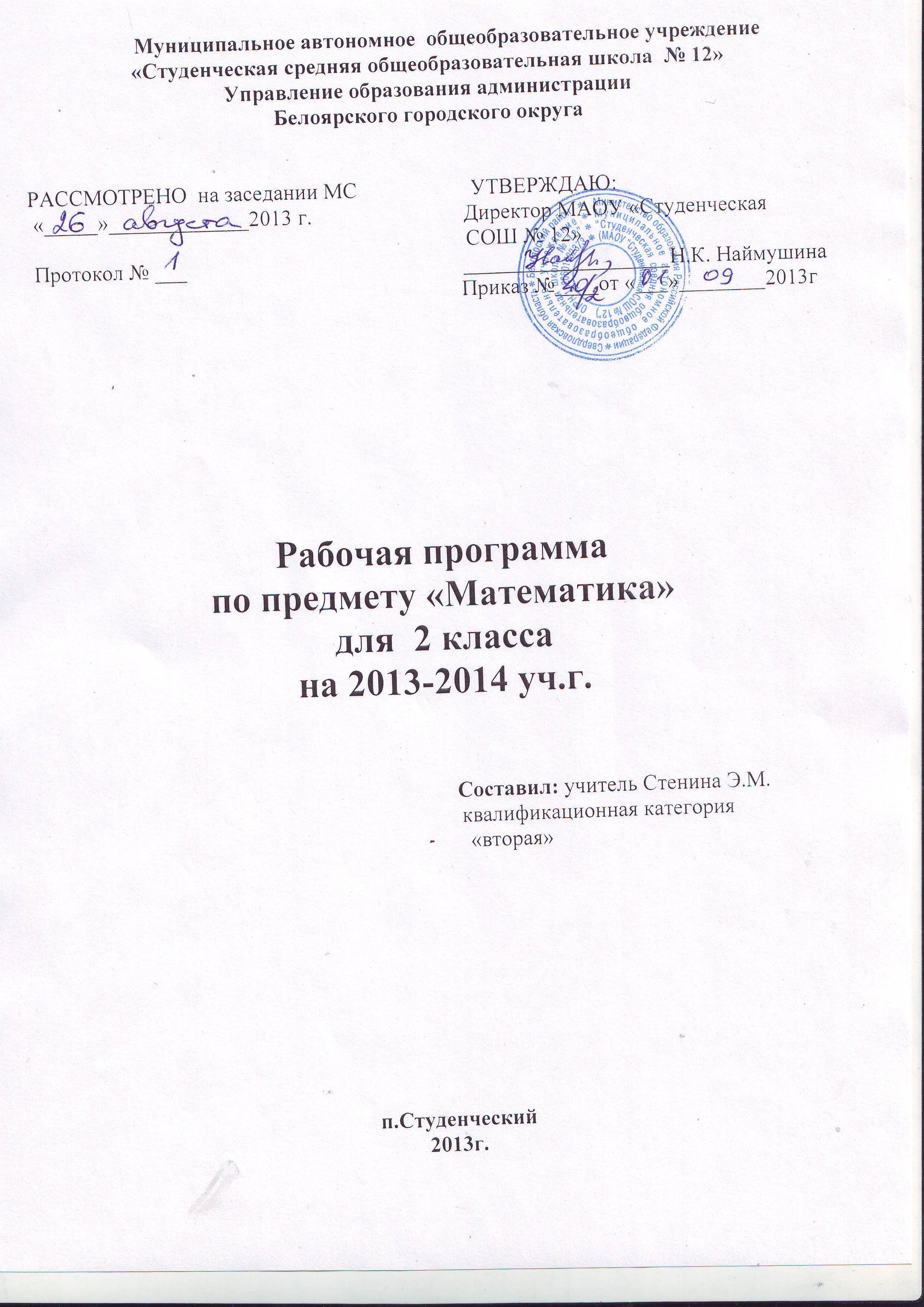 Пояснительная записка(математика)Программа разработана на основе федерального государственного образовательного стандарта начального общего образования, Концепции духовно- нравственного развития и воспитания личности гражданина России, планируемых результатов начального общего образованияОбучение математике является важнейшей составляющей начального общего образования. И авторской программы М.И Моро, Ю.М.Колягина, М.А.Бантовой, Г.В.ББельтюковой, С.И.Волковой, С.В.Степановой «Математика  1-4 классы».    Начальное обучение математике закладывает основы для формирования приёмов умственной деятельности: школьники учатся проводить анализ, сравнение, классификацию объектов, устанавливать причинно-следственные связи, закономерности, выстраивать логические цепочки рассуждений. Изучая математику, они усваивают определённые обобщённые знания и способы действий. Универсальные математические способы познания способствуют целостному восприятию мира, позволяют выстраивать модели его отдельных процессов и явлений, а также являются основой формирования универсальных учебных действий. Универсальные учебные действия обеспечивают усвоение предметных знаний и интеллектуальное развитие учащихся, формируют способность к самостоятельному поиску и усвоению новой информации, новых знаний и способов действий, что составляет основу умения учиться.    Усвоенные в начальном курсе математики знания и способы действии необходимы не только для дальнейшего успешного изучения математики и других школьных дисциплин, но и для решения многих практических задач во взрослой жизни.    Основными целями начального обучения математике являются:Математическое развитие младших школьников;Освоение начальных математических знаний;Развитие интереса к математике, стремление использовать математические знания в повседневной жизни;Привитие умений и качеств, необходимых человеку 21 века.Программа определяет ряд задач, решение которых направлено на достижение основных целей начального математического образования:Формирование элементов самостоятельной интеллектуальной деятельности на основе овладения несложными математическими методами познания окружающего мира (умения устанавливать, описывать, моделировать и объяснять количественные и пространственные отношения);Развитие основ логического, знаково-символического и алгоритмического мышления;Развитие пространственного воображения;Развитие математической речи;Формирование системы начальных математических знаний и умений их применять для решения учебно- познавательных и практических задач;Формирования умения вести поиск информации и работать с ней;Формирование первоначальных представлений о компьютерной грамотности;Развитие познавательных способностей;Воспитание стремления к расширению математических знаний;Формирование критичности мышления;Развитие умений аргументировано обосновывать и отстаивать высказанное суждение, оценивать и принимать суждение других.Решение названных задач обеспечит осознание младшими школьниками универсальности математических способов познания мира, усвоение начальных математических знаний, связей математики с окружающей действительностью и с другими школьными предметами, а также личностую заинтересованность в расширении математических знаний.Учебно-тематический планПримечание: заложенные в каждой четверти резервные уроки, учитель может использовать по своему усмотрению.Тематическое планирование  (136 ч)Числа от 1 до 100Нумерация (15 ч)      Новая счетная единица — десяток. Счет десятками. Образование и названия чисел, их десятичный состав. Запись и чтение чисел. Числа однозначные и двузначные. Порядок следования чисел при счете.       Сравнение чисел.       Единицы длины: сантиметр, дециметр, миллиметр, метр.       Соотношения между ними.       Длина ломаной.       Периметр многоугольника.       Единицы времени: час, минута. Соотношение между ними. Определение времени по часам с точностью до минуты.       Монеты (набор и размен).       Задачи на нахождение неизвестного слагаемого, неизвестного уменьшаемого и неизвестного вычитаемого.       Решение задач в 2 действия на сложение и вычитание.Сложение и вычитание (71 ч)      Устные и письменные приемы сложения и вычитания чисел в пределах 100.       Числовое выражение и его значение.       Порядок действий в выражениях, содержащих 2 действия (со скобками и без них).       Сочетательное свойство сложения. Использование переместительного и сочетательного свойств сложения для рационализации вычислений.       Взаимосвязь между компонентами и результатом сложения (вычитания).       Проверка сложения и вычитания.       Выражения с одной переменной вида а + 28, 43 – b .       Уравнение. Решение уравнения.       Решение уравнений вида 12 + х = 12, 25 – х = 20, х – 2 = 8 способом подбора.       Углы прямые и непрямые (острые, тупые). Прямоугольник (квадрат). Свойство противоположных сторон прямоугольника.       Построение прямого угла, прямоугольника (квадрата) на клетчатой бумаге.       Решение задач в 1—2 действия на сложение и вычитание.Умножение и деление (24ч)      Конкретный смысл и названия действий умножения и деления. Знаки умножения · (точка) и деления : (две точки).       Названия компонентов и результата умножения (деления), их использование при чтении и записи выражений.       Переместительное свойство умножения.       Взаимосвязи между компонентами и результатом действия умножения; их использование при рассмотрении деления с числом 10 и при составлении таблиц умножения и деления с числами 2, 3.       Порядок выполнения действий в выражениях, содержащих 2—3 действия (со скобками и без них).       Периметр прямоугольника (квадрата).       Решение задач в одно действие на умножение и деление.Табличное умножение и деление (13 часов)Конкретный смысл и названия действий умножения и деления. Знаки умножения и деления.Составлять таблицу умножения на 2 и на3.Решать задачи на умножение и деление и иллюстрировать их.Повторение  (7 ч)Резерв (6ч)Содержание курса Числа и величины    Счёт предметов. Образование, название и запись чисел от 0 до 1 000 000. Десятичные единицы счёта. Разряды и классы. Представление многозначных чисел в виде суммы разрядных слагаемых. Сравнение и упорядочение чисел, знаки сравнения.    Измерение величин. Единицы измерения величин: массы (грамм, килограмм, центнер, тонна); вместимости (литр), времени (секунда, минута, час, сутки, неделя, месяц, год, век). Соотношения между единицами измерения однородных величин. Сравнение и упорядочение однородных величин. Доля величины (половина, треть, четверть, десятая, сотая, тысячная).Арифметические действия   Сложение, вычитание, умножение и деление. Знаки действий. Названия компонентов и результатов арифметических действий. Таблица сложения. Таблица умножения. Взаимосвязь арифметических действий (сложения и вычитания, сложения и умножения, умножения и деления). Нахождение неизвестного компонента арифметического действия. Деление с остатком. Свойства сложения, вычитания и умножения: переместительное и сочетательное свойства сложения и умножения, распределительное свойство умножения относительно сложения и вычитания. Числовые выражения. Порядок выполнения действий в числовых выражениях со скобками и без скобок. Нахождение значения числового выражения. Использование свойств арифметических действий и правил о порядке выполнения действий в числовых выражениях. Алгоритмы письменного сложения и вычитания многозначных чисел, умножения и деления многозначных чисел на однозначные, двузначные и трёхзначные числа. Способы проверки правильности вычислений (обратные действия, взаимосвязь компонентов и результатов действий, прикидка результата, проверка вычислений на калькуляторе).    Элементы алгебраической пропедевтики. Выражения с одной переменной вида а±28, 8 • b , с : 2; с двумя переменными вида: a + b, a-b, a • b, с : d (d #О), вычисление их значений при заданных значениях входящих в них букв. Использование буквенных выражений при формировании обобщений, при рассмотрении умножения 1 и 0(1 • а = а, 0 • с = 0 и др.). Уравнение. Решение уравнений (подбором значения неизвестного, на основе соотношений между целым и частью, на основе взаимосвязей между компонентами и результатами арифметических действий).Работа с текстовыми задачами    Задача. Структура задачи. Решение текстовых задач арифметическим способом. Планирование хода решения задач.    Текстовые задачи, раскрывающие смысл арифметических действий (сложение, вычитание, умножение и деление). Текстовые задачи, содержащие отношения «больше на (в) ...», «меньше на (в) ...». Текстовые задачи, содержащие зависимости, характеризующие процесс движения (скорость, время, пройденный путь), расчёт стоимости товара (цена, количество, общая стоимость товара), расход материала при изготовлении предметов (расход на один предмет, количество предметов, общий расход) и др. Задачи на определение начала, конца и продолжительности события. Задачи на нахождение доли целого и целого по его доле.    Решение задач разными способами.    Представление текста задачи в виде рисунка, схематического рисунка, схематического чертежа, краткой записи, в таблице, на диаграмме.Пространственные отношения.  Геометрические фигурыВзаимное расположение предметов в пространстве и на плоскости (выше — ниже, слева — справа, за — перед, между, вверху — внизу, ближе — дальше и др.).    Распознавание и изображение геометрических фигур: точка, линия (прямая, кривая), отрезок, луч, угол, ломаная; многоугольник (треугольник, четырёхугольник, прямоугольник, квадрат, пятиугольник и т. д.).    Свойства сторон прямоугольника.    Виды треугольников по углам: прямоугольный, тупоугольный, остроугольный. Виды треугольников по соотношению длин сторон: разносторонний, равнобедренный (равносторонний).    Окружность (круг). Центр, радиус окружности (круга).    Использование чертёжных инструментов (линейка, угольник, циркуль) для выполнения построений.    Геометрические формы в окружающем мире. Распознавание и называние геометрических тел: куб, пирамида, шар.Геометрические величины    Геометрические величины и их измерение. Длина. Единицы длины (миллиметр, сантиметр, дециметр, метр, километр). Соотношения между единицами длины. Перевод одних единиц длины в другие. Измерение длины отрезка и построение отрезка заданной длины. Периметр. Вычисление периметра многоугольника, в том числе периметра прямоугольника (квадрата).    Площадь. Площадь геометрической фигуры. Единицы площади (квадратный миллиметр, квадратный сантиметр, квадратный дециметр, квадратный метр, квадратный километр). Точное и приближённое (с помощью палетки) измерение площади геометрической фигуры. Вычисление площади прямоугольника (квадрата).Работа с информацией    Сбор и представление информации, связанной со счётом (пересчётом), измерением величин; анализ и представление информации в разных формах: таблицы, столбчатой диаграммы. Чтение и заполнение таблиц, чтение и построение столбчатых диаграмм.    Интерпретация данных таблицы и столбчатой диаграммы.    Составление конечной последовательности (цепочки) предметов, чисел, числовых выражений, геометрических фигур и др. по заданному правилу. Составление, запись и выполнение простого алгоритма (плана) поиска информации.    Построение простейших логических высказываний с помощью логических связок и слов («верно/неверно, что ...», «если ..., то ...», «все», «каждый» и др.).Общая характеристика курса    Начальный курс математики является курсом интегрированным: в нём объединён арифметический, геометрический и алгебраический материал.    Содержание обучения представлено в программе разделами: «Числа и величины», «Арифметические действия», «Текстовые задачи», «Пространственные отношения. Геометрические фигуры», «Геометрические величины», «Работа с информацией».    Арифметическим ядром программы является учебный материал, который, с одной стороны, представляет основы математической науки, а с другой — содержание, отобранное и проверенное многолетней педагогической практикой, подтвердившей необходимость его изучения в начальной школе для успешного продолжения образования.    Основа арифметического содержания — представления о натуральном числе и нуле, арифметических действиях (сложение, вычитание, умножение и деление). На уроках математики у младших школьников будут сформированы представления о числе как результате счёта, о принципах образования, записи и сравнения целых неотрицательных чисел. Учащиеся научатся выполнять устно и письменно арифметические действия с целыми неотрицательными числами в пределах миллиона; узнают, как связаны между собой компоненты и результаты арифметических действий; научатся находить неизвестный компонент арифметического действия по известному компоненту и результату действия; усвоят связи между сложением и вычитанием, умножением и делением; освоят различные приёмы проверки выполненных вычислений. Младшие школьники познакомятся с калькулятором и научатся пользоваться им при выполнении некоторых вычислений, в частности при проверке результатов арифметических действий с многозначными числами.    Программа предусматривает ознакомление с величинами (длина, площадь, масса, вместимость, время) и их измерением, с единицами измерения однородных величин и соотношениями между ними.    Важной особенностью программы является включение в неё элементов алгебраической пропедевтики (выражения с буквой, уравнения и их решение). Как показывает многолетняя школьная практика, такой материал в начальном курсе математики позволяет повысить уровень формируемых обобщений, способствует более глубокому осознанию взаимосвязей между компонентами и результатом арифметических действий, расширяет основу для восприятия функциональной зависимости между величинами, обеспечивает готовность выпускников начальных классов к дальнейшему освоению алгебраического содержания школьного курса математики.    Особое место в содержании начального математического образования занимают текстовые задачи. Работа с ними в данном курсе имеет свою специфику и требует более детального рассмотрения.    Система подбора задач, определение времени и последовательности введения задач того или иного вида обеспечивают благоприятные условия для сопоставления, сравнения, противопоставления задач, сходных в том или ином отношении, а также для рассмотрения взаимообратных задач. При таком подходе дети с самого начала приучаются проводить анализ задачи, устанавливая связь между данными и искомым, и осознанно выбирать правильное действие для её решения. Решение некоторых задач основано на моделировании описанных в них взаимосвязей между данными и искомым.      Решение текстовых задач связано с формированием целого ряда умений: осознанно читать и анализировать содержание задачи (что известно и что неизвестно, что можно узнать по данному условию и что нужно знать для ответа на вопрос задачи); моделировать представленную в тексте ситуацию; видеть различные способы решения задачи и сознательно выбирать наиболее рациональные; составлять план решения, обосновывая выбор каждого арифметического действия; записывать решение (сначала по действиям, а в дальнейшем составляя выражение); производить необходимые вычисления; устно давать полный ответ на вопрос задачи и проверять правильность её решения; самостоятельно составлять задачи.     Работа с текстовыми задачами оказывает большое влияние на развитие у детей воображения, логического мышления, речи. Решение задач укрепляет связь обучения с жизнью, углубляет понимание практического значения математических знаний, пробуждает у учащихся интерес к математике и усиливает мотивацию к её изучению. Сюжетное содержание текстовых задач, связанное, как правило, с жизнью семьи, класса, школы, событиями в стране, городе или селе, знакомит детей с разными сторонами окружающей действительности; способствует их духовно-нравственному развитию и воспитанию: формирует чувство гордости за свою Родину, уважительное отношение к семейным ценностям, бережное отношение к окружающему миру, природе, духовным ценностям; развивает интерес к занятиям в различных кружках и спортивных секциях; формирует установку на здоровый образ жизни.    При решении текстовых задач используется и совершенствуется знание основных математических понятий, отношений, взаимосвязей и закономерностей. Работа с текстовыми задачами способствует осознанию смысла арифметических действий и математических отношений, пониманию взаимосвязи между компонентами и результатами действий, осознанному использованию действий.     Программа включает рассмотрение пространственных отношений между объектами, ознакомление с различными геометрическими фигурами и геометрическими величинами. Учащиеся научатся распознавать и изображать точку, прямую и кривую линии, отрезок, луч, угол, ломаную, многоугольник, различать окружность и круг. Они овладеют навыками работы с измерительными и чертёжными инструментами (линейка, чертёжный угольник, циркуль). В содержание включено знакомство с простейшими геометрическими телами: шаром, кубом, пирамидой. Изучение геометрического содержания создаёт условия для развития пространственного воображения детей и закладывает фундамент успешного изучения систематического курса геометрии в основной школе.     Программой предусмотрено целенаправленное формирование совокупности умений работать с информацией. Эти умения формируются как на уроках, так и во внеурочной деятельности — на факультативных и кружковых занятиях. Освоение содержания курса связано не только с поиском, обработкой, представлением новой информации, но и с созданием информационных объектов: стенгазет, книг, справочников. Новые информационные объекты создаются в основном в рамках проектной деятельности. Проектная деятельность позволяет закрепить, расширить и углубить полученные на уроках знания, создаёт условия для творческого развития детей, формирования позитивной самооценки, навыков совместной деятельности с взрослыми и сверстниками, умений сотрудничать друг с другом, совместно планировать свои действия и реализовывать планы, вести поиск и систематизировать нужную информацию.    Предметное содержание программы направлено на последовательное формирование и отработку универсальных учебных действий, развитие логического и алгоритмического мышления, пространственного воображения и математической речи.   Большое внимание в программе уделяется формированию умений сравнивать математические объекты (числа, числовые выражения, различные величины, геометрические фигуры и т. д.), выделять их существенные признаки и свойства, проводить на этой основе классификацию, анализировать различные задачи, моделировать процессы и ситуации, отражающие смысл арифметических действий, а также отношения и взаимосвязи между величинами, формулировать выводы, делать обобщения, переносить освоенные способы действий в изменённые условия.    Знание и понимание математических отношений и взаимозависимостей между различными объектами (соотношение целого и части, пропорциональные зависимости величин, взаимное расположение объектов в пространстве и др.), их обобщение и распространение на расширенную область приложений выступают как средство познания закономерностей, происходящих в природе и в обществе. Это стимулирует развитие познавательного интереса школьников, стремление к постоянному расширению знаний, совершенствованию освоенных способов действий.    Изучение математики способствует развитию алгоритмического мышления младших школьников. Программа предусматривает формирование умений действовать по предложенному алгоритму, самостоятельно составлять план действий и следовать ему при решении учебных и практических задач, осуществлять поиск нужной информации, дополнять ею решаемую задачу, делать прикидку и оценивать реальность предполагаемого результата. Развитие алгоритмического мышления послужит базой для успешного овладения компьютерной грамотностью.В процессе освоения программного материала младшие школьники знакомятся с языком математики, осваивают некоторые математические термины, учатся читать математический текст, высказывать суждения с использованием математических терминов и понятий, задавать вопросы по ходу выполнения заданий, обосновывать правильность выполненных действий, характеризовать результаты своего учебного труда и свои достижения в изучении этого предмета.    Овладение математическим языком, усвоение алгоритмов выполнения действий, умения строить планы решения различных задач и прогнозировать результат являются основой для формирования умений рассуждать, обосновывать свою точку зрения, аргументированно подтверждать или опровергать истинность высказанного предположения. Освоение математического содержания создаёт условия для повышения логической культуры и совершенствования коммуникативной деятельности учащихся.    Содержание программы предоставляет значительные возможности для развития умений работать в паре или в группе. Формированию умений распределять роли и обязанности, сотрудничать и согласовывать свои действия с действиями одноклассников, оценивать собственные действия и действия отдельных учеников (пар, групп) в большой степени способствует содержание, связанное с поиском и сбором информации.    Программа ориентирована на формирование умений использовать полученные знания для самостоятельного поиска новых знаний, для решения задач, возникающих в процессе различных видов деятельности, в том числе и в ходе изучения других школьных дисциплин.    Математические знания и представления о числах, величинах, геометрических фигурах лежат в основе формирования обшей картины мира и познания законов его развития. Именно эти знания и представления необходимы для целостного восприятия объектов и явлений природы, многочисленных памятников культуры, сокровищ искусства.    Обучение младших школьников математике на основе данной программы способствует развитию и совершенствованию основных познавательных процессов (включая воображение и мышление, память и речь). Дети научатся не только самостоятельно решать поставленные задачи математическими способами, но и описывать на языке математики выполненные действия и их результаты, планировать, контролировать и оценивать способы действий и сами действия, делать выводы и обобщения доказывать их правильность. Освоение курса обеспечивает развитие творческих способностей, формирует интерес к математическим знаниям и потребность в их расширении, способствует продвижению учащихся начальных классов в познании окружающего мира.    Содержание курса имеет концентрическое строение, отражающее последовательное расширение области чисел. Такая структура позволяет соблюдать необходимую постепенность в нарастании сложности учебного материала, создаёт хорошие условия для углубления формируемых знании, отработки умений и навыков, для увеличения степени самостоятельности (при освоении новых знаний, проведении обобщений, формулировании выводов), для постоянного совершенствования универсальных учебных действии.    Структура содержания определяет такую последовательность изучения учебного материала, которая обеспечивает не только формирование осознанных и прочных, во многих случаях доведённых до автоматизма навыков вычислений, но и доступное для младших школьников обобщение учебного материала, понимание общих принципов и законов, лежащих в основе изучаемых математических фактов, осознание связей между рассматриваемыми явлениями. Сближенное во времени изучение связанных между собой понятий, действий, задач даёт возможность сопоставлять, сравнивать, противопоставлять их в учебном процессе, выявлять сходства и различия в рассматриваемых фактах.Место курса в учебном планеНа изучение математике в каждом классе школы отводится по 4 часа в неделю. Курс рассчитан на 540ч, в 1 классе- 132ч(22 учебные недели), во 2-4 классах по 136ч (34 учебные недели в каждом классе)Планируемые результаты освоения предмета    Программа обеспечивает достижение второклассниками следующих личностных, метапредметных и предметных результатов обучения.Личностные результаты:-   Чувство гордости за свою Родину, российский народ и историю России;-  Осознание роли своей страны в мировом развитии, уважительное отношение к семейным ценностям, бережное отношение к окружающему миру.-   Целостное восприятие окружающего мира.-   Развитую мотивацию учебной деятельности и личностного смысла учения, заинтересованность в приобретении и расширении знании и способов действий, творческий подход к выполнению заданий.-   Рефлексивную самооценку, умение анализировать свои действия и управлять ими.-   Навыки сотрудничества со взрослыми и сверстниками.-  Установку на здоровый образ жизни, наличие мотивации к творческому труду, к работе на результат.Метапредметные результаты:—  Способность принимать и сохранять цели и задачи учебной деятельности, находить средства и способы её осуществления.—  Овладение способами выполнения заданий творческого и поискового характера.—  Умения планировать, контролировать и оценивать учебные действия в соответствии с поставленной задачей и условиями её выполнения, определять наиболее эффективные способы достижения результата.—   Способность использовать знаково-символические средства представления информации для создания моделей изучаемых объектов и процессов, схем решения учебно-познавательных и практических задач.—   Использование речевых средств и средств информационных и коммуникационных технологий для решения коммуникативных и познавательных задач.—   Использование различных способов поиска (в справочных источниках и открытом учебном информационном пространстве Интернета), сбора, обработки, анализа, организации и передачи информации в соответствии с коммуникативными и познавательными задачами и технологиями учебного предмета, в том числе умение вводить текст с помощью клавиатуры компьютера, фиксировать (записывать) результаты измерения величин и анализировать изображения, звуки, готовить своё выступление и выступать с аудио-, видео- и графическим сопровождением.—  Овладение логическими действиями сравнения, анализа, синтеза, обобщения, классификации по родовидовым признакам, установления аналогий и причинно-следственных связей, построения рассуждений, отнесения к известным понятиям.—  Готовность слушать собеседника и вести диалог; готовность признать возможность существования различных точек зрения и права каждого иметь свою; излагать своё мнение и аргументировать свою точку зрения.—  Определение обшей цели и путей её достижения: умение договариваться о распределении функций и ролей в совместной деятельности, осуществлять взаимный контроль в совместной деятельности, адекватно оценивать собственное поведение и поведение окружающих.—  Овладение начальными сведениями о сущности и особенностях объектов и процессов в соответствии с содержанием учебного предмета «математика».—  Овладение базовыми предметными и межпредметными понятиями, отражающими существенные связи и отношения между объектами и процессами.—  Умение работать в материальной и информационной среде начального общего образования (в том числе с учебными моделями) в соответствии с содержанием учебного предмета «Математика».Предметные результаты:—   Использование приобретённых математических знаний для описания и объяснения окружающих предметов, процессов, явлений, а также для оценки их количественных и пространственных отношений.—   Овладение основами логического и алгоритмического мышления, пространственного воображения и математической речи, основами счёта, измерения, прикидки результата и его оценки, наглядного представления данных в разной форме (таблицы, схемы, диаграммы), записи и выполнения алгоритмов.—   Приобретение начального опыта применения математических знаний для решения учебно-познавательных и учебно-практических задач.—  Умения выполнять устно и письменно арифметические действия с числами и числовыми выражениями, решать текстовые задачи, выполнять и строить алгоритмы и стратегии в игре, исследовать, распознавать и изображать геометрические фигуры, работать с таблицами, схемами, графиками и диаграммами, цепочками, представлять, анализировать и интерпретировать данные.—   Приобретение первоначальных навыков работы на компьютере (набирать текст на клавиатуре, работать с меню, находить информацию по заданной теме, распечатывать её на принтере).Личностные, метапредметные и предметные результаты освоения учебного предмета2-й классЛичностными результатами изучения предметно-методического курса «Математика» во 2-м классе является формирование следующих умений: Самостоятельно определять и высказывать самые простые, общие для всех людей правила поведения при совместной работе и сотрудничестве (этические нормы).В предложенных педагогом ситуациях общения и сотрудничества, опираясь на общие для всех простые правила поведения, самостоятельно  делать выбор, какой поступок совершить.Метапредметными результатами изучения курса «Математика» во 2-м классе являются формирование следующих универсальных учебных действий. Регулятивные УУД:Определять цель деятельности на уроке с помощью учителя и самостоятельно. Учиться совместно с учителем обнаруживать и формулировать учебную проблему совместно с учителем Учиться планировать учебную деятельность на уроке. Высказывать свою версию, пытаться предлагать способ её проверки Работая по предложенному плану, использовать необходимые средства (учебник, простейшие приборы и инструменты).Определять успешность выполнения своего задания в диалоге с учителем.Познавательные УУД:Ориентироваться в своей системе знаний: понимать, что нужна  дополнительная информация (знания) для решения учебной  задачи в один шаг.Делать предварительный отбор источников информации для  решения учебной задачи. Добывать новые знания: находить необходимую информацию как в учебнике, так и в предложенных учителем  словарях и энциклопедиях Добывать новые знания: извлекать информацию, представленную в разных формах (текст, таблица, схема, иллюстрация и др.).Перерабатывать полученную информацию: наблюдать и делать  самостоятельные  выводы.Коммуникативные УУД:Донести свою позицию до других: оформлять свою мысль в устной и письменной речи (на уровне одного предложения или небольшого текста).Слушать и понимать речь других.Вступать в беседу на уроке и в жизни. Совместно договариваться о  правилах общения и поведения в школе и следовать им.Предметными результатами изучения курса «Математика» во 2-м классе являются формирование следующих уменийУчащиеся должны уметь:использовать при выполнении заданий названия и последовательность чисел от 1 до 100; использовать при вычислениях на уровне навыка знание табличных случаев сложения однозначных чисел и  соответствующих им случаев вычитания в пределах 20;использовать при выполнении арифметических действий названия и обозначения операций умножения и деления;осознанно следовать алгоритму выполнения действий в выражениях со скобками и без них;использовать в речи названия единиц измерения длины, объёма: метр, дециметр, сантиметр, килограмм;читать, записывать и сравнивать числа в пределах 100;осознанно следовать  алгоритмам устного и письменного сложения и вычитания чисел в пределах 100;решать задачи в 1-2 действия на сложение и вычитание и простые задачи:а) раскрывающие смысл действий сложения, вычитания, умножения и деления;б) использующие понятия «увеличить в (на)...», «уменьшить в (на)...»;в) на разностное и кратное сравнение;измерять длину данного отрезка, чертить отрезок данной длины;узнавать и называть плоские углы: прямой, тупой и острый;узнавать и называть плоские геометрические фигуры: треугольник, четырёхугольник, пятиугольник, шестиугольник, многоугольник; выделять из множества четырёхугольников прямоугольники, из множества прямоугольников – квадраты;находить периметр многоугольника (треугольника, четырёхугольника).Требования к уровню подготовки учащихся  2 классаК концу обучения во втором классе ученик научится:называть:натуральные числа от 20 до 100 в прямом и в обратном порядке, следующее (предыдущее) при счете число;число, большее или меньшее данного числа в несколько раз;единицы длины, площади;компоненты арифметических действий (слагаемое, сумма, уменьшаемое, вычитаемое, разность, множитель, произведение, делимое, делитель, частное);геометрическую фигуру (многоугольник, угол, прямоугольник, квадрат, окружность);сравнивать:числа в пределах 100;числа в кратном отношении (во сколько раз одно число больше или меньше другого);длины отрезков;различать:отношения «больше в» и «больше на», «меньше в» и «меньше на»;компоненты арифметических действий;числовое выражение и его значение;российские монеты, купюры разных достоинств;прямые и непрямые углы;периметр прямоугольника;читать:числа в пределах 100, записанные цифрами;записи вида 5-2=10, 12: 4 = 3;воспроизводить:результаты табличных случаев умножения однозначных чисел и соответствующих случаев деления;соотношения между единицами длины:  = ,  = 10 дм;приводить примеры:однозначных и двузначных чисел;числовых выражений;моделировать:десятичный состав двузначного числа;алгоритмы сложения и вычитания двузначных чисел;ситуацию, представленную в тексте арифметической задачи, в виде схемы, рисунка; распознавать:геометрические фигуры (многоугольники, прямоугольник, угол);упорядочивать:числа в пределах 100 в порядке увеличения или уменьшения; характеризовать:числовое выражение (название, как составлено);многоугольник (название, число углов, сторон, вершин);анализировать:текст учебной задачи с целью поиска алгоритма ее решения;готовые решения задач с целью выбора верного решения, рационального способа решения;классифицировать:углы (прямые, непрямые);числа в пределах 100 (однозначные, двузначные);конструировать:тексты несложных арифметических задач;алгоритм решения составной арифметической задачи;контролировать:свою деятельность (находить и исправлять ошибки); оценивать:готовое решение учебной задачи (верно, неверно);решать учебные и практические задачи:записывать цифрами двузначные числа;решать составные арифметические задачи в два действия в различных комбинациях;вычислять сумму и разность чисел в пределах 100, используя изученные устные и письменные приемы вычислений;вычислять значения простых и составных числовых выражений;вычислять периметр прямоугольника (квадрата);выбирать из таблицы необходимую информацию для решения учебной задачи;заполнять таблицы, имея некоторый банк данных.К концу обучения во втором классе ученик получит возможность научиться:формулировать:свойства умножения и деления;определения прямоугольника и квадрата;свойства прямоугольника (квадрата);называть:вершины и стороны угла, обозначенные латинскими буквами;элементы многоугольника (вершины, стороны, углы);читать:обозначения луча, угла, многоугольника;различать:луч и отрезок;характеризовать:расположение чисел на числовом луче;взаимное расположение фигур на плоскости (пересекаются, не пересекаются, имеют общую точку (общие точки);решать учебные и практические задачи:выбирать единицу длины при выполнении измерений;обосновывать выбор арифметических действий для решения задач;указывать на рисунке все оси симметрии прямоугольника (квадрата);изображать на бумаге многоугольник с помощью линейки или от руки;составлять несложные числовые выражения;выполнять несложные устные вычисления в пределах 100.Система оценки достижения планируемых результатов освоения предмета.Критерии оцениванияВ соответствии с требованиями Стандарта, при оценке итоговых результатов освоения программы по русскому языку должны учитываться психологические возможности младшего школьника, нервно- психические проблемы, возникающие в процессе контроля, ситуативность эмоциональных реакций ребенка.Система оценки достижения планируемых результатов изучения предмета предполагает комплексный уровневый подход к оценке результатов обучения русскому языку во втором классе. Объектом оценки предметных результатов служит способность второклассников решать учебно- познавательные и учебно- практические задачи. Оценка индивидуальных образовательных достижений ведется «метод сложения2, при котором фиксируется достижение опорного уровня и его превышение.В соответствии с требованиями Стандарта, составляющей комплекса оценки достижений являются материалы стартовой диагностики, промежуточных и итоговых стандартизированных работ по русскому языку. Остальные работы подобраны так, чтобы их совокупность демонстрировала нарастающие успешность, объем и глубину знаний, достижение более высоких уровней формируемых учебных действий.Текущий контроль по русскому языку осуществляется в письменной и в устной форме. Письменные работы для текущего контроля проводится не реже одного раза в неделю в форме самостоятельной работы или словарного диктанта. Работы для текущего контроля состоят из нескольких однотипных заданий, с помощью которых осуществляется  всесторонняя проверка только одного определенного умения.Тематический контроль по математике проводится в письменной форме. Для тематических проверок выбираются узловые вопросы программы: приемы устных вычислений, измерение величин и др. проверочные работы позволяют проверить, например, знание табличных случаев сложения, вычитания, умножения и деления. В этом случае для обеспечения самостоятельности учащихся подбирается несколько вариантов работы, каждый из которых содержит около тридцати примеров на сложение и вычитание или умножение и деление. На выполнение такой работы отводится 5-6 минут урока.Основанием для выставления итоговой оценки знаний служат результаты наблюдений учителя за повседневной работой учеников, устного опроса, текущих, диагностических и итоговых стандартизированных контрольных работ. Однако последним придается наибольшее значение.В конце года проводится итоговая комплексная проверочная работа на межпредметной основе. Одной из ее целей является оценка предметных и метапредметных результатов освоения программы по математике во втором классе: способность решать учебно-практические и учебно-познавательные задачи, сформированность обобщенных способов деятельности, коммуникативных и информационных умений.Учебно-тематическое планирование 2 класс (136 часов)МАТЕРИАЛЬНО-ТЕХНИЧЕСКОЕ ОБЕСПЕЧЕНИЕ ОБРАЗОВАТЕЛЬНОГО ПРОЦЕССА№Наименование разделов и темВсего часов1Числа от 1 до 100. Нумерация152Сложение и вычитание чисел от 1 до100713Умножение и деление чисел от 1 до 100244Табличное умножение и деление135Повторение76Резерв 6Итого:136№п/пНазвание раздела. Тема урока Название раздела. Тема урока Название раздела. Тема урока Кол-во часовКол-во часовКол-во часовПланируемые результатыПланируемые результатыПланируемые результатыПланируемые результатыПланируемые результатыХарактеристика деятельности учащихсяХарактеристика деятельности учащихсяПримечание №п/пНазвание раздела. Тема урока Название раздела. Тема урока Название раздела. Тема урока Кол-во часовКол-во часовКол-во часовПредметные Предметные МетапредметныеЛичностные Личностные Характеристика деятельности учащихсяХарактеристика деятельности учащихсяПримечание                                                                              ЧИСЛА ОТ 1 ДО 100                                                                                  Нумерация (15ч)                                                                             ЧИСЛА ОТ 1 ДО 100                                                                                  Нумерация (15ч)                                                                             ЧИСЛА ОТ 1 ДО 100                                                                                  Нумерация (15ч)                                                                             ЧИСЛА ОТ 1 ДО 100                                                                                  Нумерация (15ч)                                                                             ЧИСЛА ОТ 1 ДО 100                                                                                  Нумерация (15ч)                                                                             ЧИСЛА ОТ 1 ДО 100                                                                                  Нумерация (15ч)                                                                             ЧИСЛА ОТ 1 ДО 100                                                                                  Нумерация (15ч)                                                                             ЧИСЛА ОТ 1 ДО 100                                                                                  Нумерация (15ч)                                                                             ЧИСЛА ОТ 1 ДО 100                                                                                  Нумерация (15ч)                                                                             ЧИСЛА ОТ 1 ДО 100                                                                                  Нумерация (15ч)                                                                             ЧИСЛА ОТ 1 ДО 100                                                                                  Нумерация (15ч)                                                                             ЧИСЛА ОТ 1 ДО 100                                                                                  Нумерация (15ч)                                                                             ЧИСЛА ОТ 1 ДО 100                                                                                  Нумерация (15ч)                                                                             ЧИСЛА ОТ 1 ДО 100                                                                                  Нумерация (15ч)                                                                             ЧИСЛА ОТ 1 ДО 100                                                                                  Нумерация (15ч)11Повторение: числа от 1 до 20 Нумерация Повторение: числа от 1 до 20 Повторение: числа от 1 до 20 Нумерация Повторение: числа от 1 до 20 2 ч.13ч12 ч.13ч12 ч.13ч1Учащийся  научится: -находить значения  выражений; решать простые задачи, • воспроизводить по памяти таблицу сложения чисел впределах 20 и использовать её при выполнении действийсложения и вычитания;Учащийся  научится: -находить значения  выражений; решать простые задачи, • воспроизводить по памяти таблицу сложения чисел впределах 20 и использовать её при выполнении действийсложения и вычитания;Познавательные УУД: Умение ориентироваться в своей системе знаний: отличать новое от уже известногоКоммуникативные УУД: Умение слушать и понимать речь других.Регулятивные УУД: Умение работать по предложенному учителем плану.Формирование мотива, реализующего потребность в социально значимой и социально оцениваемой деятельности.Формирование мотива, реализующего потребность в социально значимой и социально оцениваемой деятельности. Слушать и понимать речь других. Умение работать по предложенному учителем плану.Образовывать, называть и записывать числа в пределах 100. Слушать и понимать речь других. Умение работать по предложенному учителем плану.Образовывать, называть и записывать числа в пределах 100.11Повторение: числа от 1 до 20 Нумерация Повторение: числа от 1 до 20 Повторение: числа от 1 до 20 Нумерация Повторение: числа от 1 до 20 2 ч.13ч12 ч.13ч12 ч.13ч1Учащийся  научится: -находить значения  выражений; решать простые задачи, • воспроизводить по памяти таблицу сложения чисел впределах 20 и использовать её при выполнении действийсложения и вычитания;Учащийся  научится: -находить значения  выражений; решать простые задачи, • воспроизводить по памяти таблицу сложения чисел впределах 20 и использовать её при выполнении действийсложения и вычитания;Познавательные УУД: Умение ориентироваться в своей системе знаний: отличать новое от уже известногоКоммуникативные УУД: Умение слушать и понимать речь других.Регулятивные УУД: Умение работать по предложенному учителем плану.Формирование мотива, реализующего потребность в социально значимой и социально оцениваемой деятельности.Формирование мотива, реализующего потребность в социально значимой и социально оцениваемой деятельности. Слушать и понимать речь других. Умение работать по предложенному учителем плану.Образовывать, называть и записывать числа в пределах 100. Слушать и понимать речь других. Умение работать по предложенному учителем плану.Образовывать, называть и записывать числа в пределах 100.22Повторение: числа от 1 до 20 Повторение: числа от 1 до 20 111Учащийся  научится: -находить значения  выражений; решать простые задачи, • воспроизводить по памяти таблицу сложения чисел впределах 20 и использовать её при выполнении действийсложения и вычитания;Учащийся  научится: -находить значения  выражений; решать простые задачи, • воспроизводить по памяти таблицу сложения чисел впределах 20 и использовать её при выполнении действийсложения и вычитания;Познавательные УУД: Умение ориентироваться в своей системе знаний: отличать новое от уже известногоКоммуникативные УУД: Умение слушать и понимать речь других.Регулятивные УУД: Умение работать по предложенному учителем плану.Формирование мотива, реализующего потребность в социально значимой и социально оцениваемой деятельности.Формирование мотива, реализующего потребность в социально значимой и социально оцениваемой деятельности. Слушать и понимать речь других. Умение работать по предложенному учителем плану.Образовывать, называть и записывать числа в пределах 100. Слушать и понимать речь других. Умение работать по предложенному учителем плану.Образовывать, называть и записывать числа в пределах 100.33Счёт десятками. Образование и записьчисел от 20 до 100Счёт десятками. Образование и записьчисел от 20 до 100111Узнает, что такое «десяток», как образуются числа, состоящие из  десятков, - определять разрядный состав числа, - складывать и вычитать числа ; Узнает, что такое «десяток», как образуются числа, состоящие из  десятков, - определять разрядный состав числа, - складывать и вычитать числа ; Познавательные УУД: Умение находить ответы, используя учебникКоммуникативные УУД: Умение оформлять свою мысль в устной и письменной форме (на уровне предложенияРегулятивные УУД: Умение определять и формулировать цель деятельности на уроке с помощью учителя.Умение определять и высказывать под руководством педагога самые простые общие для всех людей правила поведения при сотрудничестве (этические нормы). Умение определять и высказывать под руководством педагога самые простые общие для всех людей правила поведения при сотрудничестве (этические нормы). Образовывать, называть и записывать числа в пределах 100.Образовывать, называть и записывать числа в пределах 100.44Счёт десятками. Образование и запись чисел от 11 до 100.Счёт десятками. Образование и запись чисел от 11 до 100.111Узнает, что такое «десяток», как образуются числа, состоящие из  десятков, - определять разрядный состав числа, - складывать и вычитать числа ; Узнает, что такое «десяток», как образуются числа, состоящие из  десятков, - определять разрядный состав числа, - складывать и вычитать числа ; Познавательные УУД: Умение находить ответы, используя учебникКоммуникативные УУД: Умение оформлять свою мысль в устной и письменной форме (на уровне предложенияРегулятивные УУД: Умение определять и формулировать цель деятельности на уроке с помощью учителя.Умение определять и высказывать под руководством педагога самые простые общие для всех людей правила поведения при сотрудничестве (этические нормы). Умение определять и высказывать под руководством педагога самые простые общие для всех людей правила поведения при сотрудничестве (этические нормы). Образовывать, называть и записывать числа в пределах 100.Образовывать, называть и записывать числа в пределах 100.55Поместное значение цифр в записи числаПоместное значение цифр в записи числа111Научиться записывать и читать числа от 21 до 99, - определять поместное значение цифр;-совершенствовать вычислительные навыки и умение сравнивать именованные числа;-развивать логическое мышление и умение решать задачи.Научиться записывать и читать числа от 21 до 99, - определять поместное значение цифр;-совершенствовать вычислительные навыки и умение сравнивать именованные числа;-развивать логическое мышление и умение решать задачи.ПознавательныеУмение ориентироваться в своей системе знаний: отличать новое от уже известного.КоммуникативныеУмение слушать и понимать речь других.РегулятивныеУмение работать по предложенному учителем плану.Формирование мотива, реализующего потребность в социально значимой и социально оцениваемой деятельности.Формирование мотива, реализующего потребность в социально значимой и социально оцениваемой деятельности.66Однозначные и двузначные числа.Однозначные и двузначные числа.111Познакомится   с понятиями «однозначные» и «двузначные числа»;Научиться  определять поместное значение цифр;Совершенствовать вычислительные навыки и умение решать задачи.Познакомится   с понятиями «однозначные» и «двузначные числа»;Научиться  определять поместное значение цифр;Совершенствовать вычислительные навыки и умение решать задачи.Познавательные УУД: Умение ориентироваться в своей системе знаний: отличать новое от уже известногоКоммуникативные УУД: Умение слушать и понимать речь других.Регулятивные УУД Умение работать по предложенному учителем плану.Формирование мотива, реализующего потребность в социально значимой и социально оцениваемой деятельности.Формирование мотива, реализующего потребность в социально значимой и социально оцениваемой деятельности.Упорядочивать заданные числа.Устанавливать правило, по которому составлена числовая последовательность, продолжать её и восстанавливать пропущенные в ней числаУпорядочивать заданные числа.Устанавливать правило, по которому составлена числовая последовательность, продолжать её и восстанавливать пропущенные в ней числа77Единицы длины: миллиметр. Единицы длины: миллиметр. 111Познакомиться с новой единицей измерения длины – миллиметром;Научится читать и записывать значения длины, используяизученные единицы измерения этой величины – миллиметр.Познакомиться с новой единицей измерения длины – миллиметром;Научится читать и записывать значения длины, используяизученные единицы измерения этой величины – миллиметр.Познавательные УУД: Умение ориентироваться в своей системе знаний: отличать новое от уже известного.Коммуникативные УУД: Умение слушать и понимать речь другихРегулятивные УУД Умение работать по предложенному учителем плану.Умение определять и высказывать под руководством педагога самые простые общие для всех людей правила поведения при сотрудничестве (этические нормы).Умение определять и высказывать под руководством педагога самые простые общие для всех людей правила поведения при сотрудничестве (этические нормы).Чертить и измерять с помощью линейки отрезок заданной длины; сравнивать величины по их числовым значениям; выражать данные величины в различных единицах. Записывать двузначные числа, используя три цифры.Чертить и измерять с помощью линейки отрезок заданной длины; сравнивать величины по их числовым значениям; выражать данные величины в различных единицах. Записывать двузначные числа, используя три цифры.88Входная контрольная работаВходная контрольная работа111Познакомиться с новой единицей измерения длины – миллиметром;Научится читать и записывать значения длины, используяизученные единицы измерения этой величины – миллиметр.Познакомиться с новой единицей измерения длины – миллиметром;Научится читать и записывать значения длины, используяизученные единицы измерения этой величины – миллиметр.Познавательные УУД: Умение ориентироваться в своей системе знаний: отличать новое от уже известного.Коммуникативные УУД: Умение слушать и понимать речь другихРегулятивные УУД Умение работать по предложенному учителем плану.Умение определять и высказывать под руководством педагога самые простые общие для всех людей правила поведения при сотрудничестве (этические нормы).Умение определять и высказывать под руководством педагога самые простые общие для всех людей правила поведения при сотрудничестве (этические нормы).Чертить и измерять с помощью линейки отрезок заданной длины; сравнивать величины по их числовым значениям; выражать данные величины в различных единицах. Записывать двузначные числа, используя три цифры.Чертить и измерять с помощью линейки отрезок заданной длины; сравнивать величины по их числовым значениям; выражать данные величины в различных единицах. Записывать двузначные числа, используя три цифры.88Входная контрольная работаВходная контрольная работа111Познакомиться с новой единицей измерения длины – миллиметром;Научится читать и записывать значения длины, используяизученные единицы измерения этой величины – миллиметр.Познакомиться с новой единицей измерения длины – миллиметром;Научится читать и записывать значения длины, используяизученные единицы измерения этой величины – миллиметр.Познавательные УУД: Умение ориентироваться в своей системе знаний: отличать новое от уже известного.Коммуникативные УУД: Умение слушать и понимать речь другихРегулятивные УУД Умение работать по предложенному учителем плану.Умение определять и высказывать под руководством педагога самые простые общие для всех людей правила поведения при сотрудничестве (этические нормы).Умение определять и высказывать под руководством педагога самые простые общие для всех людей правила поведения при сотрудничестве (этические нормы).Чертить и измерять с помощью линейки отрезок заданной длины; сравнивать величины по их числовым значениям; выражать данные величины в различных единицах. Записывать двузначные числа, используя три цифры.Чертить и измерять с помощью линейки отрезок заданной длины; сравнивать величины по их числовым значениям; выражать данные величины в различных единицах. Записывать двузначные числа, используя три цифры.Познакомиться с новой единицей измерения длины – миллиметром;Научится читать и записывать значения длины, используяизученные единицы измерения этой величины – миллиметр.Познакомиться с новой единицей измерения длины – миллиметром;Научится читать и записывать значения длины, используяизученные единицы измерения этой величины – миллиметр.Познавательные УУД: Умение ориентироваться в своей системе знаний: отличать новое от уже известного.Коммуникативные УУД: Умение слушать и понимать речь другихРегулятивные УУД Умение работать по предложенному учителем плану.Умение определять и высказывать под руководством педагога самые простые общие для всех людей правила поведения при сотрудничестве (этические нормы).Умение определять и высказывать под руководством педагога самые простые общие для всех людей правила поведения при сотрудничестве (этические нормы).Чертить и измерять с помощью линейки отрезок заданной длины; сравнивать величины по их числовым значениям; выражать данные величины в различных единицах. Записывать двузначные числа, используя три цифры.Чертить и измерять с помощью линейки отрезок заданной длины; сравнивать величины по их числовым значениям; выражать данные величины в различных единицах. Записывать двузначные числа, используя три цифры.99Работа над ошибками. Число 100Работа над ошибками. Число 100111Познакомиться  с образованием и записью наименьшего трёхзначного числа;сравнивать числа и записывать результат сравнения;Познакомиться  с образованием и записью наименьшего трёхзначного числа;сравнивать числа и записывать результат сравнения;Познавательные УУД: Умение делать выводы в результате совместной деятельности класса и учителя.Коммуникативные УУД: Умение слушать и понимать речь других.Регулятивные УУД Умение определять и формулировать цель деятельности на уроке с помощью учителя.Умение в предложенных педагогом ситуациях общения и сотрудничества, опираясь на этические нормы, делать выбор, при поддержке других участников группы и педагога, как поступить.Умение в предложенных педагогом ситуациях общения и сотрудничества, опираясь на этические нормы, делать выбор, при поддержке других участников группы и педагога, как поступить. Читать, записывать и сравнивать числа в пределах 100; пользоваться  терминологией; представлять число в виде суммы разрядных слагаемых; выполнять арифметические действия над числами в пределах 100. Читать, записывать и сравнивать числа в пределах 100; пользоваться  терминологией; представлять число в виде суммы разрядных слагаемых; выполнять арифметические действия над числами в пределах 100.1010Единицы длины:  метр. Таблица единиц длины.Единицы длины:  метр. Таблица единиц длины.111Познакомиться с новой единицей измерения длины  - метром, научится сравнивать именованные числа, преобразовывать величины, решать задачи и выражения изученных видов.Познакомиться с новой единицей измерения длины  - метром, научится сравнивать именованные числа, преобразовывать величины, решать задачи и выражения изученных видов.Познавательные УУД: Умение находить ответы на вопросы. Используя учебникКоммуникативные УУД: Умение слушать и вступать в диалогРегулятивные УУД Целеполагание как постановка учебной задачи.Умение определять и высказывать под руководством педагога самые простые общие для всех людей правила поведения при сотрудничестве (этические нормы).Умение определять и высказывать под руководством педагога самые простые общие для всех людей правила поведения при сотрудничестве (этические нормы).Переводить одни единицы длины в другие: мелкие в более крупные и крупные в более мелкие, используя соотношения между ними. Переводить одни единицы длины в другие: мелкие в более крупные и крупные в более мелкие, используя соотношения между ними. 1111Сложение и вычитание вида: 30 + 5, 35 - 5, 35 - 30 Сложение и вычитание вида: 30 + 5, 35 - 5, 35 - 30 111Выполнять  сложение и вычитание вида 30 + 5, 35 – 5,35 – 30;Выполнять  сложение и вычитание вида 30 + 5, 35 – 5,35 – 30;Познавательные УУД: Добывать знания: используя учебник и свой жизненный опыт.Коммуникативные УУД: Умение оформлять свою мысль в устной или письменной форме.Регулятивные УУД Прогнозирование результатаФормирование мотива, реализующего потребность в социально значимой и социально оцениваемой деятельности.Формирование мотива, реализующего потребность в социально значимой и социально оцениваемой деятельности.Знать таблицу сложения и вычитания однозначных чисел; последовательность чисел в пределах 100. Читать, записывать и сравнивать числа в пределах 100; пользоваться математической терминологией; представлять число в виде суммы разрядных слагаемых; решать тестовые задачиЗнать таблицу сложения и вычитания однозначных чисел; последовательность чисел в пределах 100. Читать, записывать и сравнивать числа в пределах 100; пользоваться математической терминологией; представлять число в виде суммы разрядных слагаемых; решать тестовые задачи1212Замена двузначного числа суммой разрядных слагаемых. (36 = 30 + 6)Замена двузначного числа суммой разрядных слагаемых. (36 = 30 + 6)111Научатся заменять двузначное число суммой разрядных слагаемых;вычитать из двузначного числа десятки или единицы;Научатся заменять двузначное число суммой разрядных слагаемых;вычитать из двузначного числа десятки или единицы;Познавательные УУД: Умение отличать новое от уже известного с помощью учителя.Коммуникативные УУД: Сотрудничество в поиске информации.Регулятивные УУД Внесение необходимых дополнений и корректив в план и способ действия на уроке.Умение в предложенных педагогом ситуациях общения и сотрудничества, опираясь на этические нормы, делать выбор, при поддержке других участников группы и педагога, как поступить.Умение в предложенных педагогом ситуациях общения и сотрудничества, опираясь на этические нормы, делать выбор, при поддержке других участников группы и педагога, как поступить.Заменять двузначное число суммой разрядных слагаемыхЗаменять двузначное число суммой разрядных слагаемых1313Рубль. Копейка. Соотношение между ними Рубль. Копейка. Соотношение между ними 111Познакомятся с единицами стоимости – рублем и копейкой; научатся проводить расчет монетами разного  достоинства,выполнять  преобразования величин; совершенствовать вычислительные  навыки и умение решать задачиПознакомятся с единицами стоимости – рублем и копейкой; научатся проводить расчет монетами разного  достоинства,выполнять  преобразования величин; совершенствовать вычислительные  навыки и умение решать задачиПознавательные УУД: Умение делать выводы в результате совместной работы класса и учителя.Коммуникативные УУД: Умение слушать и понимать речь другихРегулятивные УУД Оценка качества и уровня усвоения материалаУмение определять и высказывать под руководством педагога самые простые общие для всех людей правила поведения при сотрудничестве (этические нормы). Умение определять и высказывать под руководством педагога самые простые общие для всех людей правила поведения при сотрудничестве (этические нормы). Знать единицы стоимости: копейка, рубль. Устанавливать  зависимости между величинами, характеризующими процесс «купли-продажи». Решать текстовые задачи.Знать единицы стоимости: копейка, рубль. Устанавливать  зависимости между величинами, характеризующими процесс «купли-продажи». Решать текстовые задачи.1414«Странички для любознательных» — задания творческого и поискового характера. С.18-19«Странички для любознательных» — задания творческого и поискового характера. С.18-19111Научатся рассуждать и делать выводы; выполнять задания творческого и поискового характера; применять полученные  знания в измененных условиях; контролировать  и оценивать свою работу и результатНаучатся рассуждать и делать выводы; выполнять задания творческого и поискового характера; применять полученные  знания в измененных условиях; контролировать  и оценивать свою работу и результатПознавательные УУД: Умение отличать новое от уже известного с помощью учителя.Коммуникативные УУД: Умение произвольно строить своё речевое высказывание.Регулятивные УУД Волевая саморегуляция. Оценка качества и уровня усвоения материалаФормирование мотива, реализующего потребность в социально значимой и социально оцениваемой деятельности.Формирование мотива, реализующего потребность в социально значимой и социально оцениваемой деятельности.Выполнять задания творческого и поискового характера, применять знания и способы действий в изменённых условиях.Выполнять задания творческого и поискового характера, применять знания и способы действий в изменённых условиях.1515Проверочная работа №1 по теме «Числа от 1 до 100. Нумерация».«Проверим себя и оценим свои достижения» (тестовая форма). Анализ результатов Проверочная работа №1 по теме «Числа от 1 до 100. Нумерация».«Проверим себя и оценим свои достижения» (тестовая форма). Анализ результатов 111Проверить умения читать, записывать, сравнивать, сравнивать числа в пределах 100, решать текстовые задачи, представлять двузначные числа в виде суммы разрядных слагаемых, соотносить величины – сантиметр, дециметр и метр, рубль и копейку.Проверить умения читать, записывать, сравнивать, сравнивать числа в пределах 100, решать текстовые задачи, представлять двузначные числа в виде суммы разрядных слагаемых, соотносить величины – сантиметр, дециметр и метр, рубль и копейку.Коммуникативные УУД: Умение слушать и вступать в диалог.Регулятивные УУД Планирование и контроль в форме сличения способа действий и его результата с эталоном.Формирование мотива, реализующего потребность в социально значимой и социально оцениваемой деятельности.Формирование мотива, реализующего потребность в социально значимой и социально оцениваемой деятельности.Соотносить результат проведённого  самоконтроля с целями, поставленными при изучении темы, оценивать их и делать выводы.Соотносить результат проведённого  самоконтроля с целями, поставленными при изучении темы, оценивать их и делать выводы.                                                                   Сложение и вычитание чисел от 1 до 100  (71ч)                                                                    Сложение и вычитание чисел от 1 до 100  (71ч)                                                                    Сложение и вычитание чисел от 1 до 100  (71ч)                                                                    Сложение и вычитание чисел от 1 до 100  (71ч)                                                                    Сложение и вычитание чисел от 1 до 100  (71ч)                                                                    Сложение и вычитание чисел от 1 до 100  (71ч)                                                                    Сложение и вычитание чисел от 1 до 100  (71ч)                                                                    Сложение и вычитание чисел от 1 до 100  (71ч)                                                                    Сложение и вычитание чисел от 1 до 100  (71ч)                                                                    Сложение и вычитание чисел от 1 до 100  (71ч)                                                                    Сложение и вычитание чисел от 1 до 100  (71ч)                                                                    Сложение и вычитание чисел от 1 до 100  (71ч)                                                                    Сложение и вычитание чисел от 1 до 100  (71ч)                                                                    Сложение и вычитание чисел от 1 до 100  (71ч)                                                                    Сложение и вычитание чисел от 1 до 100  (71ч) 16-1716-1716-17                        Числовые выражения, содержащие действия сложение и вычитание Задачи, обратные заданной.                        Числовые выражения, содержащие действия сложение и вычитание Задачи, обратные заданной.                        Числовые выражения, содержащие действия сложение и вычитание Задачи, обратные заданной.10 ч1Научатся узнавать и составлять обратные задачи; применять полученные  ранее знания в изменённых условиях; рассуждать и делать выводы; контролировать  и оценивать свою работу и её результатНаучатся узнавать и составлять обратные задачи; применять полученные  ранее знания в изменённых условиях; рассуждать и делать выводы; контролировать  и оценивать свою работу и её результатПознавательные УУД: Умение добывать новые знания:находить ответы на вопросы учебника, используя свой жизненный опыт Коммуникативные УУД: Умение слушать и понимать речь другихРегулятивные УУД Целеполагание как постановка учебной задачи.Познавательные УУД: Умение добывать новые знания:находить ответы на вопросы учебника, используя свой жизненный опыт Коммуникативные УУД: Умение слушать и понимать речь другихРегулятивные УУД Целеполагание как постановка учебной задачи.Умение в предложенных педагогом ситуацияхобщения и сотрудничества, опираясь на этические нормы, делать выбор, при поддержке других участников группы и педагога, как поступить.Составлять и решать задачи, обратные заданнойСоставлять и решать задачи, обратные заданной181818Сумма и разность отрезковСумма и разность отрезковСумма и разность отрезков1Читать и записывать значения длины, используяизученные единицы измерения этой величины (милли-метр, сантиметр, дециметр, метр) и соотношения междуними:  = ;  = 10 дм; 1 дм = ;  = ;Читать и записывать значения длины, используяизученные единицы измерения этой величины (милли-метр, сантиметр, дециметр, метр) и соотношения междуними:  = ;  = 10 дм; 1 дм = ;  = ;ПознавательныеУмение добывать новые знания:находить ответы на вопросы учебника, используя свой жизненный опытКоммуникативныеУмение слушать и понимать речьдругих.РегулятивныеЦелеполагание как постановка учебной задачи.ПознавательныеУмение добывать новые знания:находить ответы на вопросы учебника, используя свой жизненный опытКоммуникативныеУмение слушать и понимать речьдругих.РегулятивныеЦелеполагание как постановка учебной задачи.Формирование мотива, реализующего потребность в социально значимой и социально оцениваемой деятельности.Выполнять  сложение  и вычитание  длин отрезковВыполнять  сложение  и вычитание  длин отрезков191919Решение задач на нахождение неизвестного уменьшаемогоРешение задач на нахождение неизвестного уменьшаемогоРешение задач на нахождение неизвестного уменьшаемого1Научатся  решать задачи на нахождение неизвестного уменьшаемого; совершенствовать вычислительные навыки, умение сравнивать; различать геометрические фигуры и называть ихНаучатся  решать задачи на нахождение неизвестного уменьшаемого; совершенствовать вычислительные навыки, умение сравнивать; различать геометрические фигуры и называть ихПознавательные УУД: Умение делать выводы в результате совместной работы класса и учителя.Коммуникативные УУД: Умение слушать и понимать речь другихРегулятивные УУД Оценка качества и уровня усвоения материалаПознавательные УУД: Умение делать выводы в результате совместной работы класса и учителя.Коммуникативные УУД: Умение слушать и понимать речь другихРегулятивные УУД Оценка качества и уровня усвоения материалаФормирование мотива, реализующего потребность в социально значимой и социально оцениваемой деятельности.202020Решение задач на нахождение неизвестного вычитаемого Решение задач на нахождение неизвестного вычитаемого Решение задач на нахождение неизвестного вычитаемого 1Научатся  решать задачи на нахождение неизвестного вычитаемого; совершенствовать вычислительные навыки и умение преобразовывать величины; развивать логическое мышление.Научатся  решать задачи на нахождение неизвестного вычитаемого; совершенствовать вычислительные навыки и умение преобразовывать величины; развивать логическое мышление.Познавательные УУД: Умение делать выводы в результате совместной работы класса и учителя.Коммуникативные УУД: Умение слушать и понимать речь другихРегулятивные УУД Оценка качества и уровня усвоения материалаПознавательные УУД: Умение делать выводы в результате совместной работы класса и учителя.Коммуникативные УУД: Умение слушать и понимать речь другихРегулятивные УУД Оценка качества и уровня усвоения материалаУмение в предложенных педагогом ситуацияхобщения и сотрудничества, опираясь на этические нормы, делать выбор, при поддержке других участников группы и педагога, какОтмечать изменения в решении задачи при изменении её условия или вопроса.Отмечать изменения в решении задачи при изменении её условия или вопроса.212121Время. Единицы времени: час, минута. Соотношение между ними Время. Единицы времени: час, минута. Соотношение между ними Время. Единицы времени: час, минута. Соотношение между ними 1Ознакомление с новой величиной; представление о единицах времени – часе и минуте; совершенствовать вычислительные навыки и умение решать задачи;  умение наблюдать, сравнивать и делать выводы.Ознакомление с новой величиной; представление о единицах времени – часе и минуте; совершенствовать вычислительные навыки и умение решать задачи;  умение наблюдать, сравнивать и делать выводы.Познавательные УУД: Умение делать предварительный отбор источников информации: ориентироваться в учебнике Коммуникативные УУД: Умение слушать и вступать в диалог.Регулятивные УУД Прогнозирование результата.Познавательные УУД: Умение делать предварительный отбор источников информации: ориентироваться в учебнике Коммуникативные УУД: Умение слушать и вступать в диалог.Регулятивные УУД Прогнозирование результата.Умение в предложенных педагогом ситуациях общения и сотрудничества, опираясь на этические нормы, делать выбор, при поддержке других участников группы и педагога, как поступитОпределять по часам время с точностью до минуты.Определять по часам время с точностью до минуты.222222Длина ломанойДлина ломанойДлина ломаной1 Ознакомление с двумя способами нахождения длины ломаной;  умения сравнивать и преобразовывать величины; совершенствовать вычислительные навыки. Ознакомление с двумя способами нахождения длины ломаной;  умения сравнивать и преобразовывать величины; совершенствовать вычислительные навыки.Познавательные УУД: Умение делать предварительный отбор источников информации: ориентироваться в учебнике Коммуникативные УУД: Умение слушать и вступать в диалог.Регулятивные УУД Прогнозирование результатаПознавательные УУД: Умение делать предварительный отбор источников информации: ориентироваться в учебнике Коммуникативные УУД: Умение слушать и вступать в диалог.Регулятивные УУД Прогнозирование результатаУмение в предложенных педагогом ситуациях общения и сотрудничества, опираясь на этические нормы, делать выбор, при поддержке других участников группы и педагога, как поступит.Вычислять длину ломанойВычислять длину ломаной232323Длина ломаной«Странички для любознательных» — задания творческого и поискового характера: Длина ломаной«Странички для любознательных» — задания творческого и поискового характера: Длина ломаной«Странички для любознательных» — задания творческого и поискового характера: 1. Научатся находить длину ломаной  линии; определять  время;использовать графические модели при решении задач; слушать собеседника и вести диалог, оценивать себя и товарищей.. Научатся находить длину ломаной  линии; определять  время;использовать графические модели при решении задач; слушать собеседника и вести диалог, оценивать себя и товарищей.Познавательные УУД: Умение находить ответы на вопросы, используя учебник, иллюстрации Коммуникативные УУД: Умение договариваться, находить общее решение.Регулятивные УУД Волевая саморегуляция. Оценка качества и уровня усвоения материалаПознавательные УУД: Умение находить ответы на вопросы, используя учебник, иллюстрации Коммуникативные УУД: Умение договариваться, находить общее решение.Регулятивные УУД Волевая саморегуляция. Оценка качества и уровня усвоения материалаУмение в предложенных педагогом ситуациях общения и сотрудничества, опираясь на этические нормы, делать выбор, при поддержке других участников группы и педагога, как поступит.Выполнять задания творческого и поискового характера, применять знания и способы действий в изменённых условияхВыполнять задания творческого и поискового характера, применять знания и способы действий в изменённых условиях242424Числовые выражения. Порядок действий вчисловых выражениях. СкобкиЧисловые выражения. Порядок действий вчисловых выражениях. СкобкиЧисловые выражения. Порядок действий вчисловых выражениях. Скобки1 Ознакомление с понятиями «выражение», «значение выражения»; совершенствовать вычислительные навыки  Ознакомление с понятиями «выражение», «значение выражения»; совершенствовать вычислительные навыки Познавательные УУД: Выбор наиболее эффективных способов решения задач.Коммуникативные УУД: Умение аргументировать свой способ решения задачи.Регулятивные УУД Волевая саморегуляция. Оценка качества и уровня усвоения материала.Познавательные УУД: Выбор наиболее эффективных способов решения задач.Коммуникативные УУД: Умение аргументировать свой способ решения задачи.Регулятивные УУД Волевая саморегуляция. Оценка качества и уровня усвоения материала.Формирование мотива, реализующего потребность в социально значимой и социально оцениваемой деятельности.Читать и записывать числовые выражения в два действия.Читать и записывать числовые выражения в два действия.252525Порядок выполнения действий в числовых выражениях. Скобки.Порядок выполнения действий в числовых выражениях. Скобки.Порядок выполнения действий в числовых выражениях. Скобки.1 Ознакомление с порядком выполнения действий при вычислении; умения находить значения выражений со скобками;  умение решать текстовые задачи и задачи логического характера; совершенствовать вычислительные навыки. Ознакомление с порядком выполнения действий при вычислении; умения находить значения выражений со скобками;  умение решать текстовые задачи и задачи логического характера; совершенствовать вычислительные навыки.Познавательные УУД: Умение ориентироваться в своей системе знаний Коммуникативные УУД: Умение выполнять различные роли в группеРегулятивные УУД Оценка качества и уровня усвоения материалаПознавательные УУД: Умение ориентироваться в своей системе знаний Коммуникативные УУД: Умение выполнять различные роли в группеРегулятивные УУД Оценка качества и уровня усвоения материалаУмение в предложенных педагогом ситуациях общения и сотрудничества, опираясь на этические нормы, делать выбор, при поддержке других участников группы и педагога, как поступит.Вычислять значения выражений со скобками и без них, сравнивать два выраженияВычислять значения выражений со скобками и без них, сравнивать два выражения262626Сравнение числовых выраженийСравнение числовых выраженийСравнение числовых выражений1 Сравнивать числовые выражения; совершенствовать вычислительные навыки и умение решать задачи;  умения выполнять задания  логического характера. Сравнивать числовые выражения; совершенствовать вычислительные навыки и умение решать задачи;  умения выполнять задания  логического характера.Познавательные УУД: Умение добывать новые знания: находить ответы на вопросы учебника, используя свой жизненный опыт.Коммуникативные УУД: Умение слушать и понимать речь других.Регулятивные УУД Целеполагание как постановка учебной задачи.Познавательные УУД: Умение добывать новые знания: находить ответы на вопросы учебника, используя свой жизненный опыт.Коммуникативные УУД: Умение слушать и понимать речь других.Регулятивные УУД Целеполагание как постановка учебной задачи.Умение определять и высказывать под руководством педагога самые простые общие для всех людей правила поведения при сотрудничестве (этические нормы). Вычислять значения выражений со скобками и без них, сравнивать два выраженияВычислять значения выражений со скобками и без них, сравнивать два выражения272727Периметр многоугольникаПериметр многоугольникаПериметр многоугольника1Ознакомление с понятием «периметр многоугольника»; Умение находить  периметр многоугольника; слушать собеседника и вести диалог; оценивать себя и товарищей; выбирать способы действий; соотносить свои задания с заданием, которое нужно выполнитьОзнакомление с понятием «периметр многоугольника»; Умение находить  периметр многоугольника; слушать собеседника и вести диалог; оценивать себя и товарищей; выбирать способы действий; соотносить свои задания с заданием, которое нужно выполнитьПознавательные УУД: Умение ориентироваться в своей системе знаний: отличать новое от уже известного Коммуникативные УУД: Умение слушать и понимать речь другихРегулятивные УУД Умение работать по предложенному учителем плану.Познавательные УУД: Умение ориентироваться в своей системе знаний: отличать новое от уже известного Коммуникативные УУД: Умение слушать и понимать речь другихРегулятивные УУД Умение работать по предложенному учителем плану.Формирование мотива, реализующего потребность в социально значимой и социально оцениваемой деятельности.Вычислять периметр многоугольникаВычислять периметр многоугольника282828Переместительное  и сочетательное свойства сложения для рационализации вычислений Переместительное  и сочетательное свойства сложения для рационализации вычислений Переместительное  и сочетательное свойства сложения для рационализации вычислений 1Ознакомление с переместительным свойством сложения; совершенствовать навыки практического применения переместительного свойства сложения; вычислительные навыки и умения решать текстовыезадачи; развивать логическое мышление, внимание.Ознакомление с переместительным свойством сложения; совершенствовать навыки практического применения переместительного свойства сложения; вычислительные навыки и умения решать текстовыезадачи; развивать логическое мышление, внимание.Познавательные УУД: Умение находить ответы на вопросы, используя учебник, иллюстрации Коммуникативные УУД: Умение договариваться, находить общее решениеРегулятивные УУД Волевая саморегуляция. Оценка качества и уровня усвоения материалаПознавательные УУД: Умение находить ответы на вопросы, используя учебник, иллюстрации Коммуникативные УУД: Умение договариваться, находить общее решениеРегулятивные УУД Волевая саморегуляция. Оценка качества и уровня усвоения материалаУмение в предложенных педагогом ситуациях общения и сотрудничества, опираясь на этические нормы, делать выбор, при поддержке других участников группы и педагога, как поступить.Применять переместительное и сочетательное свойства сложения при вычисленияхПрименять переместительное и сочетательное свойства сложения при вычислениях282828Переместительное  и сочетательное свойства сложения для рационализации вычислений Переместительное  и сочетательное свойства сложения для рационализации вычислений Переместительное  и сочетательное свойства сложения для рационализации вычислений 1Ознакомление с переместительным свойством сложения; совершенствовать навыки практического применения переместительного свойства сложения; вычислительные навыки и умения решать текстовыезадачи; развивать логическое мышление, внимание.Ознакомление с переместительным свойством сложения; совершенствовать навыки практического применения переместительного свойства сложения; вычислительные навыки и умения решать текстовыезадачи; развивать логическое мышление, внимание.Познавательные УУД: Умение находить ответы на вопросы, используя учебник, иллюстрации Коммуникативные УУД: Умение договариваться, находить общее решениеРегулятивные УУД Волевая саморегуляция. Оценка качества и уровня усвоения материалаПознавательные УУД: Умение находить ответы на вопросы, используя учебник, иллюстрации Коммуникативные УУД: Умение договариваться, находить общее решениеРегулятивные УУД Волевая саморегуляция. Оценка качества и уровня усвоения материалаУмение в предложенных педагогом ситуациях общения и сотрудничества, опираясь на этические нормы, делать выбор, при поддержке других участников группы и педагога, как поступить.Применять переместительное и сочетательное свойства сложения при вычисленияхПрименять переместительное и сочетательное свойства сложения при вычислениях292929Применение переместительного и сочетательного свойства сложения для рационализации вычисленийПрименение переместительного и сочетательного свойства сложения для рационализации вычисленийПрименение переместительного и сочетательного свойства сложения для рационализации вычислений1Ознакомление с переместительным свойством сложения; совершенствовать навыки практического применения переместительного свойства сложения; вычислительные навыки и умения решать текстовыезадачи; развивать логическое мышление, внимание.Ознакомление с переместительным свойством сложения; совершенствовать навыки практического применения переместительного свойства сложения; вычислительные навыки и умения решать текстовыезадачи; развивать логическое мышление, внимание.Познавательные УУД: Умение находить ответы на вопросы, используя учебник, иллюстрации Коммуникативные УУД: Умение договариваться, находить общее решениеРегулятивные УУД Волевая саморегуляция. Оценка качества и уровня усвоения материалаПознавательные УУД: Умение находить ответы на вопросы, используя учебник, иллюстрации Коммуникативные УУД: Умение договариваться, находить общее решениеРегулятивные УУД Волевая саморегуляция. Оценка качества и уровня усвоения материалаУмение в предложенных педагогом ситуациях общения и сотрудничества, опираясь на этические нормы, делать выбор, при поддержке других участников группы и педагога, как поступить.Применять переместительное и сочетательное свойства сложения при вычисленияхПрименять переместительное и сочетательное свойства сложения при вычислениях292929Применение переместительного и сочетательного свойства сложения для рационализации вычисленийПрименение переместительного и сочетательного свойства сложения для рационализации вычисленийПрименение переместительного и сочетательного свойства сложения для рационализации вычислений1Ознакомление с переместительным свойством сложения; совершенствовать навыки практического применения переместительного свойства сложения; вычислительные навыки и умения решать текстовыезадачи; развивать логическое мышление, внимание.Ознакомление с переместительным свойством сложения; совершенствовать навыки практического применения переместительного свойства сложения; вычислительные навыки и умения решать текстовыезадачи; развивать логическое мышление, внимание.Познавательные УУД: Умение находить ответы на вопросы, используя учебник, иллюстрации Коммуникативные УУД: Умение договариваться, находить общее решениеРегулятивные УУД Волевая саморегуляция. Оценка качества и уровня усвоения материалаПознавательные УУД: Умение находить ответы на вопросы, используя учебник, иллюстрации Коммуникативные УУД: Умение договариваться, находить общее решениеРегулятивные УУД Волевая саморегуляция. Оценка качества и уровня усвоения материалаУмение в предложенных педагогом ситуациях общения и сотрудничества, опираясь на этические нормы, делать выбор, при поддержке других участников группы и педагога, как поступить.Применять переместительное и сочетательное свойства сложения при вычисленияхПрименять переместительное и сочетательное свойства сложения при вычислениях303030Применение переместительного и сочетательного свойства сложения для рационализации вычислений Применение переместительного и сочетательного свойства сложения для рационализации вычислений Применение переместительного и сочетательного свойства сложения для рационализации вычислений 1Ознакомление с переместительным свойством сложения; совершенствовать навыки практического применения переместительного свойства сложения; вычислительные навыки и умения решать текстовыезадачи; развивать логическое мышление, внимание.Ознакомление с переместительным свойством сложения; совершенствовать навыки практического применения переместительного свойства сложения; вычислительные навыки и умения решать текстовыезадачи; развивать логическое мышление, внимание.Познавательные УУД: Умение находить ответы на вопросы, используя учебник, иллюстрации Коммуникативные УУД: Умение договариваться, находить общее решениеРегулятивные УУД Волевая саморегуляция. Оценка качества и уровня усвоения материалаПознавательные УУД: Умение находить ответы на вопросы, используя учебник, иллюстрации Коммуникативные УУД: Умение договариваться, находить общее решениеРегулятивные УУД Волевая саморегуляция. Оценка качества и уровня усвоения материалаУмение в предложенных педагогом ситуациях общения и сотрудничества, опираясь на этические нормы, делать выбор, при поддержке других участников группы и педагога, как поступить.Применять переместительное и сочетательное свойства сложения при вычисленияхПрименять переместительное и сочетательное свойства сложения при вычислениях313131Наш проект: «Математика вокруг нас. Узоры на посуде».Наш проект: «Математика вокруг нас. Узоры на посуде».Наш проект: «Математика вокруг нас. Узоры на посуде».1Подготовка к выполнению проекта; развитие интереса к математике.Подготовка к выполнению проекта; развитие интереса к математике.Познавательные УУД: Поиск и выделение необходимой информации.Коммуникативные УУД: Понимание возможности различных точек зрения на один и тот же предмет или вопрос.Регулятивные УУД Целеполагание как постановка учебной задачи на основе соотнесения того, что уже известно учащимся, а что ещё неизвестноПознавательные УУД: Поиск и выделение необходимой информации.Коммуникативные УУД: Понимание возможности различных точек зрения на один и тот же предмет или вопрос.Регулятивные УУД Целеполагание как постановка учебной задачи на основе соотнесения того, что уже известно учащимся, а что ещё неизвестноУмение в предложенных педагогом ситуациях общения и сотрудничества, опираясь на этические нормы, делать выбор, при поддержке других участников группы и педагога, как поступить.Собирать материал по заданной теме. Определять и описывать закономерности в отобранных узорах. Составлять узоры и орнаменты. Составлять план работы. Распределять работу в группе, оценивать выполненную работуСобирать материал по заданной теме. Определять и описывать закономерности в отобранных узорах. Составлять узоры и орнаменты. Составлять план работы. Распределять работу в группе, оценивать выполненную работу323232Повторение пройденного «Что узнали. Чему научились»Повторение пройденного «Что узнали. Чему научились»Повторение пройденного «Что узнали. Чему научились»1Применять умения и навыки, полученные на предыдущих уроках.Применять умения и навыки, полученные на предыдущих уроках.Познавательные УУД: Умение преобразовывать информацию из одной формы в другую: составлять задачи на основе простейших математических моделей.Коммуникативные УУД: Понимание возможности различных точек зрения на один и тот же предмет или вопрос.Регулятивные УУД Целеполагание как постановка учебной задачи на основе соотнесения того, что уже известно учащимся, а что ещё неизвестноПознавательные УУД: Умение преобразовывать информацию из одной формы в другую: составлять задачи на основе простейших математических моделей.Коммуникативные УУД: Понимание возможности различных точек зрения на один и тот же предмет или вопрос.Регулятивные УУД Целеполагание как постановка учебной задачи на основе соотнесения того, что уже известно учащимся, а что ещё неизвестноФормирование мотива, реализующего потребность в социально значимой и социально оцениваемой деятельности.Выполнять  задания учебника; обсуждать выступления учащихся;  оценивать свои достижения и достижения других учащихсяВыполнять  задания учебника; обсуждать выступления учащихся;  оценивать свои достижения и достижения других учащихся333333 Повторение пройденного «Что узнали. Чему научились» Повторение пройденного «Что узнали. Чему научились» Повторение пройденного «Что узнали. Чему научились»1Применять умения и навыки, полученные на предыдущих уроках.Применять умения и навыки, полученные на предыдущих уроках.Познавательные УУД: Умение преобразовывать информацию из одной формы в другую: составлять задачи на основе простейших математических моделей.Коммуникативные УУД: Понимание возможности различных точек зрения на один и тот же предмет или вопрос.Регулятивные УУД Целеполагание как постановка учебной задачи на основе соотнесения того, что уже известно учащимся, а что ещё неизвестноПознавательные УУД: Умение преобразовывать информацию из одной формы в другую: составлять задачи на основе простейших математических моделей.Коммуникативные УУД: Понимание возможности различных точек зрения на один и тот же предмет или вопрос.Регулятивные УУД Целеполагание как постановка учебной задачи на основе соотнесения того, что уже известно учащимся, а что ещё неизвестноФормирование мотива, реализующего потребность в социально значимой и социально оцениваемой деятельности.Выполнять  задания учебника; обсуждать выступления учащихся;  оценивать свои достижения и достижения других учащихсяВыполнять  задания учебника; обсуждать выступления учащихся;  оценивать свои достижения и достижения других учащихся343434Контроль знаний Контроль знаний Контроль знаний 1Проверить умения читать, записывать, сравнивать, сравнивать числа в пределах 100, решать текстовые задачи, представлять двузначные числа в виде суммы разрядных слагаемых, соотносить величины – сантиметр, дециметр и метр, рубль и копейку.Проверить умения читать, записывать, сравнивать, сравнивать числа в пределах 100, решать текстовые задачи, представлять двузначные числа в виде суммы разрядных слагаемых, соотносить величины – сантиметр, дециметр и метр, рубль и копейку.Познавательные УУД: Выбор наиболее эффективных способов решения задач.Коммуникативные УУД: Умение аргументировать свой способ решения задачи.Регулятивные УУД Волевая саморегуляция. Оценка качества и уровня усвоения материала.Познавательные УУД: Выбор наиболее эффективных способов решения задач.Коммуникативные УУД: Умение аргументировать свой способ решения задачи.Регулятивные УУД Волевая саморегуляция. Оценка качества и уровня усвоения материала.Формирование мотива, реализующего потребность в социально значимой и социально оцениваемой деятельности.Работать  самостоятельно; соотносить свои знания с заданием которое нужно выполнить;планировать ход работы; контролировать и оценивать свою работу и её результат.Работать  самостоятельно; соотносить свои знания с заданием которое нужно выполнить;планировать ход работы; контролировать и оценивать свою работу и её результат.1353535Резерв Резерв Резерв ЧИСЛА ОТ 1 ДО 100Сложение и вычитание (28ч)ЧИСЛА ОТ 1 ДО 100Сложение и вычитание (28ч)ЧИСЛА ОТ 1 ДО 100Сложение и вычитание (28ч)ЧИСЛА ОТ 1 ДО 100Сложение и вычитание (28ч)ЧИСЛА ОТ 1 ДО 100Сложение и вычитание (28ч)ЧИСЛА ОТ 1 ДО 100Сложение и вычитание (28ч)ЧИСЛА ОТ 1 ДО 100Сложение и вычитание (28ч)ЧИСЛА ОТ 1 ДО 100Сложение и вычитание (28ч)ЧИСЛА ОТ 1 ДО 100Сложение и вычитание (28ч)ЧИСЛА ОТ 1 ДО 100Сложение и вычитание (28ч)ЧИСЛА ОТ 1 ДО 100Сложение и вычитание (28ч)ЧИСЛА ОТ 1 ДО 100Сложение и вычитание (28ч)ЧИСЛА ОТ 1 ДО 100Сложение и вычитание (28ч)ЧИСЛА ОТ 1 ДО 100Сложение и вычитание (28ч)ЧИСЛА ОТ 1 ДО 100Сложение и вычитание (28ч)363636Устные приёмы сложения  вида 36 + 2, 36 + 20,  Устные приёмы сложения  вида 36 + 2, 36 + 20,  Устные приёмы сложения  вида 36 + 2, 36 + 20,  1Ознакомление с приёмом вычислений вида 36+2, 36+20; совершенствовать вычислительные навыки и умения решать задачи; развивать внимание и логическое мышление.Ознакомление с приёмом вычислений вида 36+2, 36+20; совершенствовать вычислительные навыки и умения решать задачи; развивать внимание и логическое мышление.Познавательные Поиск и выделение необходимой информации.Коммуникативные Умение слушать и вступать в диалогРегулятивные Волевая саморегуляция. Оценка качества и уровня усвоения материалаПознавательные Поиск и выделение необходимой информации.Коммуникативные Умение слушать и вступать в диалогРегулятивные Волевая саморегуляция. Оценка качества и уровня усвоения материалаФормирование мотива, реализующего потребность в социально значимой и социально оцениваемой деятельности.Представлять двузначное число в виде суммы разрядных слагаемых; пользоваться изученной математической терминологией; выполнять устно арифметические действия над числами в пределах сотни; вычислять значение числового выражения;проверять правильность выполнения вычислений;решать текстовые задачиПредставлять двузначное число в виде суммы разрядных слагаемых; пользоваться изученной математической терминологией; выполнять устно арифметические действия над числами в пределах сотни; вычислять значение числового выражения;проверять правильность выполнения вычислений;решать текстовые задачи373737Устные приёмы вычитания  вида 36 -2, 36 - 20, Устные приёмы вычитания  вида 36 -2, 36 - 20, Устные приёмы вычитания  вида 36 -2, 36 - 20, 1 Умения использовать приём вычислений вида 36-2, 36-20;  умение решать задачи; развивать внимание и логическое мышление. Умения использовать приём вычислений вида 36-2, 36-20;  умение решать задачи; развивать внимание и логическое мышление.Познавательные Умение делать предварительный отбор источников информации: ориентироваться в учебникеКоммуникативные Умение слушать и понимать речь другихРегулятивные Прогнозирование результатаПознавательные Умение делать предварительный отбор источников информации: ориентироваться в учебникеКоммуникативные Умение слушать и понимать речь другихРегулятивные Прогнозирование результата Определять  и высказывать под руководством педагога самые простые общие для всех людей правила поведения при сотрудничестве (этические нормы). Представлять двузначное число в виде суммы разрядных слагаемых; пользоваться изученной математической терминологией; выполнять устно арифметические действия над числами в пределах сотни; вычислять значение числового выражения;проверять правильность выполнения вычислений;решать текстовые задачиПредставлять двузначное число в виде суммы разрядных слагаемых; пользоваться изученной математической терминологией; выполнять устно арифметические действия над числами в пределах сотни; вычислять значение числового выражения;проверять правильность выполнения вычислений;решать текстовые задачи38-3938-3938-39Устные приёмы сложения  вида 26+4, 95+5Устные приёмы сложения  вида 26+4, 95+5Устные приёмы сложения  вида 26+4, 95+51Использование приёма устных вычислений вида 26+4; совершенствовать вычислительные навыки и умение решать задачи; развивать внимание и логическое мышление.Использование приёма устных вычислений вида 26+4; совершенствовать вычислительные навыки и умение решать задачи; развивать внимание и логическое мышление.Познавательные Поиск и выделение необходимой информации.Коммуникативные Понимание возможности различных точек зрения на один и тот же предмет или вопрос.Регулятивные Целеполагание как постановка учебной задачи на основе соотнесения того, что уже известно учащимся, а что ещё неизвестно.Познавательные Поиск и выделение необходимой информации.Коммуникативные Понимание возможности различных точек зрения на один и тот же предмет или вопрос.Регулятивные Целеполагание как постановка учебной задачи на основе соотнесения того, что уже известно учащимся, а что ещё неизвестно.Формирование мотива, реализующего потребность в социально значимой и социально оцениваемой деятельности.Представлять двузначное число в виде суммы разрядных слагаемых; пользоваться изученной математической терминологией; выполнять устно арифметические действия над числами в пределах сотни; вычислять значение числового выражения;проверять правильность выполнения вычислений;решать текстовые задачиПредставлять двузначное число в виде суммы разрядных слагаемых; пользоваться изученной математической терминологией; выполнять устно арифметические действия над числами в пределах сотни; вычислять значение числового выражения;проверять правильность выполнения вычислений;решать текстовые задачи404040Устные приёмы вычитания  вида 30-7 Устные приёмы вычитания  вида 30-7 Устные приёмы вычитания  вида 30-7 1Научатся применять правила сложения и вычитания при устных вычислениях; планировать, контролировать и оценивать учебные действия в соответствии с поставленной  задачей и условиями её выполнения выбирать способы  действий; соотносить свои знания с заданием, которое нужно выполнить ;оценивать себя и товарищей. Ознакомление с приёмом вычислений вида 30-7; совершенствовать вычислительные навыки и умение решать задачи; развивать внимание и логическое мышление.Научатся применять правила сложения и вычитания при устных вычислениях; планировать, контролировать и оценивать учебные действия в соответствии с поставленной  задачей и условиями её выполнения выбирать способы  действий; соотносить свои знания с заданием, которое нужно выполнить ;оценивать себя и товарищей. Ознакомление с приёмом вычислений вида 30-7; совершенствовать вычислительные навыки и умение решать задачи; развивать внимание и логическое мышление.Познавательные Поиск и выделение необходимой информации.Коммуникативные Понимание возможности различных точек зрения на один и тот же предмет или вопрос.Регулятивные Целеполагание как постановка учебной задачи на основе соотнесения того, что уже известно учащимся, а что ещё неизвестноПознавательные Поиск и выделение необходимой информации.Коммуникативные Понимание возможности различных точек зрения на один и тот же предмет или вопрос.Регулятивные Целеполагание как постановка учебной задачи на основе соотнесения того, что уже известно учащимся, а что ещё неизвестноФормирование мотива, реализующего потребность в социально значимой и социально оцениваемой деятельности.Представлять двузначное число в виде суммы двух слагаемых. Решать задачи разными способами.Представлять двузначное число в виде суммы двух слагаемых. Решать задачи разными способами.414141Устные приёмы вычитания  вида 60-24Устные приёмы вычитания  вида 60-24Устные приёмы вычитания  вида 60-241Ознакомление с приёмом вычислений вида 60-24; Научатся применять правила сложения и вычитания  при устных вычисленияхОзнакомление с приёмом вычислений вида 60-24; Научатся применять правила сложения и вычитания  при устных вычисленияхПознавательные Поиск и выделение необходимой информации.Коммуникативные Понимание возможности различных точек зрения на один и тот же предмет или вопрос.Регулятивные Целеполагание как постановка учебной задачи на основе соотнесения того, что уже известно учащимся, а что ещё неизвестноПознавательные Поиск и выделение необходимой информации.Коммуникативные Понимание возможности различных точек зрения на один и тот же предмет или вопрос.Регулятивные Целеполагание как постановка учебной задачи на основе соотнесения того, что уже известно учащимся, а что ещё неизвестноФормирование мотива, реализующего потребность в социально значимой и социально оцениваемой деятельности.Представлять двузначное число в виде суммы разрядных слагаемых; составлять и решать задачи по краткой записи. Записывать числовые выражения, вычислять их значения.Представлять двузначное число в виде суммы разрядных слагаемых; составлять и решать задачи по краткой записи. Записывать числовые выражения, вычислять их значения.424242Решение задач. Запись решения задачи выражением Решение задач. Запись решения задачи выражением Решение задач. Запись решения задачи выражением 1Умения решать задачи на нахождение суммы; совершенствовать вычислительные навыки и умение сравнивать; развивать логическое мышление.Умения решать задачи на нахождение суммы; совершенствовать вычислительные навыки и умение сравнивать; развивать логическое мышление.ПознавательныеУмение преобразовывать информацию из одной формы в другую: составлять задачи на основе простейших математических моделей.КоммуникативныеПонимание возможности различных точек зрения на один и тот же предмет или вопрос. РегулятивныеЦелеполагание как постановка учебной задачи на основе соотнесения того, что уже известно учащимся, а что ещё неизвестно.ПознавательныеУмение преобразовывать информацию из одной формы в другую: составлять задачи на основе простейших математических моделей.КоммуникативныеПонимание возможности различных точек зрения на один и тот же предмет или вопрос. РегулятивныеЦелеполагание как постановка учебной задачи на основе соотнесения того, что уже известно учащимся, а что ещё неизвестно.Формирование мотива, реализующего потребность в социально значимой и социально оцениваемой деятельности.Составлять по краткой записи и по чертежу задачи, решать задачи. Вычислять длину ломаной, чертить ломаную заданной длины. Сравнивать числовые выражения.Составлять по краткой записи и по чертежу задачи, решать задачи. Вычислять длину ломаной, чертить ломаную заданной длины. Сравнивать числовые выражения.424242Решение задач. Запись решения задачи выражением Решение задач. Запись решения задачи выражением Решение задач. Запись решения задачи выражением 1Умения решать задачи на нахождение суммы; совершенствовать вычислительные навыки и умение сравнивать; развивать логическое мышление.Умения решать задачи на нахождение суммы; совершенствовать вычислительные навыки и умение сравнивать; развивать логическое мышление.ПознавательныеУмение преобразовывать информацию из одной формы в другую: составлять задачи на основе простейших математических моделей.КоммуникативныеПонимание возможности различных точек зрения на один и тот же предмет или вопрос. РегулятивныеЦелеполагание как постановка учебной задачи на основе соотнесения того, что уже известно учащимся, а что ещё неизвестно.ПознавательныеУмение преобразовывать информацию из одной формы в другую: составлять задачи на основе простейших математических моделей.КоммуникативныеПонимание возможности различных точек зрения на один и тот же предмет или вопрос. РегулятивныеЦелеполагание как постановка учебной задачи на основе соотнесения того, что уже известно учащимся, а что ещё неизвестно.Формирование мотива, реализующего потребность в социально значимой и социально оцениваемой деятельности.Составлять по краткой записи и по чертежу задачи, решать задачи. Вычислять длину ломаной, чертить ломаную заданной длины. Сравнивать числовые выражения.Составлять по краткой записи и по чертежу задачи, решать задачи. Вычислять длину ломаной, чертить ломаную заданной длины. Сравнивать числовые выражения.434343Решение задач. Запись решения задачи выражением Решение задач. Запись решения задачи выражением Решение задач. Запись решения задачи выражением 1Умения решать задачи на нахождение суммы; совершенствовать вычислительные навыки и умение сравнивать; развивать логическое мышление.Умения решать задачи на нахождение суммы; совершенствовать вычислительные навыки и умение сравнивать; развивать логическое мышление.ПознавательныеУмение преобразовывать информацию из одной формы в другую: составлять задачи на основе простейших математических моделей.КоммуникативныеПонимание возможности различных точек зрения на один и тот же предмет или вопрос. РегулятивныеЦелеполагание как постановка учебной задачи на основе соотнесения того, что уже известно учащимся, а что ещё неизвестно.ПознавательныеУмение преобразовывать информацию из одной формы в другую: составлять задачи на основе простейших математических моделей.КоммуникативныеПонимание возможности различных точек зрения на один и тот же предмет или вопрос. РегулятивныеЦелеполагание как постановка учебной задачи на основе соотнесения того, что уже известно учащимся, а что ещё неизвестно.Формирование мотива, реализующего потребность в социально значимой и социально оцениваемой деятельности.Составлять по краткой записи и по чертежу задачи, решать задачи. Вычислять длину ломаной, чертить ломаную заданной длины. Сравнивать числовые выражения.Составлять по краткой записи и по чертежу задачи, решать задачи. Вычислять длину ломаной, чертить ломаную заданной длины. Сравнивать числовые выражения.444444Решение задач. Запись решения задачи выражением Решение задач. Запись решения задачи выражением Решение задач. Запись решения задачи выражением 1Умения решать задачи на нахождение суммы; совершенствовать вычислительные навыки и умение сравнивать; развивать логическое мышление.Умения решать задачи на нахождение суммы; совершенствовать вычислительные навыки и умение сравнивать; развивать логическое мышление.ПознавательныеУмение преобразовывать информацию из одной формы в другую: составлять задачи на основе простейших математических моделей.КоммуникативныеПонимание возможности различных точек зрения на один и тот же предмет или вопрос. РегулятивныеЦелеполагание как постановка учебной задачи на основе соотнесения того, что уже известно учащимся, а что ещё неизвестно.ПознавательныеУмение преобразовывать информацию из одной формы в другую: составлять задачи на основе простейших математических моделей.КоммуникативныеПонимание возможности различных точек зрения на один и тот же предмет или вопрос. РегулятивныеЦелеполагание как постановка учебной задачи на основе соотнесения того, что уже известно учащимся, а что ещё неизвестно.Формирование мотива, реализующего потребность в социально значимой и социально оцениваемой деятельности.Составлять по краткой записи и по чертежу задачи, решать задачи. Вычислять длину ломаной, чертить ломаную заданной длины. Сравнивать числовые выражения.Составлять по краткой записи и по чертежу задачи, решать задачи. Вычислять длину ломаной, чертить ломаную заданной длины. Сравнивать числовые выражения.454545Устные приёмы сложения  вида 26+7, 64+9Устные приёмы сложения  вида 26+7, 64+9Устные приёмы сложения  вида 26+7, 64+91Научатся  применять правила сложения и вычитания при устных вычислениях; планировать, контролировать и оценивать учебные действия в соответствии с поставленной задачей  и условиями её выполнения; выбирать способы действий; соотносить свои знания с заданием, которое нужно выполнить; оценивать себя и товарищей.Научатся  применять правила сложения и вычитания при устных вычислениях; планировать, контролировать и оценивать учебные действия в соответствии с поставленной задачей  и условиями её выполнения; выбирать способы действий; соотносить свои знания с заданием, которое нужно выполнить; оценивать себя и товарищей.ПознавательныеУмение преобразовывать информацию из одной формы в другую: составлять задачи на основе простейших математических моделей Коммуникативные Понимание возможности различных точек зрения на один и тот же предмет или вопросРегулятивные Целеполагание как постановка учебной задачи на основе соотнесения того, что уже известно учащимся, а что ещё неизвестно.ПознавательныеУмение преобразовывать информацию из одной формы в другую: составлять задачи на основе простейших математических моделей Коммуникативные Понимание возможности различных точек зрения на один и тот же предмет или вопросРегулятивные Целеполагание как постановка учебной задачи на основе соотнесения того, что уже известно учащимся, а что ещё неизвестно.Формирование мотива, реализующего потребность в социально значимой и социально оцениваемой деятельности.Выполнять устно арифметические действия над числами в пределах 100; записывать и вычислять значение числового выражения; составлять по выражению задачу, решать задачи.Выполнять устно арифметические действия над числами в пределах 100; записывать и вычислять значение числового выражения; составлять по выражению задачу, решать задачи.464646Устные приёмы вычитания  вида 35-7 Устные приёмы вычитания  вида 35-7 Устные приёмы вычитания  вида 35-7 1Ознакомление с приёмом вычислений вида 35-7; совершенствовать вычислительные навыки и умение решать задачи; развивать внимание и логическое мышление.Ознакомление с приёмом вычислений вида 35-7; совершенствовать вычислительные навыки и умение решать задачи; развивать внимание и логическое мышление.Познавательные Выбор наиболее эффективных способов решения задач.Коммуникативные Умение аргументировать свой способ решения задачи.Регулятивные Волевая саморегуляция. Оценка качества и уровня усвоения материалаПознавательные Выбор наиболее эффективных способов решения задач.Коммуникативные Умение аргументировать свой способ решения задачи.Регулятивные Волевая саморегуляция. Оценка качества и уровня усвоения материалаФормирование мотива, реализующего потребность в социально значимой и социально оцениваемой деятельности.Знать состав чисел. Выполнять устно арифметические действия над числами в пределах 100; вычислять значение числового выражения; чертить четырёхугольникиЗнать состав чисел. Выполнять устно арифметические действия над числами в пределах 100; вычислять значение числового выражения; чертить четырёхугольники474747Вычисления изученных видов с устным объяснениемВычисления изученных видов с устным объяснениемВычисления изученных видов с устным объяснением1Научатся применять приемы сложения и вычитания при устных вычислениях; планировать, контролировать и оценивать учебные действия в соответствии с поставленной задачей и условиями её выполнения; выбирать способы действий; соотносить  свои знания с заданием, которое нужно выполнить; оценивать себя и товарищейНаучатся применять приемы сложения и вычитания при устных вычислениях; планировать, контролировать и оценивать учебные действия в соответствии с поставленной задачей и условиями её выполнения; выбирать способы действий; соотносить  свои знания с заданием, которое нужно выполнить; оценивать себя и товарищейПознавательные Умение находить ответы на вопросы, используя учебник, иллюстрацииКоммуникативные Умение договариваться, находить общее решениеРегулятивные Волевая саморегуляция. Оценка качества и уровня усвоения материала.Познавательные Умение находить ответы на вопросы, используя учебник, иллюстрацииКоммуникативные Умение договариваться, находить общее решениеРегулятивные Волевая саморегуляция. Оценка качества и уровня усвоения материала.Формирование мотива, реализующего потребность в социально значимой и социально оцениваемой деятельностиЗнать состав чисел. Выполнять устно арифметические действия над числами в пределах 100; вычислять значение числового выражения; чертить четырёхугольникиЗнать состав чисел. Выполнять устно арифметические действия над числами в пределах 100; вычислять значение числового выражения; чертить четырёхугольники484848Вычисления изученных видов с устным объяснениемВычисления изученных видов с устным объяснениемВычисления изученных видов с устным объяснением1Научатся применять приемы сложения и вычитания при устных вычислениях; планировать, контролировать и оценивать учебные действия в соответствии с поставленной задачей и условиями её выполнения; выбирать способы действий; соотносить  свои знания с заданием, которое нужно выполнить; оценивать себя и товарищейНаучатся применять приемы сложения и вычитания при устных вычислениях; планировать, контролировать и оценивать учебные действия в соответствии с поставленной задачей и условиями её выполнения; выбирать способы действий; соотносить  свои знания с заданием, которое нужно выполнить; оценивать себя и товарищейПознавательные Умение находить ответы на вопросы, используя учебник, иллюстрацииКоммуникативные Умение договариваться, находить общее решениеРегулятивные Волевая саморегуляция. Оценка качества и уровня усвоения материала.Познавательные Умение находить ответы на вопросы, используя учебник, иллюстрацииКоммуникативные Умение договариваться, находить общее решениеРегулятивные Волевая саморегуляция. Оценка качества и уровня усвоения материала.Формирование мотива, реализующего потребность в социально значимой и социально оцениваемой деятельностиЗнать состав чисел. Выполнять устно арифметические действия над числами в пределах 100; вычислять значение числового выражения; чертить четырёхугольникиЗнать состав чисел. Выполнять устно арифметические действия над числами в пределах 100; вычислять значение числового выражения; чертить четырёхугольники494949«Странички для любознательных» «Странички для любознательных» «Странички для любознательных» 1Научатся рассуждать  и делать выводы; выполнять задания творческого и поискового характера; применять полученные знания в измененных условиях ;контролировать и оценивать свою работу и её результатНаучатся рассуждать  и делать выводы; выполнять задания творческого и поискового характера; применять полученные знания в измененных условиях ;контролировать и оценивать свою работу и её результатПознавательные Умение сравнивать и группировать такие математические объекты, как числа,Коммуникативные Умение слушать и вступать в диалог.Регулятивные Планирование и контроль в форме сличения способа действий и его результата с эталоном.Познавательные Умение сравнивать и группировать такие математические объекты, как числа,Коммуникативные Умение слушать и вступать в диалог.Регулятивные Планирование и контроль в форме сличения способа действий и его результата с эталоном.Умение в предложенных педагогом ситуациях общения и сотрудничества, опираясь на этические нормы, делатьВыполнять задания творческого и поискового характера,применять знания и способы действий в измененных условиях.Выполнять задания творческого и поискового характера,применять знания и способы действий в измененных условиях.505050Повторение пройденного «Что узнали. Чему научились» Повторение пройденного «Что узнали. Чему научились» Повторение пройденного «Что узнали. Чему научились» Повторение пройденного «Что узнали. Чему научились» Повторение пройденного «Что узнали. Чему научились» Повторение пройденного «Что узнали. Чему научились» 11Научатся соотносить свои знания с заданием, которое нужно выполнить; рассуждать и делать выводы; выполнять задания творческого и поискового характера; контролировать  и оценивать свою работу и её результатНаучатся соотносить свои знания с заданием, которое нужно выполнить; рассуждать и делать выводы; выполнять задания творческого и поискового характера; контролировать  и оценивать свою работу и её результатПознавательные Умение преобразовывать информацию из одной формы в другую: составлять задачи на основе простейших математических моделей.Коммуникативные Понимание возможности различных точек зрения на один и тот же предмет или вопросРегулятивные Целеполагание как постановка учебной задачи на основе соотнесения того, что уже известно учащимся, а что ещё неизвестно.Познавательные Умение преобразовывать информацию из одной формы в другую: составлять задачи на основе простейших математических моделей.Коммуникативные Понимание возможности различных точек зрения на один и тот же предмет или вопросРегулятивные Целеполагание как постановка учебной задачи на основе соотнесения того, что уже известно учащимся, а что ещё неизвестно.Формирование мотива, реализующего потребность в социально значимой и социально оцениваемой деятельностиВыполнять  задания учебника; обсуждать выступления учащихся; оценивать свои достижения и достижения других учащихсяВыполнять  задания учебника; обсуждать выступления учащихся; оценивать свои достижения и достижения других учащихся515151Повторение пройденного «Что узнали. Чему научились» Повторение пройденного «Что узнали. Чему научились» Повторение пройденного «Что узнали. Чему научились» 1Научатся соотносить свои знания с заданием, которое нужно выполнить; рассуждать и делать выводы; выполнять задания творческого и поискового характера; контролировать  и оценивать свою работу и её результатНаучатся соотносить свои знания с заданием, которое нужно выполнить; рассуждать и делать выводы; выполнять задания творческого и поискового характера; контролировать  и оценивать свою работу и её результатПознавательные Умение преобразовывать информацию из одной формы в другую: составлять задачи на основе простейших математических моделей.Коммуникативные Понимание возможности различных точек зрения на один и тот же предмет или вопросРегулятивные Целеполагание как постановка учебной задачи на основе соотнесения того, что уже известно учащимся, а что ещё неизвестно.Познавательные Умение преобразовывать информацию из одной формы в другую: составлять задачи на основе простейших математических моделей.Коммуникативные Понимание возможности различных точек зрения на один и тот же предмет или вопросРегулятивные Целеполагание как постановка учебной задачи на основе соотнесения того, что уже известно учащимся, а что ещё неизвестно.Формирование мотива, реализующего потребность в социально значимой и социально оцениваемой деятельностиВыполнять  задания учебника; обсуждать выступления учащихся; оценивать свои достижения и достижения других учащихсяВыполнять  задания учебника; обсуждать выступления учащихся; оценивать свои достижения и достижения других учащихся525252Выражения с переменной вида а + 12, Ъ - 15, 48-е Выражения с переменной вида а + 12, Ъ - 15, 48-е Выражения с переменной вида а + 12, Ъ - 15, 48-е 1Научатся находить значения буквенных выражений; планировать, контролировать и оценивать учебные действия в соответствии с поставленной задачей и условиями её выполнения; оценивать себя и товарищейНаучатся находить значения буквенных выражений; планировать, контролировать и оценивать учебные действия в соответствии с поставленной задачей и условиями её выполнения; оценивать себя и товарищейПознавательные Выбор наиболее эффективных способов решения задач.Коммуникативные Умение аргументировать свой способ решения задачи.Регулятивные Волевая саморегуляция. Оценка качества и уровня усвоения материала.Познавательные Выбор наиболее эффективных способов решения задач.Коммуникативные Умение аргументировать свой способ решения задачи.Регулятивные Волевая саморегуляция. Оценка качества и уровня усвоения материала.Формирование мотива, реализующего потребность в социально значимой и социально оцениваемой деятельностиИметь представление о буквенных выражениях.Записывать и читать буквенные выражения; находить значения буквенных выражений при конкретном значении букв.Иметь представление о буквенных выражениях.Записывать и читать буквенные выражения; находить значения буквенных выражений при конкретном значении букв.535353Выражения с переменной вида а + 12, Ъ - 15, 48-е Выражения с переменной вида а + 12, Ъ - 15, 48-е Выражения с переменной вида а + 12, Ъ - 15, 48-е 1Научатся находить значения буквенных выражений; планировать, контролировать и оценивать учебные действия в соответствии с поставленной задачей и условиями её выполнения; оценивать себя и товарищейНаучатся находить значения буквенных выражений; планировать, контролировать и оценивать учебные действия в соответствии с поставленной задачей и условиями её выполнения; оценивать себя и товарищейПознавательные Выбор наиболее эффективных способов решения задач.Коммуникативные Умение аргументировать свой способ решения задачи.Регулятивные Волевая саморегуляция. Оценка качества и уровня усвоения материала.Познавательные Выбор наиболее эффективных способов решения задач.Коммуникативные Умение аргументировать свой способ решения задачи.Регулятивные Волевая саморегуляция. Оценка качества и уровня усвоения материала.Формирование мотива, реализующего потребность в социально значимой и социально оцениваемой деятельностиИметь представление о буквенных выражениях.Записывать и читать буквенные выражения; находить значения буквенных выражений при конкретном значении букв.Иметь представление о буквенных выражениях.Записывать и читать буквенные выражения; находить значения буквенных выражений при конкретном значении букв.545454Закрепление изученногоЗакрепление изученногоЗакрепление изученного1Умения  решать  уравнения методом подбора; планировать, контролировать и  оценивать учебные действия в соответствии с поставленной задачей и условиями её выполнения; оценивать себя и товарищейУмения  решать  уравнения методом подбора; планировать, контролировать и  оценивать учебные действия в соответствии с поставленной задачей и условиями её выполнения; оценивать себя и товарищейПознавательные Поиск и выделение необходимой информации.Коммуникативные Понимание возможности различных точек зрения на один и тот же предмет или вопрос.Регулятивные Целеполагание как постановка учебной задачи на основе соотнесения того, что уже известно учащимся , а что ещё неизвестно.Познавательные Поиск и выделение необходимой информации.Коммуникативные Понимание возможности различных точек зрения на один и тот же предмет или вопрос.Регулятивные Целеполагание как постановка учебной задачи на основе соотнесения того, что уже известно учащимся , а что ещё неизвестно.Формирование мотива, реализующего потребность в социально значимой и социально оцениваемой деятельностиИметь представление об уравнении. Отличать уравнение от других математических записей. Находить значение Х. Дополнять условие задачи вопросом, решать задачи. Составлять задачи по краткой записи. Сравнивать длины ломаных.Иметь представление об уравнении. Отличать уравнение от других математических записей. Находить значение Х. Дополнять условие задачи вопросом, решать задачи. Составлять задачи по краткой записи. Сравнивать длины ломаных.555555УравнениеУравнениеУравнение1Умения  решать  уравнения методом подбора; планировать, контролировать и  оценивать учебные действия в соответствии с поставленной задачей и условиями её выполнения; оценивать себя и товарищейУмения  решать  уравнения методом подбора; планировать, контролировать и  оценивать учебные действия в соответствии с поставленной задачей и условиями её выполнения; оценивать себя и товарищейПознавательные Поиск и выделение необходимой информации.Коммуникативные Понимание возможности различных точек зрения на один и тот же предмет или вопрос.Регулятивные Целеполагание как постановка учебной задачи на основе соотнесения того, что уже известно учащимся , а что ещё неизвестно.Познавательные Поиск и выделение необходимой информации.Коммуникативные Понимание возможности различных точек зрения на один и тот же предмет или вопрос.Регулятивные Целеполагание как постановка учебной задачи на основе соотнесения того, что уже известно учащимся , а что ещё неизвестно.Формирование мотива, реализующего потребность в социально значимой и социально оцениваемой деятельностиИметь представление об уравнении. Отличать уравнение от других математических записей. Находить значение Х. Дополнять условие задачи вопросом, решать задачи. Составлять задачи по краткой записи. Сравнивать длины ломаных.Иметь представление об уравнении. Отличать уравнение от других математических записей. Находить значение Х. Дополнять условие задачи вопросом, решать задачи. Составлять задачи по краткой записи. Сравнивать длины ломаных.56-5756-5756-57Проверка сложения вычитаниемПроверка сложения вычитаниемПроверка сложения вычитанием1Умения  проверять  вычисления, выполненные при сложении; совершенствовать вычислительные навыки и умение решать задачи; развивать познавательную активность.Умения  проверять  вычисления, выполненные при сложении; совершенствовать вычислительные навыки и умение решать задачи; развивать познавательную активность.ПознавательныеВыбор наиболее эффективных способов решения задач.КоммуникативныеУмение аргументировать свой способ решения задачи.РегулятивныеВолевая саморегуляция. Оценка качества и уровня усвоения материалаПознавательныеВыбор наиболее эффективных способов решения задач.КоммуникативныеУмение аргументировать свой способ решения задачи.РегулятивныеВолевая саморегуляция. Оценка качества и уровня усвоения материалаФормирование мотива, реализующего потребность в социально значимой и социально оцениваемой деятельностиВыполнять проверку правильности вычислений. Выполнять проверку правильности вычислений. 585858Проверка вычитания сложением и вычитаниемПроверка вычитания сложением и вычитаниемПроверка вычитания сложением и вычитанием1Умения  проверять вычисления, выполненные при вычитании; совершенствовать вычислительные навыки и умения решать задачи; развивать познавательную активность.Умения  проверять вычисления, выполненные при вычитании; совершенствовать вычислительные навыки и умения решать задачи; развивать познавательную активность.Познавательные Выбор наиболее эффективных способов решения задач.Коммуникативные Умение аргументировать свой способ решения задачи.Регулятивные Волевая саморегуляция. Оценка качества и уровня усвоения материала.Познавательные Выбор наиболее эффективных способов решения задач.Коммуникативные Умение аргументировать свой способ решения задачи.Регулятивные Волевая саморегуляция. Оценка качества и уровня усвоения материала.Формирование мотива, реализующего потребность в социально значимой и социально оцениваемой деятельностиПредставлять число в виде суммы разрядных слагаемых; выполнять письменные вычисления (вычитание двузначных чисел); проверять правильность выполнения вычислений.Представлять число в виде суммы разрядных слагаемых; выполнять письменные вычисления (вычитание двузначных чисел); проверять правильность выполнения вычислений.585858Проверка вычитания сложением и вычитаниемПроверка вычитания сложением и вычитаниемПроверка вычитания сложением и вычитанием1Умения  проверять вычисления, выполненные при вычитании; совершенствовать вычислительные навыки и умения решать задачи; развивать познавательную активность.Умения  проверять вычисления, выполненные при вычитании; совершенствовать вычислительные навыки и умения решать задачи; развивать познавательную активность.Познавательные Выбор наиболее эффективных способов решения задач.Коммуникативные Умение аргументировать свой способ решения задачи.Регулятивные Волевая саморегуляция. Оценка качества и уровня усвоения материала.Познавательные Выбор наиболее эффективных способов решения задач.Коммуникативные Умение аргументировать свой способ решения задачи.Регулятивные Волевая саморегуляция. Оценка качества и уровня усвоения материала.Формирование мотива, реализующего потребность в социально значимой и социально оцениваемой деятельностиПредставлять число в виде суммы разрядных слагаемых; выполнять письменные вычисления (вычитание двузначных чисел); проверять правильность выполнения вычислений.Представлять число в виде суммы разрядных слагаемых; выполнять письменные вычисления (вычитание двузначных чисел); проверять правильность выполнения вычислений.595959Проверка вычитания сложением и вычитаниемПроверка вычитания сложением и вычитаниемПроверка вычитания сложением и вычитанием1Умения  проверять вычисления, выполненные при вычитании; совершенствовать вычислительные навыки и умения решать задачи; развивать познавательную активность.Умения  проверять вычисления, выполненные при вычитании; совершенствовать вычислительные навыки и умения решать задачи; развивать познавательную активность.Познавательные Выбор наиболее эффективных способов решения задач.Коммуникативные Умение аргументировать свой способ решения задачи.Регулятивные Волевая саморегуляция. Оценка качества и уровня усвоения материала.Познавательные Выбор наиболее эффективных способов решения задач.Коммуникативные Умение аргументировать свой способ решения задачи.Регулятивные Волевая саморегуляция. Оценка качества и уровня усвоения материала.Формирование мотива, реализующего потребность в социально значимой и социально оцениваемой деятельностиПредставлять число в виде суммы разрядных слагаемых; выполнять письменные вычисления (вычитание двузначных чисел); проверять правильность выполнения вычислений.Представлять число в виде суммы разрядных слагаемых; выполнять письменные вычисления (вычитание двузначных чисел); проверять правильность выполнения вычислений.606060Повторение пройденного «Что узнали. Чему научились»Повторение пройденного «Что узнали. Чему научились»Повторение пройденного «Что узнали. Чему научились»1Научатся выполнять письменные и устные вычисления изученных видов в пределах 100; моделировать с помощью схематических рисунков и решать текстовые задачи; преобразовывать одни  единицы длины в другие; соотносить свои знания с заданием ,которое нужно выполнить ;рассуждать и делать  выводы; выполнять задания  творческого и поискового характера; контролировать и оценивать свою работу и её результат; работать в парахНаучатся выполнять письменные и устные вычисления изученных видов в пределах 100; моделировать с помощью схематических рисунков и решать текстовые задачи; преобразовывать одни  единицы длины в другие; соотносить свои знания с заданием ,которое нужно выполнить ;рассуждать и делать  выводы; выполнять задания  творческого и поискового характера; контролировать и оценивать свою работу и её результат; работать в парахПознавательные Умение преобразовывать информацию из одной формы в другую: составлять задачи на основе простейших математических моделей.Коммуникативные Понимание возможности различных точек зрения на один и тот же предмет или вопросРегулятивные Целеполагание как постановка учебной задачи на основе соотнесения того, что уже известно учащимся, а что ещё неизвестно.Познавательные Умение преобразовывать информацию из одной формы в другую: составлять задачи на основе простейших математических моделей.Коммуникативные Понимание возможности различных точек зрения на один и тот же предмет или вопросРегулятивные Целеполагание как постановка учебной задачи на основе соотнесения того, что уже известно учащимся, а что ещё неизвестно.Формирование мотива, реализующего потребность в социально значимой и социально оцениваемой деятельностиИспользовать различные приёмы проверки правильности выполненных вычислений.Выполнять  задания учебника; обсуждать выступления учащихся;  оценивать свои достижения и достижения других учащихсяИспользовать различные приёмы проверки правильности выполненных вычислений.Выполнять  задания учебника; обсуждать выступления учащихся;  оценивать свои достижения и достижения других учащихся616161Проверочная работа №2Проверочная работа №2Проверочная работа №21Научатся выполнять письменные и устные вычисления изученных видов в пределах 100; моделировать с помощью схематических рисунков и решать текстовые задачи; преобразовывать одни  единицы длины в другие; соотносить свои знания с заданием ,которое нужно выполнить ;рассуждать и делать  выводы; выполнять задания  творческого и поискового характера; контролировать и оценивать свою работу и её результат; работать в парахНаучатся выполнять письменные и устные вычисления изученных видов в пределах 100; моделировать с помощью схематических рисунков и решать текстовые задачи; преобразовывать одни  единицы длины в другие; соотносить свои знания с заданием ,которое нужно выполнить ;рассуждать и делать  выводы; выполнять задания  творческого и поискового характера; контролировать и оценивать свою работу и её результат; работать в парахПознавательные Умение преобразовывать информацию из одной формы в другую: составлять задачи на основе простейших математических моделей.Коммуникативные Понимание возможности различных точек зрения на один и тот же предмет или вопросРегулятивные Целеполагание как постановка учебной задачи на основе соотнесения того, что уже известно учащимся, а что ещё неизвестно.Познавательные Умение преобразовывать информацию из одной формы в другую: составлять задачи на основе простейших математических моделей.Коммуникативные Понимание возможности различных точек зрения на один и тот же предмет или вопросРегулятивные Целеполагание как постановка учебной задачи на основе соотнесения того, что уже известно учащимся, а что ещё неизвестно.Формирование мотива, реализующего потребность в социально значимой и социально оцениваемой деятельностиИспользовать различные приёмы проверки правильности выполненных вычислений.Выполнять  задания учебника; обсуждать выступления учащихся;  оценивать свои достижения и достижения других учащихсяИспользовать различные приёмы проверки правильности выполненных вычислений.Выполнять  задания учебника; обсуждать выступления учащихся;  оценивать свои достижения и достижения других учащихся626262 «Сложение и вычитание»Проверим себя и оценим свои достижения» (тестовая форма). Анализ результатов  «Сложение и вычитание»Проверим себя и оценим свои достижения» (тестовая форма). Анализ результатов  «Сложение и вычитание»Проверим себя и оценим свои достижения» (тестовая форма). Анализ результатов 1Умения выбрать правильное решение на поставленный вопрос из предложенных ответовУмения выбрать правильное решение на поставленный вопрос из предложенных ответовПознавательные Выбор наиболее эффективных способов решения Коммуникативные Умение аргументировать свой способ решения задачи.Регулятивные Волевая саморегуляция. Оценка качества и уровня усвоения материалаПознавательные Выбор наиболее эффективных способов решения Коммуникативные Умение аргументировать свой способ решения задачи.Регулятивные Волевая саморегуляция. Оценка качества и уровня усвоения материалаФормирование мотива, реализующего потребность в социально значимой и социально оцениваемой деятельностиОценивать результаты освоения темы, проявлять личностную заинтересованность в приобретении и расширении знаний и способов действийОценивать результаты освоения темы, проявлять личностную заинтересованность в приобретении и расширении знаний и способов действий.636363Контрольная работа №2 по теме « Устные приёмы сложения и вычитания в пределах 100 Контрольная работа №2 по теме « Устные приёмы сложения и вычитания в пределах 100 Контрольная работа №2 по теме « Устные приёмы сложения и вычитания в пределах 100 1Умение работать самостоятельно; соотносить свои знания с заданием, которое нужно выполнить; планировать ход работы; контролировать и оценивать свою работу  и её результатУмение работать самостоятельно; соотносить свои знания с заданием, которое нужно выполнить; планировать ход работы; контролировать и оценивать свою работу  и её результатПознавательные Умение делать выводы в результате совместной работы класса и учителя.Коммуникативные Умение аргументировать свой выбор способа решения задачи, убеждать, уступать.Регулятивные Оценка качества и уровня усвоения материала.Познавательные Умение делать выводы в результате совместной работы класса и учителя.Коммуникативные Умение аргументировать свой выбор способа решения задачи, убеждать, уступать.Регулятивные Оценка качества и уровня усвоения материала.Формирование мотива, реализующего потребность в социально значимой и социально оцениваемой деятельностиКонтролировать и оценивать свою работу. Уметь самостоятельно решать полученные задания.Контролировать и оценивать свою работу. Уметь самостоятельно решать полученные задания.3 четверть 41 час3 четверть 41 час3 четверть 41 час3 четверть 41 час3 четверть 41 час3 четверть 41 час3 четверть 41 час3 четверть 41 час3 четверть 41 час3 четверть 41 час3 четверть 41 час3 четверть 41 час3 четверть 41 час3 четверть 41 час3 четверть 41 час646464Сложение  вида 45 + 23Сложение  вида 45 + 23Сложение  вида 45 + 231Ознакомление  с письменным приёмом сложения вида 45+23;Овладение основами логического мышления; совершенствование вычислительных навыков и умения решать текстовые задачи.Ознакомление  с письменным приёмом сложения вида 45+23;Овладение основами логического мышления; совершенствование вычислительных навыков и умения решать текстовые задачи.Познавательные Умение ориентироваться в учебникеКоммуникативные Сотрудничество в поиске информации.Регулятивные Волевая саморегуляция.Познавательные Умение ориентироваться в учебникеКоммуникативные Сотрудничество в поиске информации.Регулятивные Волевая саморегуляция.Формирование мотива, реализующего потребность в социально значимой и социально оцениваемой деятельностиЗнать письменный прием сложения двузначных чисел; знать место расположения десятков и единиц. Представлять число в виде суммы разрядных слагаемых; выполнять письменные вычисления (сложение двузначных чисел);Проверять правильность выполнения вычислений.Знать письменный прием вычитания двузначных чисел; место расположения десятков и единиц.Уметь представлять число в виде суммы разрядных слагаемых; выполнять письменные вычисления (вычитание двузначных чисел); проверять правильность выполнения вычислений.Знать письменный прием сложения двузначных чисел; знать место расположения десятков и единиц. Представлять число в виде суммы разрядных слагаемых; выполнять письменные вычисления (сложение двузначных чисел);Проверять правильность выполнения вычислений.Знать письменный прием вычитания двузначных чисел; место расположения десятков и единиц.Уметь представлять число в виде суммы разрядных слагаемых; выполнять письменные вычисления (вычитание двузначных чисел); проверять правильность выполнения вычислений.646464Сложение  вида 45 + 23Сложение  вида 45 + 23Сложение  вида 45 + 23Ознакомление  с письменным приёмом сложения вида 45+23;Овладение основами логического мышления; совершенствование вычислительных навыков и умения решать текстовые задачи.Ознакомление  с письменным приёмом сложения вида 45+23;Овладение основами логического мышления; совершенствование вычислительных навыков и умения решать текстовые задачи.Знать письменный прием сложения двузначных чисел; знать место расположения десятков и единиц. Представлять число в виде суммы разрядных слагаемых; выполнять письменные вычисления (сложение двузначных чисел);Проверять правильность выполнения вычислений.Знать письменный прием вычитания двузначных чисел; место расположения десятков и единиц.Уметь представлять число в виде суммы разрядных слагаемых; выполнять письменные вычисления (вычитание двузначных чисел); проверять правильность выполнения вычислений.Знать письменный прием сложения двузначных чисел; знать место расположения десятков и единиц. Представлять число в виде суммы разрядных слагаемых; выполнять письменные вычисления (сложение двузначных чисел);Проверять правильность выполнения вычислений.Знать письменный прием вычитания двузначных чисел; место расположения десятков и единиц.Уметь представлять число в виде суммы разрядных слагаемых; выполнять письменные вычисления (вычитание двузначных чисел); проверять правильность выполнения вычислений.656565Вычитание вида 57 - 26 Вычитание вида 57 - 26 Вычитание вида 57 - 26 1Моделировать   прием вычитания вида 57-26 с помощью предметов; сравнивать разные способы вычитания и выбирать наиболее удобный ;читать равенства, используя математическую терминологию; моделировать с помощью схематических рисунков и решать задачи; измерять отрезки и вычислять сумму длин звеньев ломаной; выполнять задания творческого и поискового характераМоделировать   прием вычитания вида 57-26 с помощью предметов; сравнивать разные способы вычитания и выбирать наиболее удобный ;читать равенства, используя математическую терминологию; моделировать с помощью схематических рисунков и решать задачи; измерять отрезки и вычислять сумму длин звеньев ломаной; выполнять задания творческого и поискового характераПознавательные Умение находить ответы на вопросы, используя свой жизненный опыт.Коммуникативные Умение находить ответы на вопросы, используя свой жизненный опыт.Регулятивные Умение слушать и понимать речь других.Познавательные Умение находить ответы на вопросы, используя свой жизненный опыт.Коммуникативные Умение находить ответы на вопросы, используя свой жизненный опыт.Регулятивные Умение слушать и понимать речь других.Умение определять и высказывать под руководством педагога самые простые общие для всех людей правила поведения при сотрудничестве (этические нормы).Знать письменный прием сложения двузначных чисел; знать место расположения десятков и единиц. Представлять число в виде суммы разрядных слагаемых; выполнять письменные вычисления (сложение двузначных чисел);Проверять правильность выполнения вычислений.Знать письменный прием вычитания двузначных чисел; место расположения десятков и единиц.Уметь представлять число в виде суммы разрядных слагаемых; выполнять письменные вычисления (вычитание двузначных чисел); проверять правильность выполнения вычислений.Знать письменный прием сложения двузначных чисел; знать место расположения десятков и единиц. Представлять число в виде суммы разрядных слагаемых; выполнять письменные вычисления (сложение двузначных чисел);Проверять правильность выполнения вычислений.Знать письменный прием вычитания двузначных чисел; место расположения десятков и единиц.Уметь представлять число в виде суммы разрядных слагаемых; выполнять письменные вычисления (вычитание двузначных чисел); проверять правильность выполнения вычислений.666666Письменные приёмы сложения и вычитания двузначных чисел без перехода через десяток. Письменные приёмы сложения и вычитания двузначных чисел без перехода через десяток. Письменные приёмы сложения и вычитания двузначных чисел без перехода через десяток. 1Умения проверять правильность  выполнения сложения, используя взаимосвязь сложения и вычитания; читать равенства, используя математическую терминологию ;моделировать с помощью схематических рисунков  и решать задачи; объяснять и обосновывать действие, выбранное для решения задачи;Умения проверять правильность  выполнения сложения, используя взаимосвязь сложения и вычитания; читать равенства, используя математическую терминологию ;моделировать с помощью схематических рисунков  и решать задачи; объяснять и обосновывать действие, выбранное для решения задачи;ПознавательныеУмение составлять математические задачи на основе простейших математических моделей. КоммуникативныеСотрудничество в поиске информации.РегулятивныеУмение проговаривать последовательность действий на урокеПознавательныеУмение составлять математические задачи на основе простейших математических моделей. КоммуникативныеСотрудничество в поиске информации.РегулятивныеУмение проговаривать последовательность действий на урокеУмение определять и высказывать под руководством педагога самые простые общие для всех людей правила поведения при сотрудничестве (этические нормы).Знать письменный прием сложения двузначных чисел; знать место расположения десятков и единиц. Представлять число в виде суммы разрядных слагаемых; выполнять письменные вычисления (сложение двузначных чисел);Проверять правильность выполнения вычислений.Знать письменный прием вычитания двузначных чисел; место расположения десятков и единиц.Уметь представлять число в виде суммы разрядных слагаемых; выполнять письменные вычисления (вычитание двузначных чисел); проверять правильность выполнения вычислений.Знать письменный прием сложения двузначных чисел; знать место расположения десятков и единиц. Представлять число в виде суммы разрядных слагаемых; выполнять письменные вычисления (сложение двузначных чисел);Проверять правильность выполнения вычислений.Знать письменный прием вычитания двузначных чисел; место расположения десятков и единиц.Уметь представлять число в виде суммы разрядных слагаемых; выполнять письменные вычисления (вычитание двузначных чисел); проверять правильность выполнения вычислений.666666Письменные приёмы сложения и вычитания двузначных чисел без перехода через десяток. Письменные приёмы сложения и вычитания двузначных чисел без перехода через десяток. Письменные приёмы сложения и вычитания двузначных чисел без перехода через десяток. 1Умения проверять правильность  выполнения сложения, используя взаимосвязь сложения и вычитания; читать равенства, используя математическую терминологию ;моделировать с помощью схематических рисунков  и решать задачи; объяснять и обосновывать действие, выбранное для решения задачи;Умения проверять правильность  выполнения сложения, используя взаимосвязь сложения и вычитания; читать равенства, используя математическую терминологию ;моделировать с помощью схематических рисунков  и решать задачи; объяснять и обосновывать действие, выбранное для решения задачи;ПознавательныеУмение составлять математические задачи на основе простейших математических моделей. КоммуникативныеСотрудничество в поиске информации.РегулятивныеУмение проговаривать последовательность действий на урокеПознавательныеУмение составлять математические задачи на основе простейших математических моделей. КоммуникативныеСотрудничество в поиске информации.РегулятивныеУмение проговаривать последовательность действий на урокеУмение определять и высказывать под руководством педагога самые простые общие для всех людей правила поведения при сотрудничестве (этические нормы).Знать письменный прием сложения двузначных чисел; знать место расположения десятков и единиц. Представлять число в виде суммы разрядных слагаемых; выполнять письменные вычисления (сложение двузначных чисел);Проверять правильность выполнения вычислений.Знать письменный прием вычитания двузначных чисел; место расположения десятков и единиц.Уметь представлять число в виде суммы разрядных слагаемых; выполнять письменные вычисления (вычитание двузначных чисел); проверять правильность выполнения вычислений.Знать письменный прием сложения двузначных чисел; знать место расположения десятков и единиц. Представлять число в виде суммы разрядных слагаемых; выполнять письменные вычисления (сложение двузначных чисел);Проверять правильность выполнения вычислений.Знать письменный прием вычитания двузначных чисел; место расположения десятков и единиц.Уметь представлять число в виде суммы разрядных слагаемых; выполнять письменные вычисления (вычитание двузначных чисел); проверять правильность выполнения вычислений.676767Письменные приёмы сложения и вычитания двузначных чисел без перехода через десяток. Письменные приёмы сложения и вычитания двузначных чисел без перехода через десяток. Письменные приёмы сложения и вычитания двузначных чисел без перехода через десяток. 1Умения проверять правильность  выполнения сложения, используя взаимосвязь сложения и вычитания; читать равенства, используя математическую терминологию ;моделировать с помощью схематических рисунков  и решать задачи; объяснять и обосновывать действие, выбранное для решения задачи;Умения проверять правильность  выполнения сложения, используя взаимосвязь сложения и вычитания; читать равенства, используя математическую терминологию ;моделировать с помощью схематических рисунков  и решать задачи; объяснять и обосновывать действие, выбранное для решения задачи;ПознавательныеУмение составлять математические задачи на основе простейших математических моделей. КоммуникативныеСотрудничество в поиске информации.РегулятивныеУмение проговаривать последовательность действий на урокеПознавательныеУмение составлять математические задачи на основе простейших математических моделей. КоммуникативныеСотрудничество в поиске информации.РегулятивныеУмение проговаривать последовательность действий на урокеУмение определять и высказывать под руководством педагога самые простые общие для всех людей правила поведения при сотрудничестве (этические нормы).Знать письменный прием сложения двузначных чисел; знать место расположения десятков и единиц. Представлять число в виде суммы разрядных слагаемых; выполнять письменные вычисления (сложение двузначных чисел);Проверять правильность выполнения вычислений.Знать письменный прием вычитания двузначных чисел; место расположения десятков и единиц.Уметь представлять число в виде суммы разрядных слагаемых; выполнять письменные вычисления (вычитание двузначных чисел); проверять правильность выполнения вычислений.Знать письменный прием сложения двузначных чисел; знать место расположения десятков и единиц. Представлять число в виде суммы разрядных слагаемых; выполнять письменные вычисления (сложение двузначных чисел);Проверять правильность выполнения вычислений.Знать письменный прием вычитания двузначных чисел; место расположения десятков и единиц.Уметь представлять число в виде суммы разрядных слагаемых; выполнять письменные вычисления (вычитание двузначных чисел); проверять правильность выполнения вычислений.686868Углы. Виды углов (прямой, тупой, острый).Углы. Виды углов (прямой, тупой, острый).Углы. Виды углов (прямой, тупой, острый).1  Определять с помощью модели  угольника виды углов (острый, тупой, прямой)распознавать геометрические фигуры (многоугольники, углы, лучи, точки); проверять правильность выполнения сложения, используя взаимосвязь сложения и вычитания; составлять условие и вопрос задачи по заданному решению;   Определять с помощью модели  угольника виды углов (острый, тупой, прямой)распознавать геометрические фигуры (многоугольники, углы, лучи, точки); проверять правильность выполнения сложения, используя взаимосвязь сложения и вычитания; составлять условие и вопрос задачи по заданному решению; ПознавательныеУмение находить ответы на вопросы, используя свой жизненный опыт. КоммуникативныеУмение слушать и понимать речь других.РегулятивныеПрогнозирование результата.ПознавательныеУмение находить ответы на вопросы, используя свой жизненный опыт. КоммуникативныеУмение слушать и понимать речь других.РегулятивныеПрогнозирование результата.Формирование мотива, реализующего потребность в социально значимой и социально оцениваемой деятельностиРазличать, называть углы (прямой, тупой, острый). Чертить угол, изготовлять модель прямого угла. Называть многоугольникиРазличать, называть углы (прямой, тупой, острый). Чертить угол, изготовлять модель прямого угла. Называть многоугольники696969Решение текстовых задач Решение текстовых задач Решение текстовых задач 1Моделировать  с помощью схематических  рисунков и решать текстовые задачи; находить сумму длин сторон геометрических фигур; читать и сравнивать  выражения, используя математическую терминологию; Моделировать  с помощью схематических  рисунков и решать текстовые задачи; находить сумму длин сторон геометрических фигур; читать и сравнивать  выражения, используя математическую терминологию; ПознавательныеУмение перерабатывать полученную информацию. КоммуникативныеУмение аргументировать свой выбор способа решения задачи.РегулятивныеПрогнозирование результата.ПознавательныеУмение перерабатывать полученную информацию. КоммуникативныеУмение аргументировать свой выбор способа решения задачи.РегулятивныеПрогнозирование результата.Формирование мотива, реализующего потребность в социально значимой и социально оцениваемой деятельности.Решать текстовые задачи арифметическим способом.Решать текстовые задачи арифметическим способом.707070Письменное сложение  вида 37 + 48Письменное сложение  вида 37 + 48Письменное сложение  вида 37 + 481Выполнять  вычисления вида 37+53; моделировать с помощью схематических рисунков и решать текстовые задачи; читать равенства, используя математическую терминологию; Выполнять  вычисления вида 37+53; моделировать с помощью схематических рисунков и решать текстовые задачи; читать равенства, используя математическую терминологию; ПознавательныеУмение делать выводы в результате совместной работы класса и учителя. КоммуникативныеУмение оформлять свои мысли в устной и письменной форме.РегулятивныеВолевая саморегуляция. Оценка качества и уровня усвоения материалаПознавательныеУмение делать выводы в результате совместной работы класса и учителя. КоммуникативныеУмение оформлять свои мысли в устной и письменной форме.РегулятивныеВолевая саморегуляция. Оценка качества и уровня усвоения материалаФормирование мотива, реализующего потребность в социально значимой и социально оцениваемой деятельностиЧитать, записывать и сравнивать числа в пределах 100; пользоваться математической терминологией; представлять многозначное число в виде суммы разрядных слагаемых; выполнять устно  арифметические действия над числами в пределах 100; выполнять письменные вычисленияЧитать, записывать и сравнивать числа в пределах 100; пользоваться математической терминологией; представлять многозначное число в виде суммы разрядных слагаемых; выполнять устно  арифметические действия над числами в пределах 100; выполнять письменные вычисления717171Письменное сложение вида 37 + 53Письменное сложение вида 37 + 53Письменное сложение вида 37 + 531Выполнять вычисления вида 37+53;моделировать с помощью схематических рисунков и решать текстовые задачи;читатьравенства,используя математическую терминологию.Выполнять вычисления вида 37+53;моделировать с помощью схематических рисунков и решать текстовые задачи;читатьравенства,используя математическую терминологию.ПознавательныеУмение делать выводы в результате совместной работы класса и учителя. КоммуникативныеУмение оформлять свои мысли в устной и письменной форме.РегулятивныеВолевая саморегуляция. Оценка качества и уровня усвоения материала.ПознавательныеУмение делать выводы в результате совместной работы класса и учителя. КоммуникативныеУмение оформлять свои мысли в устной и письменной форме.РегулятивныеВолевая саморегуляция. Оценка качества и уровня усвоения материала.Формирование мотива, реализующего потребность в социально значимой и социально оцениваемой деятельностиЧитать, записывать и сравнивать числа в пределах 100; пользоваться математической терминологией; представлять многозначное число в виде суммы разрядных слагаемых; выполнять устно  арифметические действия над числами в пределах 100; выполнять письменные вычисленияЧитать, записывать и сравнивать числа в пределах 100; пользоваться математической терминологией; представлять многозначное число в виде суммы разрядных слагаемых; выполнять устно  арифметические действия над числами в пределах 100; выполнять письменные вычисления72-7372-7372-73Прямоугольник.Прямоугольник.Прямоугольник.1Умения распознавать виды углов; чертить фигуры с прямыми углами при помощи чертежного угольника; выполнять  письменные вычисления изученных видов в пределах100;читать и сравнивать выражения, используя математическую терминологию ;дополнять условие задачи недостающими данными или вопросом; Умения распознавать виды углов; чертить фигуры с прямыми углами при помощи чертежного угольника; выполнять  письменные вычисления изученных видов в пределах100;читать и сравнивать выражения, используя математическую терминологию ;дополнять условие задачи недостающими данными или вопросом; ПознавательныеУмение находить ответы на вопросы, используя свой жизненный опыт. КоммуникативныеУмение оформлять свои мысли в устной и письменной форме (на уровне предложения или небольшого текста)РегулятивныеВолевая саморегуляция. Оценка качества и уровня усвоения материала.ПознавательныеУмение находить ответы на вопросы, используя свой жизненный опыт. КоммуникативныеУмение оформлять свои мысли в устной и письменной форме (на уровне предложения или небольшого текста)РегулятивныеВолевая саморегуляция. Оценка качества и уровня усвоения материала.Формирование мотива, реализующего потребность в социально значимой и социально оцениваемой деятельностиРаспознавать изученные геометрические фигуры и изображать их на бумаге с разлиновкой в клетку (с помощью линейки или от руки); чертить с помощью линейки отрезок заданной длины; измерять длину заданного отрезка.Распознавать изученные геометрические фигуры и изображать их на бумаге с разлиновкой в клетку (с помощью линейки или от руки); чертить с помощью линейки отрезок заданной длины; измерять длину заданного отрезка.74-7574-7574-75Сложение вида 87+13Сложение вида 87+13Сложение вида 87+131Выполнять вычисления вида 87+13;моделировать с помощью схематических рисунков и решать текстовые задачи; чертить геометрические  фигуры и находить сумму длин их сторон; выполнять письменные вычисления  изученных видов в пределах 100;Выполнять вычисления вида 87+13;моделировать с помощью схематических рисунков и решать текстовые задачи; чертить геометрические  фигуры и находить сумму длин их сторон; выполнять письменные вычисления  изученных видов в пределах 100;ПознавательныеУмение находить ответы на вопросы, используя свой жизненный опыт. КоммуникативныеУмение оформлять свои мысли в устной и письменной форме (на уровне предложения или небольшого текста)РегулятивныеВолевая саморегуляция. Оценка качества и уровня усвоения материала.ПознавательныеУмение находить ответы на вопросы, используя свой жизненный опыт. КоммуникативныеУмение оформлять свои мысли в устной и письменной форме (на уровне предложения или небольшого текста)РегулятивныеВолевая саморегуляция. Оценка качества и уровня усвоения материала.Умение, в предложенных педагогом ситуациях общения и сотрудничества, опираясь на этические нормы, делать выбор, при поддержке других участников группы и педагога, как поступитьВыполнять письменные вычисления (сложение двузначных чисел); проверять правильность выполнения вычислений.Выполнять письменные вычисления (сложение двузначных чисел); проверять правильность выполнения вычислений.767676Вычитание вида 40-8 и сложение вида 32+8Вычитание вида 40-8 и сложение вида 32+8Вычитание вида 40-8 и сложение вида 32+81Выполнять вычисления  вида 32+8,40-8; решать задачи разными способами; читать и сравнивать выражения, используя математическую терминологию; выполнять задания творческого и поискового характера; контролировать и оценивать свою работу и её результатВыполнять вычисления  вида 32+8,40-8; решать задачи разными способами; читать и сравнивать выражения, используя математическую терминологию; выполнять задания творческого и поискового характера; контролировать и оценивать свою работу и её результатПознавательныеУмение находить ответы на вопросы, используя свой жизненный опыт. КоммуникативныеУмение оформлять свои мысли в устной и письменной форме (на уровне предложения или небольшого текста)РегулятивныеУмение формулировать цель деятельности на уроке с помощью учителя.ПознавательныеУмение находить ответы на вопросы, используя свой жизненный опыт. КоммуникативныеУмение оформлять свои мысли в устной и письменной форме (на уровне предложения или небольшого текста)РегулятивныеУмение формулировать цель деятельности на уроке с помощью учителя.Формирование мотива, реализующего потребность в социально значимой и социально оцениваемой деятельностиВыполнять письменные вычисления (вычитание двузначных чисел); проверять правильность выполнения вычислений. Решать уравнения.Выполнять письменные вычисления (вычитание двузначных чисел); проверять правильность выполнения вычислений. Решать уравнения.777777Вычитание вида 50-24Вычитание вида 50-24Вычитание вида 50-241Умения выполнять вычисления  вида 50-24; выполнять устные вычисления изученных видов в пределах 100;моделировать  с помощью схематических рисунков  и решать текстовые задачи; читать и сравнивать выражения, используя математическую терминологиюУмения выполнять вычисления  вида 50-24; выполнять устные вычисления изученных видов в пределах 100;моделировать  с помощью схематических рисунков  и решать текстовые задачи; читать и сравнивать выражения, используя математическую терминологиюПознавательныеУмение делать выводы в результате совместной работы класса и учителя. КоммуникативныеУмение оформлять свои мысли в устной и письменной форме.РегулятивныеВолевая саморегуляция. Оценка качества и уровня усвоения материала.ПознавательныеУмение делать выводы в результате совместной работы класса и учителя. КоммуникативныеУмение оформлять свои мысли в устной и письменной форме.РегулятивныеВолевая саморегуляция. Оценка качества и уровня усвоения материала.Умение определять и высказывать под руководством педагога самые простые общие для всех людей правила поведения при сотрудничестве (этические нормы).Выполнять письменные вычисления (вычитание двузначных чисел); проверять правильность выполнения вычислений.Выполнять письменные вычисления (вычитание двузначных чисел); проверять правильность выполнения вычислений.787878«Странички для любознательных   «Странички для любознательных   «Странички для любознательных   1Рассуждать  и делать  выводы; выполнять задания творческого и поискового характера; применять полученные знания в измененных условиях ;контролировать и оценивать свою работу и  её результат.Рассуждать  и делать  выводы; выполнять задания творческого и поискового характера; применять полученные знания в измененных условиях ;контролировать и оценивать свою работу и  её результат.ПознавательныеУмение делать выводы в результате совместной работы класса и учителя. КоммуникативныеУмение аргументировать свой выбор способа решения задачи, убеждать, уступать.РегулятивныеОценка качества и уровня усвоения материала.ПознавательныеУмение делать выводы в результате совместной работы класса и учителя. КоммуникативныеУмение аргументировать свой выбор способа решения задачи, убеждать, уступать.РегулятивныеОценка качества и уровня усвоения материала.Формирование мотива, реализующего потребность в социально значимой и социально оцениваемой деятельности.Выполнять задания творческого и поискового характера, применять знания и способы действий в измененных условиях.Выполнять задания творческого и поискового характера, применять знания и способы действий в измененных условиях.797979Повторение пройденного «Что узнали. Чему научились»Повторение пройденного «Что узнали. Чему научились»Повторение пройденного «Что узнали. Чему научились»1Выполнять   письменные и устные вычисления изученных видов в пределах 100;моделировать с помощью схематических рисунков и решать текстовые задачи; преобразовывать одни  единицы длины в другие; соотносить свои знания с заданием ,которое нужно выполнить ;рассуждать и делать  выводы; Выполнять   письменные и устные вычисления изученных видов в пределах 100;моделировать с помощью схематических рисунков и решать текстовые задачи; преобразовывать одни  единицы длины в другие; соотносить свои знания с заданием ,которое нужно выполнить ;рассуждать и делать  выводы; ПознавательныеУмение делать выводы в результате совместной работы класса и учителя. КоммуникативныеУмение аргументировать свой выбор способа решения задачи, убеждать, уступать.РегулятивныеОценка качества и уровня усвоения материала.ПознавательныеУмение делать выводы в результате совместной работы класса и учителя. КоммуникативныеУмение аргументировать свой выбор способа решения задачи, убеждать, уступать.РегулятивныеОценка качества и уровня усвоения материала.Формирование мотива, реализующего потребность в социально значимой и социально оцениваемой деятельности.Выполнять  задания учебника; обсуждать выступления учащихся;  оценивать свои достижения и достижения других учащихсяВыполнять  задания учебника; обсуждать выступления учащихся;  оценивать свои достижения и достижения других учащихся808080Повторение пройденного «Что узнали. Чему научились»Повторение пройденного «Что узнали. Чему научились»Повторение пройденного «Что узнали. Чему научились»1Выполнять   письменные и устные вычисления изученных видов в пределах 100;моделировать с помощью схематических рисунков и решать текстовые задачи; преобразовывать одни  единицы длины в другие; соотносить свои знания с заданием ,которое нужно выполнить ;рассуждать и делать  выводы; Выполнять   письменные и устные вычисления изученных видов в пределах 100;моделировать с помощью схематических рисунков и решать текстовые задачи; преобразовывать одни  единицы длины в другие; соотносить свои знания с заданием ,которое нужно выполнить ;рассуждать и делать  выводы; ПознавательныеУмение делать выводы в результате совместной работы класса и учителя. КоммуникативныеУмение аргументировать свой выбор способа решения задачи, убеждать, уступать.РегулятивныеОценка качества и уровня усвоения материала.ПознавательныеУмение делать выводы в результате совместной работы класса и учителя. КоммуникативныеУмение аргументировать свой выбор способа решения задачи, убеждать, уступать.РегулятивныеОценка качества и уровня усвоения материала.Формирование мотива, реализующего потребность в социально значимой и социально оцениваемой деятельности.Выполнять  задания учебника; обсуждать выступления учащихся;  оценивать свои достижения и достижения других учащихсяВыполнять  задания учебника; обсуждать выступления учащихся;  оценивать свои достижения и достижения других учащихся81-8281-8281-82Письменное вычитание вида 52-24Письменное вычитание вида 52-24Письменное вычитание вида 52-241Выполнять вычисления вида 52 -24; моделировать с помощью схематических рисунков и решать текстовые задачи; читать выражения ,используя  математическую  терминологию ; результат.Выполнять вычисления вида 52 -24; моделировать с помощью схематических рисунков и решать текстовые задачи; читать выражения ,используя  математическую  терминологию ; результат.ПознавательныеУмение сравнивать и группировать такие математические объекты, как числа, фигуры. КоммуникативныеУмение выполнять различные роли в группе.РегулятивныеУмение работать по предложенному учителем плану.ПознавательныеУмение сравнивать и группировать такие математические объекты, как числа, фигуры. КоммуникативныеУмение выполнять различные роли в группе.РегулятивныеУмение работать по предложенному учителем плану.Формирование мотива, реализующего потребность в социально значимой и социально оцениваемой деятельностиВыполнять письменные вычисления (вычитание двузначных чисел); проверять правильность выполнения вычислений. Находить значения буквенных выражений при конкретном значении букв.Выполнять письменные вычисления (вычитание двузначных чисел); проверять правильность выполнения вычислений. Находить значения буквенных выражений при конкретном значении букв.838383Свойства противоположных сторон прямоугольника.Свойства противоположных сторон прямоугольника.Свойства противоположных сторон прямоугольника.1Применять  приемы вычислений:при сложении – прибавление по частям; перестановка чисел;при вычитании – вычитание числа по частям и вычитание на основе знания соответствующего случая сложения;Применять  приемы вычислений:при сложении – прибавление по частям; перестановка чисел;при вычитании – вычитание числа по частям и вычитание на основе знания соответствующего случая сложения;Познавательные Сравнивать предметы, объекты: находить общее и различие. Группировать, классифицировать предметы, объекты на основе существенных признаков, по заданным критериям.КоммуникативныеУмение оформлять свои мысли в устной и письменной форме.РегулятивныеВолевая саморегуляция. Оценка качества и уровня усвоения материала.Познавательные Сравнивать предметы, объекты: находить общее и различие. Группировать, классифицировать предметы, объекты на основе существенных признаков, по заданным критериям.КоммуникативныеУмение оформлять свои мысли в устной и письменной форме.РегулятивныеВолевая саморегуляция. Оценка качества и уровня усвоения материала.Формирование мотива, реализующего потребность в социально значимой и социально оцениваемой деятельности.Пользоваться  математической терминологией; вычислять периметр многоугольника; распознавать изученные геометрические фигуры и изображать их на бумаге с разлиновкой в клетку; чертить с помощью линейки отрезок заданной длины; измерять длину заданного отрезкаПользоваться  математической терминологией; вычислять периметр многоугольника; распознавать изученные геометрические фигуры и изображать их на бумаге с разлиновкой в клетку; чертить с помощью линейки отрезок заданной длины; измерять длину заданного отрезка84-8584-8584-85 Квадрат  Квадрат  Квадрат 1Соотносить реальные предметы и их элементы с изученными геометрическими фигурами; выполнять чертеж квадрата; выполнять письменные вычисления изученных видов в пределах 100; моделировать  с помощью схематических рисунков и решать текстовые задачиСоотносить реальные предметы и их элементы с изученными геометрическими фигурами; выполнять чертеж квадрата; выполнять письменные вычисления изученных видов в пределах 100; моделировать  с помощью схематических рисунков и решать текстовые задачиПознавательныеУмение делать выводы в результате совместной работы класса и учителя. КоммуникативныеУмение оформлять свои мысли в устной и письменной форме.РегулятивныеВолевая саморегуляция. Оценка качества и уровня усвоения материала.ПознавательныеУмение делать выводы в результате совместной работы класса и учителя. КоммуникативныеУмение оформлять свои мысли в устной и письменной форме.РегулятивныеВолевая саморегуляция. Оценка качества и уровня усвоения материала.Формирование мотива, реализующего потребность в социально значимой и социально оцениваемой деятельностиРаспознавать изученные геометрические фигуры. Знать порядок выполнения действий. Составлять выражения со скобками.Распознавать изученные геометрические фигуры. Знать порядок выполнения действий. Составлять выражения со скобками.868686Наш проект: «Оригами». Изготовление различных изделий из заготовок, имеющих форму квадрата Наш проект: «Оригами». Изготовление различных изделий из заготовок, имеющих форму квадрата Наш проект: «Оригами». Изготовление различных изделий из заготовок, имеющих форму квадрата 1Выполнять поделки в  технике оригами; работать с дополнительной литературой и компьютером; работать в парах и группахВыполнять поделки в  технике оригами; работать с дополнительной литературой и компьютером; работать в парах и группахПознавательныеПоиск и выделение необходимой информации. КоммуникативныеПонимание возможности различных точек зрения на один и тот же предмет или вопрос.РегулятивныеЦелеполагание как постановка учебной задачи на основе соотнесения того, что уже известно учащимся, а что ещё неизвестно.ПознавательныеПоиск и выделение необходимой информации. КоммуникативныеПонимание возможности различных точек зрения на один и тот же предмет или вопрос.РегулятивныеЦелеполагание как постановка учебной задачи на основе соотнесения того, что уже известно учащимся, а что ещё неизвестно.Формирование мотива, реализующего потребность в социально значимой и социально оцениваемой деятельностиРаботать в группах: составлять план работы, распределять виды работ между членами группы, устанавливать сроки выполнения работы по этапам и в целом, оценивать результат работыРаботать в группах: составлять план работы, распределять виды работ между членами группы, устанавливать сроки выполнения работы по этапам и в целом, оценивать результат работы87-8887-8887-88Повторение пройденного «Что узнали. Чему научились»Повторение пройденного «Что узнали. Чему научились»Повторение пройденного «Что узнали. Чему научились»1 Выполнять  письменные вычисления изученных видов в пределах 100; моделировать с помощью схематических рисунков и решать текстовые задачи; соотносить реальные предметы и их элементы с изученными геометрическими фигурами; находить периметр геометрических фигур;  Выполнять  письменные вычисления изученных видов в пределах 100; моделировать с помощью схематических рисунков и решать текстовые задачи; соотносить реальные предметы и их элементы с изученными геометрическими фигурами; находить периметр геометрических фигур; ПознавательныеУмение находить ответы на вопросы, используя свой жизненный опыт. КоммуникативныеУмение аргументировать своё предложение.РегулятивныеВолевая саморегуляция. Прогнозирование результата.ПознавательныеУмение находить ответы на вопросы, используя свой жизненный опыт. КоммуникативныеУмение аргументировать своё предложение.РегулятивныеВолевая саморегуляция. Прогнозирование результата.Формирование мотива, реализующего потребность в социально значимой и социально оцениваемой деятельности.Выполнять  задания учебника; обсуждать выступления учащихся;  оценивать свои достижения и достижения других учащихсяВыполнять  задания учебника; обсуждать выступления учащихся;  оценивать свои достижения и достижения других учащихся898989Взаимная проверка знаний: «Помогаем друг другу сделать шаг к успеху». Работа в паре  по тесту «Верно? Неверно?»Взаимная проверка знаний: «Помогаем друг другу сделать шаг к успеху». Работа в паре  по тесту «Верно? Неверно?»Взаимная проверка знаний: «Помогаем друг другу сделать шаг к успеху». Работа в паре  по тесту «Верно? Неверно?»1Выполнять  задания творческого и поискового характера; контролировать и оценивать свою работу,  работу в паре и её результат и Выполнять  задания творческого и поискового характера; контролировать и оценивать свою работу,  работу в паре и её результат и ПознавательныеУмение делать выводы в результате  работы в паре КоммуникативныеУмение слушать и понимать других, аргументировать своё предложение.РегулятивныеПрогнозирование результата.ПознавательныеУмение делать выводы в результате  работы в паре КоммуникативныеУмение слушать и понимать других, аргументировать своё предложение.РегулятивныеПрогнозирование результата.Формирование мотива, реализующего потребность в социально значимой и социально оцениваемой деятельностиРаботать в паре: оценивать правильность высказывания товарища, обосновывать свой ответРаботать в паре: оценивать правильность высказывания товарища, обосновывать свой ответ  90  90  90РезервРезервРезервУмножение и деление от 1 до 100 24 часаУмножение и деление от 1 до 100 24 часаУмножение и деление от 1 до 100 24 часаУмножение и деление от 1 до 100 24 часаУмножение и деление от 1 до 100 24 часаУмножение и деление от 1 до 100 24 часаУмножение и деление от 1 до 100 24 часаУмножение и деление от 1 до 100 24 часаУмножение и деление от 1 до 100 24 часаУмножение и деление от 1 до 100 24 часаУмножение и деление от 1 до 100 24 часаУмножение и деление от 1 до 100 24 часаУмножение и деление от 1 до 100 24 часаУмножение и деление от 1 до 100 24 часаУмножение и деление от 1 до 100 24 часа919191Умножение. Конкретный смысл умножения. Связь умножения со сложением. Знак действия умноженииУмножение. Конкретный смысл умножения. Связь умножения со сложением. Знак действия умножении11Заменять  сумму одинаковых слагаемых  новым арифметическим действием-умножением; сравнивать числовые равенства  и неравенства; преобразовывать одни единицы длины в другие; выполнять письменные вычисления изученных видов в пределах 100;Заменять  сумму одинаковых слагаемых  новым арифметическим действием-умножением; сравнивать числовые равенства  и неравенства; преобразовывать одни единицы длины в другие; выполнять письменные вычисления изученных видов в пределах 100;ПознавательныеУмение сравнивать и группировать такие математические объекты, как числа, фигуры. КоммуникативныеУмение договариваться. Находить общее решение.РегулятивныеЦелеполагание как постановка учебной задачи.ПознавательныеУмение сравнивать и группировать такие математические объекты, как числа, фигуры. КоммуникативныеУмение договариваться. Находить общее решение.РегулятивныеЦелеполагание как постановка учебной задачи.Формирование мотива, реализующего потребность в социально значимой и социально оцениваемой деятельности.Знать название и обозначение действия умножения. Уметь решать текстовые задачи арифметическим способом;  решать задачи в 1 действие, раскрывающие конкретный смысл умножения.Знать название и обозначение действия умножения. Уметь решать текстовые задачи арифметическим способом;  решать задачи в 1 действие, раскрывающие конкретный смысл умножения.929292Связь умножения со сложениемСвязь умножения со сложением11Научатся  заменять сумму одинаковых слагаемых новым арифметическим действием-умножением; выполнять письменные вычисления изученных видов в пределах 100Научатся  заменять сумму одинаковых слагаемых новым арифметическим действием-умножением; выполнять письменные вычисления изученных видов в пределах 100ПознавательныеУмение делать выводы в результате совместной работы класса и учителя. КоммуникативныеПонимание возможности разных позиций и точек зрения на один и тот предмет или вопрос.РегулятивныеПостановка учебной задачи ПознавательныеУмение делать выводы в результате совместной работы класса и учителя. КоммуникативныеПонимание возможности разных позиций и точек зрения на один и тот предмет или вопрос.РегулятивныеПостановка учебной задачи Умение определять и высказывать под руководством педагога самые простые общие для всех людей правила поведения при сотрудничестве (этические нормы).Пользоваться математической терминологией; заменять сложение одинаковых слагаемых умножением; заменять умножение сложением одинаковых слагаемых; Пользоваться математической терминологией; заменять сложение одинаковых слагаемых умножением; заменять умножение сложением одинаковых слагаемых; 939393Текстовые задачи, раскрывающие смысл действия умноженияТекстовые задачи, раскрывающие смысл действия умножения11Научатся решать задачи на умножение; заменять сумму одинаковых слагаемых новым арифметическим действием-умножением; Научатся решать задачи на умножение; заменять сумму одинаковых слагаемых новым арифметическим действием-умножением; ПознавательныеУмение делать выводы в результате совместной работы класса и учителя. КоммуникативныеУмение аргументировать свой выбор способа решения задачи, убеждать, уступать.РегулятивныеОценка качества и уровня усвоения материала.ПознавательныеУмение делать выводы в результате совместной работы класса и учителя. КоммуникативныеУмение аргументировать свой выбор способа решения задачи, убеждать, уступать.РегулятивныеОценка качества и уровня усвоения материала.Формирование мотива, реализующего потребность в социально значимой и социально оцениваемой деятельности.Решать  текстовые задачи; решать задачи в 1 действие, раскрывающие конкретный смысл умножения.Решать  текстовые задачи; решать задачи в 1 действие, раскрывающие конкретный смысл умножения.949494Периметр прямоугольника Периметр прямоугольника 11Научатся распознавать изученные геометрические фигуры и называть их отличительные особенности; находить периметр прямоугольника разными способамиНаучатся распознавать изученные геометрические фигуры и называть их отличительные особенности; находить периметр прямоугольника разными способамиПознавательныеУмение ориентироваться в учебнике. КоммуникативныеУмение слушать и понимать речь других.РегулятивныеВолевая саморегуляция. Оценка качества и уровня усвоения материала.ПознавательныеУмение ориентироваться в учебнике. КоммуникативныеУмение слушать и понимать речь других.РегулятивныеВолевая саморегуляция. Оценка качества и уровня усвоения материала.Формирование мотива, реализующего потребность в социально значимой и социально оцениваемой деятельностиВычислять периметр многоугольника; распознавать изученные геометрические фигуры и изображать их на бумаге с разлиновкой в клеткуВычислять периметр многоугольника; распознавать изученные геометрические фигуры и изображать их на бумаге с разлиновкой в клетку959595Приёмы умножения 1 и 0.Приёмы умножения 1 и 0.11Научатся заменять действие  умножения сложением одинаковых  слагаемых и сравнивать полученные результаты; выполнять письменные вычисления изученных видов в пределах 100;Научатся заменять действие  умножения сложением одинаковых  слагаемых и сравнивать полученные результаты; выполнять письменные вычисления изученных видов в пределах 100;ПознавательныеУмение ориентироваться в учебнике. КоммуникативныеУмение слушать и понимать речь других.РегулятивныеВолевая саморегуляция. Оценка качества и уровня усвоения материала.ПознавательныеУмение ориентироваться в учебнике. КоммуникативныеУмение слушать и понимать речь других.РегулятивныеВолевая саморегуляция. Оценка качества и уровня усвоения материала.Умение определять и высказывать под руководством педагога самые простые общие для всех людей правила поведения при сотрудничестве (этические нормы).Вычислять, заменяя умножение сложением. Знать конкретный смысл действия умножения, случаи умножения единицы и нуля.Вычислять, заменяя умножение сложением. Знать конкретный смысл действия умножения, случаи умножения единицы и нуля.969696Название компонентов и результата умножения. Название компонентов и результата умножения. 11Умения  заменять действие умножения сложением одинаковых слагаемых и сравнивать полученные результаты; выполнять письменные вычисления изученных видов в пределах 100;моделировать с помощью схематических рисунков и решать  текстовые задачи; записывать решение задач уравнением;Умения  заменять действие умножения сложением одинаковых слагаемых и сравнивать полученные результаты; выполнять письменные вычисления изученных видов в пределах 100;моделировать с помощью схематических рисунков и решать  текстовые задачи; записывать решение задач уравнением;ПознавательныеУмение сравнивать и группировать такие математические объекты, как числа, фигуры. КоммуникативныеУмение донести свою позицию до других.РегулятивныеПланирование и контроль в форме сличения способа действия и его результата с заданным эталоном.ПознавательныеУмение сравнивать и группировать такие математические объекты, как числа, фигуры. КоммуникативныеУмение донести свою позицию до других.РегулятивныеПланирование и контроль в форме сличения способа действия и его результата с заданным эталоном.Умение определять и высказывать под руководством педагога самые простые общие для всех людей правила поведения при сотрудничестве (этические нормы).Знать название компонентов и результата умножения, читать произведение; вычислять результат действия умножения с помощью сложения.Знать название компонентов и результата умножения, читать произведение; вычислять результат действия умножения с помощью сложения.979797Текстовые задачи, раскрывающие смысл действия умножениеТекстовые задачи, раскрывающие смысл действия умножение11Научатся заменять действие умножения сложением одинаковых слагаемых и сравнивать полученные результаты; выполнять письменные  вычисления изученных видов в пределах 100;решать геометрические  задачи;Научатся заменять действие умножения сложением одинаковых слагаемых и сравнивать полученные результаты; выполнять письменные  вычисления изученных видов в пределах 100;решать геометрические  задачи;ПознавательныеУмение делать выводы в результате совместной работы класса и учителя. КоммуникативныеУмение слушать и понимать других, аргументировать своё предложение.РегулятивныеПрогнозирование результата.ПознавательныеУмение делать выводы в результате совместной работы класса и учителя. КоммуникативныеУмение слушать и понимать других, аргументировать своё предложение.РегулятивныеПрогнозирование результата.Формирование мотива, реализующего потребность в социально значимой и социально оцениваемой деятельностиНаходить различные способы решения одной и той же задачиНаходить различные способы решения одной и той же задачи989898Переместительное свойство умножения Переместительное свойство умножения 11Научатся заменять действие   умножение  сложением  одинаковых слагаемых  и сравнивать полученные результаты;использовать переместительное свойство умножения при вычислениях; Научатся заменять действие   умножение  сложением  одинаковых слагаемых  и сравнивать полученные результаты;использовать переместительное свойство умножения при вычислениях; ПознавательныеУмение ориентироваться в учебнике. КоммуникативныеУмение слушать и понимать речь других.РегулятивныеВолевая саморегуляция.Оценка качества и уровня усвоения материала.ПознавательныеУмение ориентироваться в учебнике. КоммуникативныеУмение слушать и понимать речь других.РегулятивныеВолевая саморегуляция.Оценка качества и уровня усвоения материала.Умение определять и высказывать под руководством педагога самые простые общие для всех людей правила поведения при сотрудничестве (этические нормы).Вычислять значение произведения, применять закон перестановки множителей.Вычислять значение произведения, применять закон перестановки множителей.989898Переместительное свойство умножения Переместительное свойство умножения 11Научатся заменять действие   умножение  сложением  одинаковых слагаемых  и сравнивать полученные результаты;использовать переместительное свойство умножения при вычислениях; Научатся заменять действие   умножение  сложением  одинаковых слагаемых  и сравнивать полученные результаты;использовать переместительное свойство умножения при вычислениях; ПознавательныеУмение ориентироваться в учебнике. КоммуникативныеУмение слушать и понимать речь других.РегулятивныеВолевая саморегуляция.Оценка качества и уровня усвоения материала.ПознавательныеУмение ориентироваться в учебнике. КоммуникативныеУмение слушать и понимать речь других.РегулятивныеВолевая саморегуляция.Оценка качества и уровня усвоения материала.Умение определять и высказывать под руководством педагога самые простые общие для всех людей правила поведения при сотрудничестве (этические нормы).Вычислять значение произведения, применять закон перестановки множителей.Вычислять значение произведения, применять закон перестановки множителей.999999Переместительное свойство умножения Переместительное свойство умножения 11Научатся заменять действие   умножение  сложением  одинаковых слагаемых  и сравнивать полученные результаты;использовать переместительное свойство умножения при вычислениях; Научатся заменять действие   умножение  сложением  одинаковых слагаемых  и сравнивать полученные результаты;использовать переместительное свойство умножения при вычислениях; ПознавательныеУмение ориентироваться в учебнике. КоммуникативныеУмение слушать и понимать речь других.РегулятивныеВолевая саморегуляция.Оценка качества и уровня усвоения материала.ПознавательныеУмение ориентироваться в учебнике. КоммуникативныеУмение слушать и понимать речь других.РегулятивныеВолевая саморегуляция.Оценка качества и уровня усвоения материала.Умение определять и высказывать под руководством педагога самые простые общие для всех людей правила поведения при сотрудничестве (этические нормы).Вычислять значение произведения, применять закон перестановки множителей.Вычислять значение произведения, применять закон перестановки множителей.100100100Конкретный смысл действия деленияКонкретный смысл действия деления11Научатся моделировать с помощью схематических рисунков и записывать действие деления; анализировать ,обобщать и делать выводы; использовать переместительное свойство умножения при сравнении выражений; выполнять письменные вычисления изученных видов в пределах 100;моделировать с помощью  схематических рисунков и решать текстовые задачи; составлять задачи, обратные данной; Научатся моделировать с помощью схематических рисунков и записывать действие деления; анализировать ,обобщать и делать выводы; использовать переместительное свойство умножения при сравнении выражений; выполнять письменные вычисления изученных видов в пределах 100;моделировать с помощью  схематических рисунков и решать текстовые задачи; составлять задачи, обратные данной; ПознавательныеУмение рассматривать, сравнивать, группировать, структурировать знания. КоммуникативныеУмение слушать и вступать в диалог. РегулятивныеПрогнозирование результата.ПознавательныеУмение рассматривать, сравнивать, группировать, структурировать знания. КоммуникативныеУмение слушать и вступать в диалог. РегулятивныеПрогнозирование результата.Формирование мотива, реализующего потребность в социально значимой и социально оцениваемой деятельности.Знать название компонентов и результата умножения и деления; конкретный смысл действия умножения и деления;  случаи умножения единицы и нуля. Находить результат деления, используя приём деления, основанный на связи между компонентами и результатом умножения;выполнять решение задач, связанные с бытовыми жизненными ситуациями;Знать название компонентов и результата умножения и деления; конкретный смысл действия умножения и деления;  случаи умножения единицы и нуля. Находить результат деления, используя приём деления, основанный на связи между компонентами и результатом умножения;выполнять решение задач, связанные с бытовыми жизненными ситуациями;101101101Конкретный смысл действия деленияКонкретный смысл действия деления11Научатся моделировать с помощью схематических рисунков и записывать действие деления; анализировать ,обобщать и делать выводы; использовать переместительное свойство умножения при сравнении выражений; выполнять письменные вычисления изученных видов в пределах 100;моделировать с помощью  схематических рисунков и решать текстовые задачи; составлять задачи, обратные данной; Научатся моделировать с помощью схематических рисунков и записывать действие деления; анализировать ,обобщать и делать выводы; использовать переместительное свойство умножения при сравнении выражений; выполнять письменные вычисления изученных видов в пределах 100;моделировать с помощью  схематических рисунков и решать текстовые задачи; составлять задачи, обратные данной; ПознавательныеУмение рассматривать, сравнивать, группировать, структурировать знания. КоммуникативныеУмение слушать и вступать в диалог. РегулятивныеПрогнозирование результата.ПознавательныеУмение рассматривать, сравнивать, группировать, структурировать знания. КоммуникативныеУмение слушать и вступать в диалог. РегулятивныеПрогнозирование результата.Формирование мотива, реализующего потребность в социально значимой и социально оцениваемой деятельности.Знать название компонентов и результата умножения и деления; конкретный смысл действия умножения и деления;  случаи умножения единицы и нуля. Находить результат деления, используя приём деления, основанный на связи между компонентами и результатом умножения;выполнять решение задач, связанные с бытовыми жизненными ситуациями;Знать название компонентов и результата умножения и деления; конкретный смысл действия умножения и деления;  случаи умножения единицы и нуля. Находить результат деления, используя приём деления, основанный на связи между компонентами и результатом умножения;выполнять решение задач, связанные с бытовыми жизненными ситуациями;102102102Задачи, раскрывающие смысл действия деленияЗадачи, раскрывающие смысл действия деления11Моделировать   с помощью схематических рисунков и записывать действие деления; выполнять письменные вычисления изученных видов в пределах 100;определять порядок действий в сложных выражениях; моделировать с помощью схематических рисунков и решать текстовые задачи;Моделировать   с помощью схематических рисунков и записывать действие деления; выполнять письменные вычисления изученных видов в пределах 100;определять порядок действий в сложных выражениях; моделировать с помощью схематических рисунков и решать текстовые задачи;ПознавательныеУмение рассматривать, сравнивать, группировать, структурировать знания. КоммуникативныеУмение слушать и вступать в диалог. РегулятивныеПрогнозирование результата.ПознавательныеУмение рассматривать, сравнивать, группировать, структурировать знания. КоммуникативныеУмение слушать и вступать в диалог. РегулятивныеПрогнозирование результата.Формирование мотива, реализующего потребность в социально значимой и социально оцениваемой деятельности.Знать название компонентов и результата умножения и деления; конкретный смысл действия умножения и деления;  случаи умножения единицы и нуля. Находить результат деления, используя приём деления, основанный на связи между компонентами и результатом умножения;выполнять решение задач, связанные с бытовыми жизненными ситуациями;Знать название компонентов и результата умножения и деления; конкретный смысл действия умножения и деления;  случаи умножения единицы и нуля. Находить результат деления, используя приём деления, основанный на связи между компонентами и результатом умножения;выполнять решение задач, связанные с бытовыми жизненными ситуациями;102102102Задачи, раскрывающие смысл действия деленияЗадачи, раскрывающие смысл действия деления11Моделировать   с помощью схематических рисунков и записывать действие деления; выполнять письменные вычисления изученных видов в пределах 100;определять порядок действий в сложных выражениях; моделировать с помощью схематических рисунков и решать текстовые задачи;Моделировать   с помощью схематических рисунков и записывать действие деления; выполнять письменные вычисления изученных видов в пределах 100;определять порядок действий в сложных выражениях; моделировать с помощью схематических рисунков и решать текстовые задачи;ПознавательныеУмение рассматривать, сравнивать, группировать, структурировать знания. КоммуникативныеУмение слушать и вступать в диалог. РегулятивныеПрогнозирование результата.ПознавательныеУмение рассматривать, сравнивать, группировать, структурировать знания. КоммуникативныеУмение слушать и вступать в диалог. РегулятивныеПрогнозирование результата.Формирование мотива, реализующего потребность в социально значимой и социально оцениваемой деятельности.Знать название компонентов и результата умножения и деления; конкретный смысл действия умножения и деления;  случаи умножения единицы и нуля. Находить результат деления, используя приём деления, основанный на связи между компонентами и результатом умножения;выполнять решение задач, связанные с бытовыми жизненными ситуациями;Знать название компонентов и результата умножения и деления; конкретный смысл действия умножения и деления;  случаи умножения единицы и нуля. Находить результат деления, используя приём деления, основанный на связи между компонентами и результатом умножения;выполнять решение задач, связанные с бытовыми жизненными ситуациями;103103103Задачи, раскрывающие смысл действия деления Задачи, раскрывающие смысл действия деления Моделировать   с помощью схематических рисунков и записывать действие деления; выполнять письменные вычисления изученных видов в пределах 100;определять порядок действий в сложных выражениях; моделировать с помощью схематических рисунков и решать текстовые задачи;Моделировать   с помощью схематических рисунков и записывать действие деления; выполнять письменные вычисления изученных видов в пределах 100;определять порядок действий в сложных выражениях; моделировать с помощью схематических рисунков и решать текстовые задачи;ПознавательныеУмение рассматривать, сравнивать, группировать, структурировать знания. КоммуникативныеУмение слушать и вступать в диалог. РегулятивныеПрогнозирование результата.ПознавательныеУмение рассматривать, сравнивать, группировать, структурировать знания. КоммуникативныеУмение слушать и вступать в диалог. РегулятивныеПрогнозирование результата.Формирование мотива, реализующего потребность в социально значимой и социально оцениваемой деятельности.Знать название компонентов и результата умножения и деления; конкретный смысл действия умножения и деления;  случаи умножения единицы и нуля. Находить результат деления, используя приём деления, основанный на связи между компонентами и результатом умножения;выполнять решение задач, связанные с бытовыми жизненными ситуациями;Знать название компонентов и результата умножения и деления; конкретный смысл действия умножения и деления;  случаи умножения единицы и нуля. Находить результат деления, используя приём деления, основанный на связи между компонентами и результатом умножения;выполнять решение задач, связанные с бытовыми жизненными ситуациями;104104104Названия компонентов и результата деления. Названия компонентов и результата деления. 11Называть компоненты и результат деления; моделировать с помощью  схематических  рисунков и записывать  решение, используя названия чисел при сложении и вычитании; Называть компоненты и результат деления; моделировать с помощью  схематических  рисунков и записывать  решение, используя названия чисел при сложении и вычитании; ПознавательныеУмение делать выводы в результате совместной работы класса и учителя. КоммуникативныеУмение аргументировать свой выбор способа решения задачи, убеждать, уступать. РегулятивныеОценка качества и уровня усвоения материала.ПознавательныеУмение делать выводы в результате совместной работы класса и учителя. КоммуникативныеУмение аргументировать свой выбор способа решения задачи, убеждать, уступать. РегулятивныеОценка качества и уровня усвоения материала.Формирование мотива, реализующего потребность в социально значимой и социально оцениваемой деятельностиМоделировать действие деление с использованием предметов, схематических рисунков, схематических чертежей.Моделировать действие деление с использованием предметов, схематических рисунков, схематических чертежей.105105105«Странички для любознательных» — задания творческого и поискового характера.«Странички для любознательных» — задания творческого и поискового характера.11Соотносить   свои знания  с заданием, которое нужно выполнить; рассуждать  и делать выводы; выполнять задания творческого и поискового характера; контролировать и оценивать свою работу и её результатСоотносить   свои знания  с заданием, которое нужно выполнить; рассуждать  и делать выводы; выполнять задания творческого и поискового характера; контролировать и оценивать свою работу и её результатПознавательныеУмение делать выводы в результате совместной работы класса и учителя. КоммуникативныеУмение оформлять свои мысли в устной и письменной форме.РегулятивныеВолевая саморегуляция. Оценка качества и уровня усвоения материала.ПознавательныеУмение делать выводы в результате совместной работы класса и учителя. КоммуникативныеУмение оформлять свои мысли в устной и письменной форме.РегулятивныеВолевая саморегуляция. Оценка качества и уровня усвоения материала.Формирование мотива, реализующего потребность в социально значимой и социально оцениваемой деятельностиВыполнять задания творческого и поискового характера, применять знания и способы действий в измененных условиях.Выполнять задания творческого и поискового характера, применять знания и способы действий в измененных условиях.106107106107106107Повторение пройденного «Что узнали. Чему научились» Повторение пройденного «Что узнали. Чему научилисьПовторение пройденного «Что узнали. Чему научились» Повторение пройденного «Что узнали. Чему научились1111Соотносить   свои знания  с заданием, которое нужно выполнить; рассуждать  и делать выводы; выполнять задания творческого и поискового характера; контролировать и оценивать свою работу и её результатСоотносить   свои знания  с заданием, которое нужно выполнить; рассуждать  и делать выводы; выполнять задания творческого и поискового характера; контролировать и оценивать свою работу и её результатПознавательныеУмение делать выводы в результате совместной работы класса и учителя. КоммуникативныеУмение оформлять свои мысли в устной и письменной форме.РегулятивныеВолевая саморегуляция. Оценка качества и уровня усвоения материала.ПознавательныеУмение делать выводы в результате совместной работы класса и учителя. КоммуникативныеУмение оформлять свои мысли в устной и письменной форме.РегулятивныеВолевая саморегуляция. Оценка качества и уровня усвоения материала.Формирование мотива, реализующего потребность в социально значимой и социально оцениваемой деятельностиВыполнять  задания учебника; обсуждать выступления учащихся; оценивать свои достижения и достижения других учащихсяВыполнять  задания учебника; обсуждать выступления учащихся; оценивать свои достижения и достижения других учащихся106107106107106107Повторение пройденного «Что узнали. Чему научились» Повторение пройденного «Что узнали. Чему научилисьПовторение пройденного «Что узнали. Чему научились» Повторение пройденного «Что узнали. Чему научились1111Соотносить   свои знания  с заданием, которое нужно выполнить; рассуждать  и делать выводы; выполнять задания творческого и поискового характера; контролировать и оценивать свою работу и её результатСоотносить   свои знания  с заданием, которое нужно выполнить; рассуждать  и делать выводы; выполнять задания творческого и поискового характера; контролировать и оценивать свою работу и её результатПознавательныеУмение делать выводы в результате совместной работы класса и учителя. КоммуникативныеУмение оформлять свои мысли в устной и письменной форме.РегулятивныеВолевая саморегуляция. Оценка качества и уровня усвоения материала.ПознавательныеУмение делать выводы в результате совместной работы класса и учителя. КоммуникативныеУмение оформлять свои мысли в устной и письменной форме.РегулятивныеВолевая саморегуляция. Оценка качества и уровня усвоения материала.Формирование мотива, реализующего потребность в социально значимой и социально оцениваемой деятельностиВыполнять  задания учебника; обсуждать выступления учащихся; оценивать свои достижения и достижения других учащихсяВыполнять  задания учебника; обсуждать выступления учащихся; оценивать свои достижения и достижения других учащихся1108108108Взаимная проверка знаний: «Помогаем друг другу сделать шаг к успеху». Работа в паре по тесту «Верно? Неверно?»Взаимная проверка знаний: «Помогаем друг другу сделать шаг к успеху». Работа в паре по тесту «Верно? Неверно?»11Выполнять  задания творческого и поискового характера; контролировать и оценивать свою работу,  работу в паре и её результат и Выполнять  задания творческого и поискового характера; контролировать и оценивать свою работу,  работу в паре и её результат и ПознавательныеУмение делать выводы в результате  работы в паре КоммуникативныеУмение слушать и понимать других, аргументировать своё предложение.ПознавательныеУмение делать выводы в результате  работы в паре КоммуникативныеУмение слушать и понимать других, аргументировать своё предложение.Формирование мотива, реализующего потребность в социально значимой и социально оцениваемой деятельностиРаботать в паре: оценивать правильность высказывания товарища, обосновывать свой ответРаботать в паре: оценивать правильность высказывания товарища, обосновывать свой ответ109109109Связь между компонентами и результатом действия умноженияСвязь между компонентами и результатом действия умножения11Научатся моделировать с помощью схематических рисунков действия умножения и деления; находить множители на основе взаимосвязи умножения и деления; выполнять устные вычисления  изученных видов в пределах 100;Научатся моделировать с помощью схематических рисунков действия умножения и деления; находить множители на основе взаимосвязи умножения и деления; выполнять устные вычисления  изученных видов в пределах 100;ПознавательныеУмение осознанно и произвольно строить своё речевое высказывание. КоммуникативныеУмение слушать и понимать речь других.РегулятивныеПрогнозирование результата.ПознавательныеУмение осознанно и произвольно строить своё речевое высказывание. КоммуникативныеУмение слушать и понимать речь других.РегулятивныеПрогнозирование результата.Формирование мотива, реализующего потребность в социально значимой и социально оцениваемой деятельности.Знать название компонентов и результата умножения и деления; конкретный смысл действия умножения и деления;  случаи умножения единицы и нуля. Находить результат деления, используя приём деления, основанный на связи между компонентами и результатом умножения;выполнять решение задач, связанные с бытовыми жизненными ситуациями;Знать название компонентов и результата умножения и деления; конкретный смысл действия умножения и деления;  случаи умножения единицы и нуля. Находить результат деления, используя приём деления, основанный на связи между компонентами и результатом умножения;выполнять решение задач, связанные с бытовыми жизненными ситуациями;110110110Приём деления, основанный на связи между компонентами и результатом умножения.Приём деления, основанный на связи между компонентами и результатом умножения.11Научатся моделировать  с помощью схематических рисунков и записывать действия  умножения и деления; выполнять  устные  и письменные  вычисления изученных видов в пределах 100;использовать терминологию при составлении и чтении математических равенств; решать геометрические задачи; выполнять задания творческого и поискового характера; контролировать и оценивать свою работу и её результатНаучатся моделировать  с помощью схематических рисунков и записывать действия  умножения и деления; выполнять  устные  и письменные  вычисления изученных видов в пределах 100;использовать терминологию при составлении и чтении математических равенств; решать геометрические задачи; выполнять задания творческого и поискового характера; контролировать и оценивать свою работу и её результатПознавательныеУмение рассматривать, сравнивать, классифицировать. КоммуникативныеУмение находить общее решение, уступать и договариваться. РегулятивныеПрогнозирование результата.ПознавательныеУмение рассматривать, сравнивать, классифицировать. КоммуникативныеУмение находить общее решение, уступать и договариваться. РегулятивныеПрогнозирование результата.Формирование мотива, реализующего потребность в социально значимой и социально оцениваемой деятельностиЗнать название компонентов и результата умножения и деления; конкретный смысл действия умножения и деления;  случаи умножения единицы и нуля. Находить результат деления, используя приём деления, основанный на связи между компонентами и результатом умножения;выполнять решение задач, связанные с бытовыми жизненными ситуациями;Знать название компонентов и результата умножения и деления; конкретный смысл действия умножения и деления;  случаи умножения единицы и нуля. Находить результат деления, используя приём деления, основанный на связи между компонентами и результатом умножения;выполнять решение задач, связанные с бытовыми жизненными ситуациями;111111111Приём умножения и деления на число 10Приём умножения и деления на число 1011Научатся умножать и делить на 10 на основе переместительного свойства и взаимосвязи умножения и деления; моделировать  с помощью схематических рисунков и записывать действия умножения и деления; выполнять устные и письменные вычисления изученных видов в пределах 100; Научатся умножать и делить на 10 на основе переместительного свойства и взаимосвязи умножения и деления; моделировать  с помощью схематических рисунков и записывать действия умножения и деления; выполнять устные и письменные вычисления изученных видов в пределах 100; ПознавательныеУмение делать выводы в результате совместной работы класса и учителя. КоммуникативныеУмение оформлять свои мысли в устной и письменной форме. РегулятивныеВолевая саморегуляция. Оценка качества и уровня усвоения материала.ПознавательныеУмение делать выводы в результате совместной работы класса и учителя. КоммуникативныеУмение оформлять свои мысли в устной и письменной форме. РегулятивныеВолевая саморегуляция. Оценка качества и уровня усвоения материала.Формирование мотива, реализующего потребность в социально значимой и социально оцениваемой деятельностиИспользовать свойства арифметических действий при выполнении вычислений. Выполнять умножение и деление на 10;Использовать свойства арифметических действий при выполнении вычислений. Выполнять умножение и деление на 10;112112112Задачи с величинами: цена, количество, стоимость. Задачи с величинами: цена, количество, стоимость. 11Научатся моделировать с помощью  таблицы и записывать задачи с величинами «цена»,«количество» ,  «стоимость»;умножать  и делить  на 10 на основе переместительного свойства  и взаимосвязи умножения и деления; выполнять устные  и письменные вычисления изученных  видов в пределах 100;решать элементарные комбинаторные задачи; Научатся моделировать с помощью  таблицы и записывать задачи с величинами «цена»,«количество» ,  «стоимость»;умножать  и делить  на 10 на основе переместительного свойства  и взаимосвязи умножения и деления; выполнять устные  и письменные вычисления изученных  видов в пределах 100;решать элементарные комбинаторные задачи; ПознавательныеУмение делать выводы в результате совместной работы класса и учителя. КоммуникативныеУмение оформлять свои мысли в устной и письменной форме.РегулятивныеВолевая саморегуляция. Оценка качества и уровня усвоения материала.ПознавательныеУмение делать выводы в результате совместной работы класса и учителя. КоммуникативныеУмение оформлять свои мысли в устной и письменной форме.РегулятивныеВолевая саморегуляция. Оценка качества и уровня усвоения материала.Умение определять и высказывать под руководством педагога самые простые общие для всех людей правила поведения при сотрудничестве (этические нормы).Знать название и обозначение действий деления и умножения. Сравнивать величины по их числовым значениям; выражать данные величины в различных единицах; выполнять письменные вычисления (сложение и вычитание многозначных чисел); решать текстовые задачи арифметическим способом, выполнять устно  арифметические действия над числами в пределах 100.Знать название и обозначение действий деления и умножения. Сравнивать величины по их числовым значениям; выражать данные величины в различных единицах; выполнять письменные вычисления (сложение и вычитание многозначных чисел); решать текстовые задачи арифметическим способом, выполнять устно  арифметические действия над числами в пределах 100.113113113Задачи на нахождение третьего слагаемого Задачи на нахождение третьего слагаемого 11Научатся моделировать с помощью схематических рисунков и решать задачи на нахождение неизвестного третьего слагаемого; выполнять устные и письменные вычисления изученных видов в  пределах 100;решать элементарные комбинаторные задачи; Научатся моделировать с помощью схематических рисунков и решать задачи на нахождение неизвестного третьего слагаемого; выполнять устные и письменные вычисления изученных видов в  пределах 100;решать элементарные комбинаторные задачи; ПознавательныеУмение делать выводы в результате совместной работы класса и учителя. КоммуникативныеУмение оформлять свои мысли в устной и письменной форме.РегулятивныеВолевая саморегуляция. Оценка качества и уровня усвоения материала.ПознавательныеУмение делать выводы в результате совместной работы класса и учителя. КоммуникативныеУмение оформлять свои мысли в устной и письменной форме.РегулятивныеВолевая саморегуляция. Оценка качества и уровня усвоения материала.Формирование мотива, реализующего потребность в социально значимой и социально оцениваемой деятельности.Решать  задачи на нахождение третьего слагаемого.Решать  задачи на нахождение третьего слагаемого.114114114Задачи на нахождение третьего слагаемого Задачи на нахождение третьего слагаемого 11Научатся моделировать с помощью схематических рисунков и решать задачи на нахождение неизвестного третьего слагаемого; выполнять устные и письменные вычисления изученных видов в  пределах 100;решать элементарные комбинаторные задачи; Научатся моделировать с помощью схематических рисунков и решать задачи на нахождение неизвестного третьего слагаемого; выполнять устные и письменные вычисления изученных видов в  пределах 100;решать элементарные комбинаторные задачи; ПознавательныеУмение делать выводы в результате совместной работы класса и учителя. КоммуникативныеУмение оформлять свои мысли в устной и письменной форме.РегулятивныеВолевая саморегуляция. Оценка качества и уровня усвоения материала.ПознавательныеУмение делать выводы в результате совместной работы класса и учителя. КоммуникативныеУмение оформлять свои мысли в устной и письменной форме.РегулятивныеВолевая саморегуляция. Оценка качества и уровня усвоения материала.Формирование мотива, реализующего потребность в социально значимой и социально оцениваемой деятельности.Решать  задачи на нахождение третьего слагаемого.Решать  задачи на нахождение третьего слагаемого.115115115Проверочная работа №3 по теме» Умножение и деление» «Проверим себя и оценим свои достижения» (тестовая форма). Анализ результатов.Проверочная работа №3 по теме» Умножение и деление» «Проверим себя и оценим свои достижения» (тестовая форма). Анализ результатов.11Научатся работать самостоятельно;соотноситьсвои знания  с заданием,которое нужно выполнитьпланировать ход работы;контролировать и оценивать свою работу и её результат.Научатся работать самостоятельно;соотноситьсвои знания  с заданием,которое нужно выполнитьпланировать ход работы;контролировать и оценивать свою работу и её результат.ПознавательныеУмение ориентироваться в учебнике. КоммуникативныеУмение слушать и понимать речь других.РегулятивныеВолевая саморегуляция. Оценка качества и уровня усвоения результата. Готовность к преодолению трудностей.ПознавательныеУмение ориентироваться в учебнике. КоммуникативныеУмение слушать и понимать речь других.РегулятивныеВолевая саморегуляция. Оценка качества и уровня усвоения результата. Готовность к преодолению трудностей.Формирование мотива, реализующего потребность в социально значимой и социально оцениваемой деятельностиОценивать результаты освоения темы, проявлять личностную заинтересованность в приобретении и расширении знаний и способов действий.Оценивать результаты освоения темы, проявлять личностную заинтересованность в приобретении и расширении знаний и способов действий.Табличное умножение и делении 13 часовТабличное умножение и делении 13 часовТабличное умножение и делении 13 часовТабличное умножение и делении 13 часовТабличное умножение и делении 13 часовТабличное умножение и делении 13 часовТабличное умножение и делении 13 часовТабличное умножение и делении 13 часовТабличное умножение и делении 13 часовТабличное умножение и делении 13 часовТабличное умножение и делении 13 часовТабличное умножение и делении 13 часовТабличное умножение и делении 13 часовТабличное умножение и делении 13 часовТабличное умножение и делении 13 часов116116116Умножение числа 2 и на 2Умножение числа 2 и на 211Научатся моделировать с помощью схематических рисунков  прием умножения числа 2;решать задачи на нахождение третьего слагаемого и задачи на умножение;выполнять устные и письменные вычисления изученных видов в пределах 100;аргументировать свою позицию и координировать её с позициями партнеров;контролировать и оценивать свою работу и её результат Научатся моделировать с помощью схематических рисунков  прием умножения числа 2;решать задачи на нахождение третьего слагаемого и задачи на умножение;выполнять устные и письменные вычисления изученных видов в пределах 100;аргументировать свою позицию и координировать её с позициями партнеров;контролировать и оценивать свою работу и её результат ПознавательныеУмение делать выводы в результате совместной работы класса и учителя. КоммуникативныеПонимание возможности различных точек зрения на один и тот же предмет или вопрос.РегулятивныеВолевая саморегуляция. Оценка качества и уровня усвоения результата. Готовность к преодолению трудностей.ПознавательныеУмение делать выводы в результате совместной работы класса и учителя. КоммуникативныеПонимание возможности различных точек зрения на один и тот же предмет или вопрос.РегулятивныеВолевая саморегуляция. Оценка качества и уровня усвоения результата. Готовность к преодолению трудностей.Формирование мотива, реализующего потребность в социально значимой и социально оцениваемой деятельностиЗнать связь между компонентами и результатом умножения;  называть компоненты и результат умножения и деления; составлять задачи по краткой записи, составлять обратные задачи, решать уравнения, сравнивать выраженияЗнать связь между компонентами и результатом умножения;  называть компоненты и результат умножения и деления; составлять задачи по краткой записи, составлять обратные задачи, решать уравнения, сравнивать выражения116116116Умножение числа 2 и на 2Умножение числа 2 и на 211Научатся моделировать с помощью схематических рисунков  прием умножения числа 2;решать задачи на нахождение третьего слагаемого и задачи на умножение;выполнять устные и письменные вычисления изученных видов в пределах 100;аргументировать свою позицию и координировать её с позициями партнеров;контролировать и оценивать свою работу и её результат Научатся моделировать с помощью схематических рисунков  прием умножения числа 2;решать задачи на нахождение третьего слагаемого и задачи на умножение;выполнять устные и письменные вычисления изученных видов в пределах 100;аргументировать свою позицию и координировать её с позициями партнеров;контролировать и оценивать свою работу и её результат ПознавательныеУмение делать выводы в результате совместной работы класса и учителя. КоммуникативныеПонимание возможности различных точек зрения на один и тот же предмет или вопрос.РегулятивныеВолевая саморегуляция. Оценка качества и уровня усвоения результата. Готовность к преодолению трудностей.ПознавательныеУмение делать выводы в результате совместной работы класса и учителя. КоммуникативныеПонимание возможности различных точек зрения на один и тот же предмет или вопрос.РегулятивныеВолевая саморегуляция. Оценка качества и уровня усвоения результата. Готовность к преодолению трудностей.Формирование мотива, реализующего потребность в социально значимой и социально оцениваемой деятельностиЗнать связь между компонентами и результатом умножения;  называть компоненты и результат умножения и деления; составлять задачи по краткой записи, составлять обратные задачи, решать уравнения, сравнивать выраженияЗнать связь между компонентами и результатом умножения;  называть компоненты и результат умножения и деления; составлять задачи по краткой записи, составлять обратные задачи, решать уравнения, сравнивать выражения117117117Умножение числа 2 и на 2Умножение числа 2 и на 211Научатся моделировать с помощью схематических рисунков  прием умножения числа 2;решать задачи на нахождение третьего слагаемого и задачи на умножение;выполнять устные и письменные вычисления изученных видов в пределах 100;аргументировать свою позицию и координировать её с позициями партнеров;контролировать и оценивать свою работу и её результат Научатся моделировать с помощью схематических рисунков  прием умножения числа 2;решать задачи на нахождение третьего слагаемого и задачи на умножение;выполнять устные и письменные вычисления изученных видов в пределах 100;аргументировать свою позицию и координировать её с позициями партнеров;контролировать и оценивать свою работу и её результат ПознавательныеУмение делать выводы в результате совместной работы класса и учителя. КоммуникативныеПонимание возможности различных точек зрения на один и тот же предмет или вопрос.РегулятивныеВолевая саморегуляция. Оценка качества и уровня усвоения результата. Готовность к преодолению трудностей.ПознавательныеУмение делать выводы в результате совместной работы класса и учителя. КоммуникативныеПонимание возможности различных точек зрения на один и тот же предмет или вопрос.РегулятивныеВолевая саморегуляция. Оценка качества и уровня усвоения результата. Готовность к преодолению трудностей.Формирование мотива, реализующего потребность в социально значимой и социально оцениваемой деятельностиЗнать связь между компонентами и результатом умножения;  называть компоненты и результат умножения и деления; составлять задачи по краткой записи, составлять обратные задачи, решать уравнения, сравнивать выраженияЗнать связь между компонентами и результатом умножения;  называть компоненты и результат умножения и деления; составлять задачи по краткой записи, составлять обратные задачи, решать уравнения, сравнивать выражения118118118Приёмы умножения числа 2Приёмы умножения числа 211Научатся использовать Переместительноесвойствоумножения,замену умножения  сложением;решать задачи изученных видов в пределах100;аргументировать  свою позицию при решении нестандартных задач;контролировать и оценивать свою работу и её результатНаучатся использовать Переместительноесвойствоумножения,замену умножения  сложением;решать задачи изученных видов в пределах100;аргументировать  свою позицию при решении нестандартных задач;контролировать и оценивать свою работу и её результатПознавательныеУмение рассматривать, сравнивать, группировать, структурировать знания. КоммуникативныеУмение слушать и вступать в диалог.РегулятивныеПрогнозирование результата.ПознавательныеУмение рассматривать, сравнивать, группировать, структурировать знания. КоммуникативныеУмение слушать и вступать в диалог.РегулятивныеПрогнозирование результата.Умение определять и высказывать под руководством педагога самые простые общие для всех людей правила поведения при сотрудничестве (этические нормы).119119119Деление на 2. Деление на 2. 11Научатся использовать взаимосвязь умножения  и деления при делении на 2;решать задачи изученных видов;выполнять устные вычисления изученных видов в пределах 100;решать геометрические и элементарные комбинаторные задачи;контролировать  и оценивать  свою работу и её результатНаучатся использовать взаимосвязь умножения  и деления при делении на 2;решать задачи изученных видов;выполнять устные вычисления изученных видов в пределах 100;решать геометрические и элементарные комбинаторные задачи;контролировать  и оценивать  свою работу и её результатПознавательныеУмение делать выводы в результате совместной работы класса и учителя. КоммуникативныеПонимание возможности разных позиций и точек зрения на один и тот предмет или вопрос.РегулятивныеПостановка учебной задачи (целеполагание)ПознавательныеУмение делать выводы в результате совместной работы класса и учителя. КоммуникативныеПонимание возможности разных позиций и точек зрения на один и тот предмет или вопрос.РегулятивныеПостановка учебной задачи (целеполагание)Формирование мотива, реализующего потребность в социально значимой и социально оцениваемой деятельностиЗнать связь между компонентами и результатом умножения;  называть компоненты и результат умножения и деления. Чертить квадрат с заданным периметром. Исправлять ошибки в равенствах и неравенствах. Составлять задачу по выражениюЗнать связь между компонентами и результатом умножения;  называть компоненты и результат умножения и деления. Чертить квадрат с заданным периметром. Исправлять ошибки в равенствах и неравенствах. Составлять задачу по выражению120120120Деление на 2. Деление на 2. 11Научатся использовать взаимосвязь умножения  и деления при делении на 2;решать задачи изученных видов;выполнять устные вычисления изученных видов в пределах 100;решать геометрические и элементарные комбинаторные задачи;контролировать  и оценивать  свою работу и её результатНаучатся использовать взаимосвязь умножения  и деления при делении на 2;решать задачи изученных видов;выполнять устные вычисления изученных видов в пределах 100;решать геометрические и элементарные комбинаторные задачи;контролировать  и оценивать  свою работу и её результатПознавательныеУмение делать выводы в результате совместной работы класса и учителя. КоммуникативныеПонимание возможности разных позиций и точек зрения на один и тот предмет или вопрос.РегулятивныеПостановка учебной задачи (целеполагание)ПознавательныеУмение делать выводы в результате совместной работы класса и учителя. КоммуникативныеПонимание возможности разных позиций и точек зрения на один и тот предмет или вопрос.РегулятивныеПостановка учебной задачи (целеполагание)Формирование мотива, реализующего потребность в социально значимой и социально оцениваемой деятельностиЗнать связь между компонентами и результатом умножения;  называть компоненты и результат умножения и деления. Чертить квадрат с заданным периметром. Исправлять ошибки в равенствах и неравенствах. Составлять задачу по выражениюЗнать связь между компонентами и результатом умножения;  называть компоненты и результат умножения и деления. Чертить квадрат с заданным периметром. Исправлять ошибки в равенствах и неравенствах. Составлять задачу по выражению121121121Повторение пройденного "Что узнали. Чему научись"Повторение пройденного "Что узнали. Чему научись"11Научатся соотносить свои  знания  с заданием,которое нужно выполнить ;рассуждать и делать выводы;выполнять задания творческого и поискового характера;контролировать и оценивать свою работу и её результатНаучатся соотносить свои  знания  с заданием,которое нужно выполнить ;рассуждать и делать выводы;выполнять задания творческого и поискового характера;контролировать и оценивать свою работу и её результатПознавательныеУмение делать выводы в результате совместной работы класса и учителя. КоммуникативныеУмение оформлять свои мысли в устной и письменной форме.РегулятивныеВолевая саморегуляция. Оценка качества и уровня усвоения материала.ПознавательныеУмение делать выводы в результате совместной работы класса и учителя. КоммуникативныеУмение оформлять свои мысли в устной и письменной форме.РегулятивныеВолевая саморегуляция. Оценка качества и уровня усвоения материала.Формирование мотива, реализующего потребность в социально значимой и социально оцениваемой деятельности.Выполнять  задания учебника; обсуждать выступления учащихся; оценивать свои достижения и достижения других учащихсяВыполнять  задания учебника; обсуждать выступления учащихся; оценивать свои достижения и достижения других учащихся122122122Умножение числа 3 и на 3. Умножение числа 3 и на 3. 11Научатся моделировать с помощью схематических рисунков прием умножения числа 3;решать задачи изученных видов;Решатьуравнения;Научатся моделировать с помощью схематических рисунков прием умножения числа 3;решать задачи изученных видов;Решатьуравнения;ПознавательныеУмение делать выводы в результате совместной работы класса и учителя. КоммуникативныеПонимание возможности различных точек зрения на один и тот же предмет или вопрос.РегулятивныеГотовность к преодолению трудностей.ПознавательныеУмение делать выводы в результате совместной работы класса и учителя. КоммуникативныеПонимание возможности различных точек зрения на один и тот же предмет или вопрос.РегулятивныеГотовность к преодолению трудностей.Умение определять и высказывать под руководством педагога самые простые общие для всех людей правила поведения при сотрудничестве (этические нормы).Знать связь между компонентами и результатом умножения;  называть компоненты и результат умножения и деления; составлять задачи по решению, сравнивать выражения. Чертить ломаную, узнавать её длину.Знать связь между компонентами и результатом умножения;  называть компоненты и результат умножения и деления; составлять задачи по решению, сравнивать выражения. Чертить ломаную, узнавать её длину.123123123Умножение числа 3 и на 3. Умножение числа 3 и на 3. 11Научатся моделировать с помощью схематических рисунков прием умножения числа 3;решать задачи изученных видов;Решатьуравнения;Научатся моделировать с помощью схематических рисунков прием умножения числа 3;решать задачи изученных видов;Решатьуравнения;ПознавательныеУмение делать выводы в результате совместной работы класса и учителя. КоммуникативныеПонимание возможности различных точек зрения на один и тот же предмет или вопрос.РегулятивныеГотовность к преодолению трудностей.ПознавательныеУмение делать выводы в результате совместной работы класса и учителя. КоммуникативныеПонимание возможности различных точек зрения на один и тот же предмет или вопрос.РегулятивныеГотовность к преодолению трудностей.Умение определять и высказывать под руководством педагога самые простые общие для всех людей правила поведения при сотрудничестве (этические нормы).Знать связь между компонентами и результатом умножения;  называть компоненты и результат умножения и деления; составлять задачи по решению, сравнивать выражения. Чертить ломаную, узнавать её длину.Знать связь между компонентами и результатом умножения;  называть компоненты и результат умножения и деления; составлять задачи по решению, сравнивать выражения. Чертить ломаную, узнавать её длину.124124124Деление на 3 Деление на 3 22Научатся использовать взаимосвязь умножения и деления при делении на 3;решать задачи изученных видов;дополнять условие задачи вопросом; выполнять задания творческого и поискового характера; работать в парах; контролировать и оценивать свою работу и её результатНаучатся использовать взаимосвязь умножения и деления при делении на 3;решать задачи изученных видов;дополнять условие задачи вопросом; выполнять задания творческого и поискового характера; работать в парах; контролировать и оценивать свою работу и её результатПознавательныеУмение делать выводы в результате совместной работы класса и учителя. КоммуникативныеПонимание возможности разных позиций и точек зрения на один и тот предмет или вопрос.РегулятивныеПостановка учебной задачи (целеполагание)ПознавательныеУмение делать выводы в результате совместной работы класса и учителя. КоммуникативныеПонимание возможности разных позиций и точек зрения на один и тот предмет или вопрос.РегулятивныеПостановка учебной задачи (целеполагание)Формирование мотива, реализующего потребность в социально значимой и социально оцениваемой деятельности.Знать связь между компонентами и результатом умножения;  называть компоненты и результат умножения и деления. Сравнивать числовые выражения, выполнять вычисления и делать проверку. Составлять и решать обратные задачи. Ставить вопрос к условию задачи..Знать связь между компонентами и результатом умножения;  называть компоненты и результат умножения и деления. Сравнивать числовые выражения, выполнять вычисления и делать проверку. Составлять и решать обратные задачи. Ставить вопрос к условию задачи..124124124Деление на 3 Деление на 3 22Научатся использовать взаимосвязь умножения и деления при делении на 3;решать задачи изученных видов;дополнять условие задачи вопросом; выполнять задания творческого и поискового характера; работать в парах; контролировать и оценивать свою работу и её результатНаучатся использовать взаимосвязь умножения и деления при делении на 3;решать задачи изученных видов;дополнять условие задачи вопросом; выполнять задания творческого и поискового характера; работать в парах; контролировать и оценивать свою работу и её результатПознавательныеУмение делать выводы в результате совместной работы класса и учителя. КоммуникативныеПонимание возможности разных позиций и точек зрения на один и тот предмет или вопрос.РегулятивныеПостановка учебной задачи (целеполагание)ПознавательныеУмение делать выводы в результате совместной работы класса и учителя. КоммуникативныеПонимание возможности разных позиций и точек зрения на один и тот предмет или вопрос.РегулятивныеПостановка учебной задачи (целеполагание)Формирование мотива, реализующего потребность в социально значимой и социально оцениваемой деятельности.Знать связь между компонентами и результатом умножения;  называть компоненты и результат умножения и деления. Сравнивать числовые выражения, выполнять вычисления и делать проверку. Составлять и решать обратные задачи. Ставить вопрос к условию задачи..Знать связь между компонентами и результатом умножения;  называть компоненты и результат умножения и деления. Сравнивать числовые выражения, выполнять вычисления и делать проверку. Составлять и решать обратные задачи. Ставить вопрос к условию задачи..125125125Деление на 3 Деление на 3 Научатся использовать взаимосвязь умножения и деления при делении на 3;решать задачи изученных видов;дополнять условие задачи вопросом; выполнять задания творческого и поискового характера; работать в парах; контролировать и оценивать свою работу и её результатНаучатся использовать взаимосвязь умножения и деления при делении на 3;решать задачи изученных видов;дополнять условие задачи вопросом; выполнять задания творческого и поискового характера; работать в парах; контролировать и оценивать свою работу и её результатПознавательныеУмение делать выводы в результате совместной работы класса и учителя. КоммуникативныеПонимание возможности разных позиций и точек зрения на один и тот предмет или вопрос.РегулятивныеПостановка учебной задачи (целеполагание)ПознавательныеУмение делать выводы в результате совместной работы класса и учителя. КоммуникативныеПонимание возможности разных позиций и точек зрения на один и тот предмет или вопрос.РегулятивныеПостановка учебной задачи (целеполагание)Формирование мотива, реализующего потребность в социально значимой и социально оцениваемой деятельности.Знать связь между компонентами и результатом умножения;  называть компоненты и результат умножения и деления. Сравнивать числовые выражения, выполнять вычисления и делать проверку. Составлять и решать обратные задачи. Ставить вопрос к условию задачи..Знать связь между компонентами и результатом умножения;  называть компоненты и результат умножения и деления. Сравнивать числовые выражения, выполнять вычисления и делать проверку. Составлять и решать обратные задачи. Ставить вопрос к условию задачи..126126126Повторение пройденного "Что узнали. Чему научись"Повторение пройденного "Что узнали. Чему научись"11Научатся соотносить свои знания с заданием, которое нужно выполнить; рассуждать и делать выводы; выполнять задания творческого  и поискового  характера; контролировать  и оценивать свою работу и её результатНаучатся соотносить свои знания с заданием, которое нужно выполнить; рассуждать и делать выводы; выполнять задания творческого  и поискового  характера; контролировать  и оценивать свою работу и её результатПознавательныеУмение делать выводы в результате совместной работы класса и учителя. КоммуникативныеУмение оформлять свои мысли в устной и письменной форме.РегулятивныеВолевая саморегуляция. Оценка качества и уровня усвоения материала.ПознавательныеУмение делать выводы в результате совместной работы класса и учителя. КоммуникативныеУмение оформлять свои мысли в устной и письменной форме.РегулятивныеВолевая саморегуляция. Оценка качества и уровня усвоения материала.Умение определять и высказывать под руководством педагога самые простые общие для всех людей правила поведения при сотрудничестве (этические нормы).Выполнять  задания учебника; обсуждать выступления учащихся;  оценивать свои достижения и достижения других учащихсяВыполнять  задания учебника; обсуждать выступления учащихся;  оценивать свои достижения и достижения других учащихся127127127Проверочная работа №4 по теме «Табличное умножение и деление» «Проверим себя и оценим свои достижения» (тестовая форма). Анализ результатов Проверочная работа №4 по теме «Табличное умножение и деление» «Проверим себя и оценим свои достижения» (тестовая форма). Анализ результатов 11Научатся работать самостоятельно; соотносить свои знания с заданием, которое нужно выполнить; планировать  ход работы; контролировать и оценивать свою работу и её результатНаучатся работать самостоятельно; соотносить свои знания с заданием, которое нужно выполнить; планировать  ход работы; контролировать и оценивать свою работу и её результатПознавательныеУмение делать выводы в результате совместной работы класса и учителя. КоммуникативныеУмение оформлять свои мысли в устной и письменной форме.РегулятивныеВолевая саморегуляция. Оценка качества и уровня усвоения материала.ПознавательныеУмение делать выводы в результате совместной работы класса и учителя. КоммуникативныеУмение оформлять свои мысли в устной и письменной форме.РегулятивныеВолевая саморегуляция. Оценка качества и уровня усвоения материала.Формирование мотива, реализующего потребность в социально значимой и социально оцениваемой деятельностиОценивать результаты освоения темы, проявлять личностную заинтересованность в приобретении и расширении знаний и способов действийОценивать результаты освоения темы, проявлять личностную заинтересованность в приобретении и расширении знаний и способов действий128128128 Контрольная работа №3 Итоговая Контрольная работа №3 Итоговая11Научатся работать самостоятельно; соотносить свои знания с заданием, которое нужно выполнить; планировать  ход работы; контролировать и оценивать свою работу и её результатНаучатся работать самостоятельно; соотносить свои знания с заданием, которое нужно выполнить; планировать  ход работы; контролировать и оценивать свою работу и её результатПознавательныеУмение делать выводы в результате совместной работы класса и учителя. КоммуникативныеУмение оформлять свои мысли в устной и письменной форме.РегулятивныеВолевая саморегуляция. Оценка качества и уровня усвоения материала.ПознавательныеУмение делать выводы в результате совместной работы класса и учителя. КоммуникативныеУмение оформлять свои мысли в устной и письменной форме.РегулятивныеВолевая саморегуляция. Оценка качества и уровня усвоения материала.Формирование мотива, реализующего потребность в социально значимой и социально оцениваемой деятельностиОценивать результаты освоения темы, проявлять личностную заинтересованность в приобретении и расширении знаний и способов действийОценивать результаты освоения темы, проявлять личностную заинтересованность в приобретении и расширении знаний и способов действий14.05Повторение 7 часовПовторение 7 часовПовторение 7 часовПовторение 7 часовПовторение 7 часовПовторение 7 часовПовторение 7 часовПовторение 7 часовПовторение 7 часовПовторение 7 часовПовторение 7 часовПовторение 7 часовПовторение 7 часовПовторение 7 часовПовторение 7 часов129129129Числа от 1 до 100.НумерацияЧисла от 1 до 100.Нумерация11Обучающийся будет знать:-конкретный смысл действия умножения и деления;- знать переместительное свойство умножения;- знать таблицу умножения и деления на 2 и 3;Периметр прямоугольникаУметь:- находить значение числовых выражений в 1 – 2 действия без скобок;- применять приемы вычислений:при сложении – прибавление по частям; перестановка чисел;при вычитании – вычитание числа по частям и вычитание на основе знания соответствующего случая сложения;- выполнять сложение и вычитание с числом 0;- находить число, которое на несколько единиц больше или меньше данного;- уметь решать задачи в одно действие на сложение и вычитание и обратные задачи.Познакомятся с уравнением и буквенными выражениями.Обучающийся в совместной деятельности с учителем получит возможность научиться: - группировать предметы по заданному признаку;- решать ребусы, магические квадраты, круговые примеры, задачи на смекалку, головоломки, цепочки примеров, задачи-шутки, логические задачи;- строить многоугольники, ломанные лиОбучающийся будет знать:-конкретный смысл действия умножения и деления;- знать переместительное свойство умножения;- знать таблицу умножения и деления на 2 и 3;Периметр прямоугольникаУметь:- находить значение числовых выражений в 1 – 2 действия без скобок;- применять приемы вычислений:при сложении – прибавление по частям; перестановка чисел;при вычитании – вычитание числа по частям и вычитание на основе знания соответствующего случая сложения;- выполнять сложение и вычитание с числом 0;- находить число, которое на несколько единиц больше или меньше данного;- уметь решать задачи в одно действие на сложение и вычитание и обратные задачи.Познакомятся с уравнением и буквенными выражениями.Обучающийся в совместной деятельности с учителем получит возможность научиться: - группировать предметы по заданному признаку;- решать ребусы, магические квадраты, круговые примеры, задачи на смекалку, головоломки, цепочки примеров, задачи-шутки, логические задачи;- строить многоугольники, ломанные лиПознавательные  Ориентироваться в учебниках (система обозначений, структура текста, рубрики, словарь, содержание).  Осуществлять поиск необходимой информации для выполнения учебных заданий, используя справочные материалы учебника (под руководством учителя). Понимать информацию, представленную в виде текста, рисунков, схем.. Сравнивать предметы, объекты: находить общее и различие. Группировать, классифицировать предметы, объекты на основе существенных признаков, по заданным критериям.Регулятивные :. Организовывать свое рабочее место под руководством учителя.  Осуществлять контроль в форме сличения своей работы с заданным эталоном..Вносить необходимые дополнения, исправления в свою работу, если она расходится с эталоном (образцом).. В сотрудничестве с учителем определять последовательность изучения материала, опираясь на иллюстративный ряд «маршрутного листа».Коммуникативные: Соблюдать простейшие нормы речевого этикета: здороваться, прощаться, благодарить.  Вступать в  диалог (отвечать на вопросы, задавать вопросы, уточнять непонятное).  Сотрудничать с товарищами при выполнении заданий в паре: устанавливать и соблюдать очерёдность действий, корректно сообщать товарищу об ошибках.Участвовать в коллективном обсуждении учебной проблемы.Познавательные  Ориентироваться в учебниках (система обозначений, структура текста, рубрики, словарь, содержание).  Осуществлять поиск необходимой информации для выполнения учебных заданий, используя справочные материалы учебника (под руководством учителя). Понимать информацию, представленную в виде текста, рисунков, схем.. Сравнивать предметы, объекты: находить общее и различие. Группировать, классифицировать предметы, объекты на основе существенных признаков, по заданным критериям.Регулятивные :. Организовывать свое рабочее место под руководством учителя.  Осуществлять контроль в форме сличения своей работы с заданным эталоном..Вносить необходимые дополнения, исправления в свою работу, если она расходится с эталоном (образцом).. В сотрудничестве с учителем определять последовательность изучения материала, опираясь на иллюстративный ряд «маршрутного листа».Коммуникативные: Соблюдать простейшие нормы речевого этикета: здороваться, прощаться, благодарить.  Вступать в  диалог (отвечать на вопросы, задавать вопросы, уточнять непонятное).  Сотрудничать с товарищами при выполнении заданий в паре: устанавливать и соблюдать очерёдность действий, корректно сообщать товарищу об ошибках.Участвовать в коллективном обсуждении учебной проблемы.Принимать новый статус «ученик», внутреннюю позицию школьника на уровне положительного отношения к школе, принимать образ «хорошего ученика».Внимательно относиться к собственным переживаниям и переживаниям других людей.. Выполнять правила безопасного поведения в школе..Адекватно воспринимать оценку учителя.Читать, записывать и сравнивать числа в пределах 100; пользоваться  математической терминологией. Знать последовательность чисел в пределах 100; представлять число в виде суммы разрядных слагаемых.Читать, записывать и сравнивать числа в пределах 100; пользоваться  математической терминологией. Знать последовательность чисел в пределах 100; представлять число в виде суммы разрядных слагаемых.130130130Числовые и буквенные выраженияЧисловые и буквенные выражения11Обучающийся будет знать:-конкретный смысл действия умножения и деления;- знать переместительное свойство умножения;- знать таблицу умножения и деления на 2 и 3;Периметр прямоугольникаУметь:- находить значение числовых выражений в 1 – 2 действия без скобок;- применять приемы вычислений:при сложении – прибавление по частям; перестановка чисел;при вычитании – вычитание числа по частям и вычитание на основе знания соответствующего случая сложения;- выполнять сложение и вычитание с числом 0;- находить число, которое на несколько единиц больше или меньше данного;- уметь решать задачи в одно действие на сложение и вычитание и обратные задачи.Познакомятся с уравнением и буквенными выражениями.Обучающийся в совместной деятельности с учителем получит возможность научиться: - группировать предметы по заданному признаку;- решать ребусы, магические квадраты, круговые примеры, задачи на смекалку, головоломки, цепочки примеров, задачи-шутки, логические задачи;- строить многоугольники, ломанные лиОбучающийся будет знать:-конкретный смысл действия умножения и деления;- знать переместительное свойство умножения;- знать таблицу умножения и деления на 2 и 3;Периметр прямоугольникаУметь:- находить значение числовых выражений в 1 – 2 действия без скобок;- применять приемы вычислений:при сложении – прибавление по частям; перестановка чисел;при вычитании – вычитание числа по частям и вычитание на основе знания соответствующего случая сложения;- выполнять сложение и вычитание с числом 0;- находить число, которое на несколько единиц больше или меньше данного;- уметь решать задачи в одно действие на сложение и вычитание и обратные задачи.Познакомятся с уравнением и буквенными выражениями.Обучающийся в совместной деятельности с учителем получит возможность научиться: - группировать предметы по заданному признаку;- решать ребусы, магические квадраты, круговые примеры, задачи на смекалку, головоломки, цепочки примеров, задачи-шутки, логические задачи;- строить многоугольники, ломанные лиПознавательные  Ориентироваться в учебниках (система обозначений, структура текста, рубрики, словарь, содержание).  Осуществлять поиск необходимой информации для выполнения учебных заданий, используя справочные материалы учебника (под руководством учителя). Понимать информацию, представленную в виде текста, рисунков, схем.. Сравнивать предметы, объекты: находить общее и различие. Группировать, классифицировать предметы, объекты на основе существенных признаков, по заданным критериям.Регулятивные :. Организовывать свое рабочее место под руководством учителя.  Осуществлять контроль в форме сличения своей работы с заданным эталоном..Вносить необходимые дополнения, исправления в свою работу, если она расходится с эталоном (образцом).. В сотрудничестве с учителем определять последовательность изучения материала, опираясь на иллюстративный ряд «маршрутного листа».Коммуникативные: Соблюдать простейшие нормы речевого этикета: здороваться, прощаться, благодарить.  Вступать в  диалог (отвечать на вопросы, задавать вопросы, уточнять непонятное).  Сотрудничать с товарищами при выполнении заданий в паре: устанавливать и соблюдать очерёдность действий, корректно сообщать товарищу об ошибках.Участвовать в коллективном обсуждении учебной проблемы.Познавательные  Ориентироваться в учебниках (система обозначений, структура текста, рубрики, словарь, содержание).  Осуществлять поиск необходимой информации для выполнения учебных заданий, используя справочные материалы учебника (под руководством учителя). Понимать информацию, представленную в виде текста, рисунков, схем.. Сравнивать предметы, объекты: находить общее и различие. Группировать, классифицировать предметы, объекты на основе существенных признаков, по заданным критериям.Регулятивные :. Организовывать свое рабочее место под руководством учителя.  Осуществлять контроль в форме сличения своей работы с заданным эталоном..Вносить необходимые дополнения, исправления в свою работу, если она расходится с эталоном (образцом).. В сотрудничестве с учителем определять последовательность изучения материала, опираясь на иллюстративный ряд «маршрутного листа».Коммуникативные: Соблюдать простейшие нормы речевого этикета: здороваться, прощаться, благодарить.  Вступать в  диалог (отвечать на вопросы, задавать вопросы, уточнять непонятное).  Сотрудничать с товарищами при выполнении заданий в паре: устанавливать и соблюдать очерёдность действий, корректно сообщать товарищу об ошибках.Участвовать в коллективном обсуждении учебной проблемы.Принимать новый статус «ученик», внутреннюю позицию школьника на уровне положительного отношения к школе, принимать образ «хорошего ученика».Внимательно относиться к собственным переживаниям и переживаниям других людей.. Выполнять правила безопасного поведения в школе..Адекватно воспринимать оценку учителя.Определять порядок  выполнения действий в числовых выражениях, выполнять устно  арифметические действия над числами в пределах 100; выполнять письменные вычисления,  находить значения числовых выражений со скобками и без них;  проверять правильность вычислений.Определять порядок  выполнения действий в числовых выражениях, выполнять устно  арифметические действия над числами в пределах 100; выполнять письменные вычисления,  находить значения числовых выражений со скобками и без них;  проверять правильность вычислений.131131131Равенство. Неравенство. Уравнение.Равенство. Неравенство. Уравнение.11Обучающийся будет знать:-конкретный смысл действия умножения и деления;- знать переместительное свойство умножения;- знать таблицу умножения и деления на 2 и 3;Периметр прямоугольникаУметь:- находить значение числовых выражений в 1 – 2 действия без скобок;- применять приемы вычислений:при сложении – прибавление по частям; перестановка чисел;при вычитании – вычитание числа по частям и вычитание на основе знания соответствующего случая сложения;- выполнять сложение и вычитание с числом 0;- находить число, которое на несколько единиц больше или меньше данного;- уметь решать задачи в одно действие на сложение и вычитание и обратные задачи.Познакомятся с уравнением и буквенными выражениями.Обучающийся в совместной деятельности с учителем получит возможность научиться: - группировать предметы по заданному признаку;- решать ребусы, магические квадраты, круговые примеры, задачи на смекалку, головоломки, цепочки примеров, задачи-шутки, логические задачи;- строить многоугольники, ломанные лиОбучающийся будет знать:-конкретный смысл действия умножения и деления;- знать переместительное свойство умножения;- знать таблицу умножения и деления на 2 и 3;Периметр прямоугольникаУметь:- находить значение числовых выражений в 1 – 2 действия без скобок;- применять приемы вычислений:при сложении – прибавление по частям; перестановка чисел;при вычитании – вычитание числа по частям и вычитание на основе знания соответствующего случая сложения;- выполнять сложение и вычитание с числом 0;- находить число, которое на несколько единиц больше или меньше данного;- уметь решать задачи в одно действие на сложение и вычитание и обратные задачи.Познакомятся с уравнением и буквенными выражениями.Обучающийся в совместной деятельности с учителем получит возможность научиться: - группировать предметы по заданному признаку;- решать ребусы, магические квадраты, круговые примеры, задачи на смекалку, головоломки, цепочки примеров, задачи-шутки, логические задачи;- строить многоугольники, ломанные лиПознавательные  Ориентироваться в учебниках (система обозначений, структура текста, рубрики, словарь, содержание).  Осуществлять поиск необходимой информации для выполнения учебных заданий, используя справочные материалы учебника (под руководством учителя). Понимать информацию, представленную в виде текста, рисунков, схем.. Сравнивать предметы, объекты: находить общее и различие. Группировать, классифицировать предметы, объекты на основе существенных признаков, по заданным критериям.Регулятивные :. Организовывать свое рабочее место под руководством учителя.  Осуществлять контроль в форме сличения своей работы с заданным эталоном..Вносить необходимые дополнения, исправления в свою работу, если она расходится с эталоном (образцом).. В сотрудничестве с учителем определять последовательность изучения материала, опираясь на иллюстративный ряд «маршрутного листа».Коммуникативные: Соблюдать простейшие нормы речевого этикета: здороваться, прощаться, благодарить.  Вступать в  диалог (отвечать на вопросы, задавать вопросы, уточнять непонятное).  Сотрудничать с товарищами при выполнении заданий в паре: устанавливать и соблюдать очерёдность действий, корректно сообщать товарищу об ошибках.Участвовать в коллективном обсуждении учебной проблемы.Познавательные  Ориентироваться в учебниках (система обозначений, структура текста, рубрики, словарь, содержание).  Осуществлять поиск необходимой информации для выполнения учебных заданий, используя справочные материалы учебника (под руководством учителя). Понимать информацию, представленную в виде текста, рисунков, схем.. Сравнивать предметы, объекты: находить общее и различие. Группировать, классифицировать предметы, объекты на основе существенных признаков, по заданным критериям.Регулятивные :. Организовывать свое рабочее место под руководством учителя.  Осуществлять контроль в форме сличения своей работы с заданным эталоном..Вносить необходимые дополнения, исправления в свою работу, если она расходится с эталоном (образцом).. В сотрудничестве с учителем определять последовательность изучения материала, опираясь на иллюстративный ряд «маршрутного листа».Коммуникативные: Соблюдать простейшие нормы речевого этикета: здороваться, прощаться, благодарить.  Вступать в  диалог (отвечать на вопросы, задавать вопросы, уточнять непонятное).  Сотрудничать с товарищами при выполнении заданий в паре: устанавливать и соблюдать очерёдность действий, корректно сообщать товарищу об ошибках.Участвовать в коллективном обсуждении учебной проблемы.Принимать новый статус «ученик», внутреннюю позицию школьника на уровне положительного отношения к школе, принимать образ «хорошего ученика».Внимательно относиться к собственным переживаниям и переживаниям других людей.. Выполнять правила безопасного поведения в школе..Адекватно воспринимать оценку учителя.Составлять верные равенства и неравенства. Сравнивать числовые выражения. Решать уравненияСоставлять верные равенства и неравенства. Сравнивать числовые выражения. Решать уравнения132132132Сложение и вычитание. Свойства сложения.Сложение и вычитание. Свойства сложения.11Обучающийся будет знать:-конкретный смысл действия умножения и деления;- знать переместительное свойство умножения;- знать таблицу умножения и деления на 2 и 3;Периметр прямоугольникаУметь:- находить значение числовых выражений в 1 – 2 действия без скобок;- применять приемы вычислений:при сложении – прибавление по частям; перестановка чисел;при вычитании – вычитание числа по частям и вычитание на основе знания соответствующего случая сложения;- выполнять сложение и вычитание с числом 0;- находить число, которое на несколько единиц больше или меньше данного;- уметь решать задачи в одно действие на сложение и вычитание и обратные задачи.Познакомятся с уравнением и буквенными выражениями.Обучающийся в совместной деятельности с учителем получит возможность научиться: - группировать предметы по заданному признаку;- решать ребусы, магические квадраты, круговые примеры, задачи на смекалку, головоломки, цепочки примеров, задачи-шутки, логические задачи;- строить многоугольники, ломанные лиОбучающийся будет знать:-конкретный смысл действия умножения и деления;- знать переместительное свойство умножения;- знать таблицу умножения и деления на 2 и 3;Периметр прямоугольникаУметь:- находить значение числовых выражений в 1 – 2 действия без скобок;- применять приемы вычислений:при сложении – прибавление по частям; перестановка чисел;при вычитании – вычитание числа по частям и вычитание на основе знания соответствующего случая сложения;- выполнять сложение и вычитание с числом 0;- находить число, которое на несколько единиц больше или меньше данного;- уметь решать задачи в одно действие на сложение и вычитание и обратные задачи.Познакомятся с уравнением и буквенными выражениями.Обучающийся в совместной деятельности с учителем получит возможность научиться: - группировать предметы по заданному признаку;- решать ребусы, магические квадраты, круговые примеры, задачи на смекалку, головоломки, цепочки примеров, задачи-шутки, логические задачи;- строить многоугольники, ломанные лиПознавательные  Ориентироваться в учебниках (система обозначений, структура текста, рубрики, словарь, содержание).  Осуществлять поиск необходимой информации для выполнения учебных заданий, используя справочные материалы учебника (под руководством учителя). Понимать информацию, представленную в виде текста, рисунков, схем.. Сравнивать предметы, объекты: находить общее и различие. Группировать, классифицировать предметы, объекты на основе существенных признаков, по заданным критериям.Регулятивные :. Организовывать свое рабочее место под руководством учителя.  Осуществлять контроль в форме сличения своей работы с заданным эталоном..Вносить необходимые дополнения, исправления в свою работу, если она расходится с эталоном (образцом).. В сотрудничестве с учителем определять последовательность изучения материала, опираясь на иллюстративный ряд «маршрутного листа».Коммуникативные: Соблюдать простейшие нормы речевого этикета: здороваться, прощаться, благодарить.  Вступать в  диалог (отвечать на вопросы, задавать вопросы, уточнять непонятное).  Сотрудничать с товарищами при выполнении заданий в паре: устанавливать и соблюдать очерёдность действий, корректно сообщать товарищу об ошибках.Участвовать в коллективном обсуждении учебной проблемы.Познавательные  Ориентироваться в учебниках (система обозначений, структура текста, рубрики, словарь, содержание).  Осуществлять поиск необходимой информации для выполнения учебных заданий, используя справочные материалы учебника (под руководством учителя). Понимать информацию, представленную в виде текста, рисунков, схем.. Сравнивать предметы, объекты: находить общее и различие. Группировать, классифицировать предметы, объекты на основе существенных признаков, по заданным критериям.Регулятивные :. Организовывать свое рабочее место под руководством учителя.  Осуществлять контроль в форме сличения своей работы с заданным эталоном..Вносить необходимые дополнения, исправления в свою работу, если она расходится с эталоном (образцом).. В сотрудничестве с учителем определять последовательность изучения материала, опираясь на иллюстративный ряд «маршрутного листа».Коммуникативные: Соблюдать простейшие нормы речевого этикета: здороваться, прощаться, благодарить.  Вступать в  диалог (отвечать на вопросы, задавать вопросы, уточнять непонятное).  Сотрудничать с товарищами при выполнении заданий в паре: устанавливать и соблюдать очерёдность действий, корректно сообщать товарищу об ошибках.Участвовать в коллективном обсуждении учебной проблемы.Принимать новый статус «ученик», внутреннюю позицию школьника на уровне положительного отношения к школе, принимать образ «хорошего ученика».Внимательно относиться к собственным переживаниям и переживаниям других людей.. Выполнять правила безопасного поведения в школе..Адекватно воспринимать оценку учителя.Знать и применять сочетательное и переместительное свойства сложения на конкретных примерах; использовать  свойства сложения для выполнения вычислений удобным способом;  представлять число в виде суммы разрядных слагаемых.Знать и применять сочетательное и переместительное свойства сложения на конкретных примерах; использовать  свойства сложения для выполнения вычислений удобным способом;  представлять число в виде суммы разрядных слагаемых.133133133Решение задач изученных видовРешение задач изученных видов11Обучающийся будет знать:-конкретный смысл действия умножения и деления;- знать переместительное свойство умножения;- знать таблицу умножения и деления на 2 и 3;Периметр прямоугольникаУметь:- находить значение числовых выражений в 1 – 2 действия без скобок;- применять приемы вычислений:при сложении – прибавление по частям; перестановка чисел;при вычитании – вычитание числа по частям и вычитание на основе знания соответствующего случая сложения;- выполнять сложение и вычитание с числом 0;- находить число, которое на несколько единиц больше или меньше данного;- уметь решать задачи в одно действие на сложение и вычитание и обратные задачи.Познакомятся с уравнением и буквенными выражениями.Обучающийся в совместной деятельности с учителем получит возможность научиться: - группировать предметы по заданному признаку;- решать ребусы, магические квадраты, круговые примеры, задачи на смекалку, головоломки, цепочки примеров, задачи-шутки, логические задачи;- строить многоугольники, ломанные лиОбучающийся будет знать:-конкретный смысл действия умножения и деления;- знать переместительное свойство умножения;- знать таблицу умножения и деления на 2 и 3;Периметр прямоугольникаУметь:- находить значение числовых выражений в 1 – 2 действия без скобок;- применять приемы вычислений:при сложении – прибавление по частям; перестановка чисел;при вычитании – вычитание числа по частям и вычитание на основе знания соответствующего случая сложения;- выполнять сложение и вычитание с числом 0;- находить число, которое на несколько единиц больше или меньше данного;- уметь решать задачи в одно действие на сложение и вычитание и обратные задачи.Познакомятся с уравнением и буквенными выражениями.Обучающийся в совместной деятельности с учителем получит возможность научиться: - группировать предметы по заданному признаку;- решать ребусы, магические квадраты, круговые примеры, задачи на смекалку, головоломки, цепочки примеров, задачи-шутки, логические задачи;- строить многоугольники, ломанные лиПознавательные  Ориентироваться в учебниках (система обозначений, структура текста, рубрики, словарь, содержание).  Осуществлять поиск необходимой информации для выполнения учебных заданий, используя справочные материалы учебника (под руководством учителя). Понимать информацию, представленную в виде текста, рисунков, схем.. Сравнивать предметы, объекты: находить общее и различие. Группировать, классифицировать предметы, объекты на основе существенных признаков, по заданным критериям.Регулятивные :. Организовывать свое рабочее место под руководством учителя.  Осуществлять контроль в форме сличения своей работы с заданным эталоном..Вносить необходимые дополнения, исправления в свою работу, если она расходится с эталоном (образцом).. В сотрудничестве с учителем определять последовательность изучения материала, опираясь на иллюстративный ряд «маршрутного листа».Коммуникативные: Соблюдать простейшие нормы речевого этикета: здороваться, прощаться, благодарить.  Вступать в  диалог (отвечать на вопросы, задавать вопросы, уточнять непонятное).  Сотрудничать с товарищами при выполнении заданий в паре: устанавливать и соблюдать очерёдность действий, корректно сообщать товарищу об ошибках.Участвовать в коллективном обсуждении учебной проблемы.Познавательные  Ориентироваться в учебниках (система обозначений, структура текста, рубрики, словарь, содержание).  Осуществлять поиск необходимой информации для выполнения учебных заданий, используя справочные материалы учебника (под руководством учителя). Понимать информацию, представленную в виде текста, рисунков, схем.. Сравнивать предметы, объекты: находить общее и различие. Группировать, классифицировать предметы, объекты на основе существенных признаков, по заданным критериям.Регулятивные :. Организовывать свое рабочее место под руководством учителя.  Осуществлять контроль в форме сличения своей работы с заданным эталоном..Вносить необходимые дополнения, исправления в свою работу, если она расходится с эталоном (образцом).. В сотрудничестве с учителем определять последовательность изучения материала, опираясь на иллюстративный ряд «маршрутного листа».Коммуникативные: Соблюдать простейшие нормы речевого этикета: здороваться, прощаться, благодарить.  Вступать в  диалог (отвечать на вопросы, задавать вопросы, уточнять непонятное).  Сотрудничать с товарищами при выполнении заданий в паре: устанавливать и соблюдать очерёдность действий, корректно сообщать товарищу об ошибках.Участвовать в коллективном обсуждении учебной проблемы.Принимать новый статус «ученик», внутреннюю позицию школьника на уровне положительного отношения к школе, принимать образ «хорошего ученика».Внимательно относиться к собственным переживаниям и переживаниям других людей.. Выполнять правила безопасного поведения в школе..Адекватно воспринимать оценку учителя.Решать тестовые задачи арифметическим способом  с опорой на схемы,  таблицы, краткие записи и другие модели. Составлять задачи по краткой записи, чертежу. Сравнивать задачи и их решения. Составлять и решать обратные задачи.Решать тестовые задачи арифметическим способом  с опорой на схемы,  таблицы, краткие записи и другие модели. Составлять задачи по краткой записи, чертежу. Сравнивать задачи и их решения. Составлять и решать обратные задачи.134134134Длина отрезка. Единицы длины.Геометрические фигурыДлина отрезка. Единицы длины.Геометрические фигуры11Обучающийся будет знать:-конкретный смысл действия умножения и деления;- знать переместительное свойство умножения;- знать таблицу умножения и деления на 2 и 3;Периметр прямоугольникаУметь:- находить значение числовых выражений в 1 – 2 действия без скобок;- применять приемы вычислений:при сложении – прибавление по частям; перестановка чисел;при вычитании – вычитание числа по частям и вычитание на основе знания соответствующего случая сложения;- выполнять сложение и вычитание с числом 0;- находить число, которое на несколько единиц больше или меньше данного;- уметь решать задачи в одно действие на сложение и вычитание и обратные задачи.Познакомятся с уравнением и буквенными выражениями.Обучающийся в совместной деятельности с учителем получит возможность научиться: - группировать предметы по заданному признаку;- решать ребусы, магические квадраты, круговые примеры, задачи на смекалку, головоломки, цепочки примеров, задачи-шутки, логические задачи;- строить многоугольники, ломанные лиОбучающийся будет знать:-конкретный смысл действия умножения и деления;- знать переместительное свойство умножения;- знать таблицу умножения и деления на 2 и 3;Периметр прямоугольникаУметь:- находить значение числовых выражений в 1 – 2 действия без скобок;- применять приемы вычислений:при сложении – прибавление по частям; перестановка чисел;при вычитании – вычитание числа по частям и вычитание на основе знания соответствующего случая сложения;- выполнять сложение и вычитание с числом 0;- находить число, которое на несколько единиц больше или меньше данного;- уметь решать задачи в одно действие на сложение и вычитание и обратные задачи.Познакомятся с уравнением и буквенными выражениями.Обучающийся в совместной деятельности с учителем получит возможность научиться: - группировать предметы по заданному признаку;- решать ребусы, магические квадраты, круговые примеры, задачи на смекалку, головоломки, цепочки примеров, задачи-шутки, логические задачи;- строить многоугольники, ломанные лиПознавательные  Ориентироваться в учебниках (система обозначений, структура текста, рубрики, словарь, содержание).  Осуществлять поиск необходимой информации для выполнения учебных заданий, используя справочные материалы учебника (под руководством учителя). Понимать информацию, представленную в виде текста, рисунков, схем.. Сравнивать предметы, объекты: находить общее и различие. Группировать, классифицировать предметы, объекты на основе существенных признаков, по заданным критериям.Регулятивные :. Организовывать свое рабочее место под руководством учителя.  Осуществлять контроль в форме сличения своей работы с заданным эталоном..Вносить необходимые дополнения, исправления в свою работу, если она расходится с эталоном (образцом).. В сотрудничестве с учителем определять последовательность изучения материала, опираясь на иллюстративный ряд «маршрутного листа».Коммуникативные: Соблюдать простейшие нормы речевого этикета: здороваться, прощаться, благодарить.  Вступать в  диалог (отвечать на вопросы, задавать вопросы, уточнять непонятное).  Сотрудничать с товарищами при выполнении заданий в паре: устанавливать и соблюдать очерёдность действий, корректно сообщать товарищу об ошибках.Участвовать в коллективном обсуждении учебной проблемы.Познавательные  Ориентироваться в учебниках (система обозначений, структура текста, рубрики, словарь, содержание).  Осуществлять поиск необходимой информации для выполнения учебных заданий, используя справочные материалы учебника (под руководством учителя). Понимать информацию, представленную в виде текста, рисунков, схем.. Сравнивать предметы, объекты: находить общее и различие. Группировать, классифицировать предметы, объекты на основе существенных признаков, по заданным критериям.Регулятивные :. Организовывать свое рабочее место под руководством учителя.  Осуществлять контроль в форме сличения своей работы с заданным эталоном..Вносить необходимые дополнения, исправления в свою работу, если она расходится с эталоном (образцом).. В сотрудничестве с учителем определять последовательность изучения материала, опираясь на иллюстративный ряд «маршрутного листа».Коммуникативные: Соблюдать простейшие нормы речевого этикета: здороваться, прощаться, благодарить.  Вступать в  диалог (отвечать на вопросы, задавать вопросы, уточнять непонятное).  Сотрудничать с товарищами при выполнении заданий в паре: устанавливать и соблюдать очерёдность действий, корректно сообщать товарищу об ошибках.Участвовать в коллективном обсуждении учебной проблемы.Принимать новый статус «ученик», внутреннюю позицию школьника на уровне положительного отношения к школе, принимать образ «хорошего ученика».Внимательно относиться к собственным переживаниям и переживаниям других людей.. Выполнять правила безопасного поведения в школе..Адекватно воспринимать оценку учителя.Знать единицы длины – миллиметр, сантиметр, дециметр, метр. Сравнивать величины по их числовым значениям,  выражать данные величины в различных единицах.Знать единицы длины – миллиметр, сантиметр, дециметр, метр. Сравнивать величины по их числовым значениям,  выражать данные величины в различных единицах...Обучающийся будет знать:-конкретный смысл действия умножения и деления;- знать переместительное свойство умножения;- знать таблицу умножения и деления на 2 и 3;Периметр прямоугольникаУметь:- находить значение числовых выражений в 1 – 2 действия без скобок;- применять приемы вычислений:при сложении – прибавление по частям; перестановка чисел;при вычитании – вычитание числа по частям и вычитание на основе знания соответствующего случая сложения;- выполнять сложение и вычитание с числом 0;- находить число, которое на несколько единиц больше или меньше данного;- уметь решать задачи в одно действие на сложение и вычитание и обратные задачи.Познакомятся с уравнением и буквенными выражениями.Обучающийся в совместной деятельности с учителем получит возможность научиться: - группировать предметы по заданному признаку;- решать ребусы, магические квадраты, круговые примеры, задачи на смекалку, головоломки, цепочки примеров, задачи-шутки, логические задачи;- строить многоугольники, ломанные лиОбучающийся будет знать:-конкретный смысл действия умножения и деления;- знать переместительное свойство умножения;- знать таблицу умножения и деления на 2 и 3;Периметр прямоугольникаУметь:- находить значение числовых выражений в 1 – 2 действия без скобок;- применять приемы вычислений:при сложении – прибавление по частям; перестановка чисел;при вычитании – вычитание числа по частям и вычитание на основе знания соответствующего случая сложения;- выполнять сложение и вычитание с числом 0;- находить число, которое на несколько единиц больше или меньше данного;- уметь решать задачи в одно действие на сложение и вычитание и обратные задачи.Познакомятся с уравнением и буквенными выражениями.Обучающийся в совместной деятельности с учителем получит возможность научиться: - группировать предметы по заданному признаку;- решать ребусы, магические квадраты, круговые примеры, задачи на смекалку, головоломки, цепочки примеров, задачи-шутки, логические задачи;- строить многоугольники, ломанные лиПознавательные  Ориентироваться в учебниках (система обозначений, структура текста, рубрики, словарь, содержание).  Осуществлять поиск необходимой информации для выполнения учебных заданий, используя справочные материалы учебника (под руководством учителя). Понимать информацию, представленную в виде текста, рисунков, схем.. Сравнивать предметы, объекты: находить общее и различие. Группировать, классифицировать предметы, объекты на основе существенных признаков, по заданным критериям.Регулятивные :. Организовывать свое рабочее место под руководством учителя.  Осуществлять контроль в форме сличения своей работы с заданным эталоном..Вносить необходимые дополнения, исправления в свою работу, если она расходится с эталоном (образцом).. В сотрудничестве с учителем определять последовательность изучения материала, опираясь на иллюстративный ряд «маршрутного листа».Коммуникативные: Соблюдать простейшие нормы речевого этикета: здороваться, прощаться, благодарить.  Вступать в  диалог (отвечать на вопросы, задавать вопросы, уточнять непонятное).  Сотрудничать с товарищами при выполнении заданий в паре: устанавливать и соблюдать очерёдность действий, корректно сообщать товарищу об ошибках.Участвовать в коллективном обсуждении учебной проблемы.Познавательные  Ориентироваться в учебниках (система обозначений, структура текста, рубрики, словарь, содержание).  Осуществлять поиск необходимой информации для выполнения учебных заданий, используя справочные материалы учебника (под руководством учителя). Понимать информацию, представленную в виде текста, рисунков, схем.. Сравнивать предметы, объекты: находить общее и различие. Группировать, классифицировать предметы, объекты на основе существенных признаков, по заданным критериям.Регулятивные :. Организовывать свое рабочее место под руководством учителя.  Осуществлять контроль в форме сличения своей работы с заданным эталоном..Вносить необходимые дополнения, исправления в свою работу, если она расходится с эталоном (образцом).. В сотрудничестве с учителем определять последовательность изучения материала, опираясь на иллюстративный ряд «маршрутного листа».Коммуникативные: Соблюдать простейшие нормы речевого этикета: здороваться, прощаться, благодарить.  Вступать в  диалог (отвечать на вопросы, задавать вопросы, уточнять непонятное).  Сотрудничать с товарищами при выполнении заданий в паре: устанавливать и соблюдать очерёдность действий, корректно сообщать товарищу об ошибках.Участвовать в коллективном обсуждении учебной проблемы.Формирование мотива, реализующего потребность в социально значимой и социально оцениваемой деятельности.Распознавать изученные геометрические фигуры и изображать их на бумаге с разлиновкой в клетку (с помощью линейки или от руки); Определять прямые, тупые и острые углы, вычислять периметр прямоугольника (квадрата) и многоугольника.Распознавать изученные геометрические фигуры и изображать их на бумаге с разлиновкой в клетку (с помощью линейки или от руки); Определять прямые, тупые и острые углы, вычислять периметр прямоугольника (квадрата) и многоугольника.135135135Проверочная работа  №5«Проверим себя и оценим свои достижения».  Анализ результатовПроверочная работа  №5«Проверим себя и оценим свои достижения».  Анализ результатов11Обучающийся будет знать:-конкретный смысл действия умножения и деления;- знать переместительное свойство умножения;- знать таблицу умножения и деления на 2 и 3;Периметр прямоугольникаУметь:- находить значение числовых выражений в 1 – 2 действия без скобок;- применять приемы вычислений:при сложении – прибавление по частям; перестановка чисел;при вычитании – вычитание числа по частям и вычитание на основе знания соответствующего случая сложения;- выполнять сложение и вычитание с числом 0;- находить число, которое на несколько единиц больше или меньше данного;- уметь решать задачи в одно действие на сложение и вычитание и обратные задачи.Познакомятся с уравнением и буквенными выражениями.Обучающийся в совместной деятельности с учителем получит возможность научиться: - группировать предметы по заданному признаку;- решать ребусы, магические квадраты, круговые примеры, задачи на смекалку, головоломки, цепочки примеров, задачи-шутки, логические задачи;- строить многоугольники, ломанные лиОбучающийся будет знать:-конкретный смысл действия умножения и деления;- знать переместительное свойство умножения;- знать таблицу умножения и деления на 2 и 3;Периметр прямоугольникаУметь:- находить значение числовых выражений в 1 – 2 действия без скобок;- применять приемы вычислений:при сложении – прибавление по частям; перестановка чисел;при вычитании – вычитание числа по частям и вычитание на основе знания соответствующего случая сложения;- выполнять сложение и вычитание с числом 0;- находить число, которое на несколько единиц больше или меньше данного;- уметь решать задачи в одно действие на сложение и вычитание и обратные задачи.Познакомятся с уравнением и буквенными выражениями.Обучающийся в совместной деятельности с учителем получит возможность научиться: - группировать предметы по заданному признаку;- решать ребусы, магические квадраты, круговые примеры, задачи на смекалку, головоломки, цепочки примеров, задачи-шутки, логические задачи;- строить многоугольники, ломанные лиВыполнять  задания учебника; обсуждать выступления учащихся;  оценивать свои достижения и достижения других учащихсяВыполнять  задания учебника; обсуждать выступления учащихся;  оценивать свои достижения и достижения других учащихся136136136Проверка знаний Проверка знаний 11ИТОГО   ИТОГО   136часов136часовНаименование объектов и средств материально-технического обеспеченияПримечанияМоро М. И. и др. 1—4 классы.Математика.  Рабочие программы1. Моро М.И., Волкова с.И., Степанова С.В. Математика. Учебник 2 класс. В 2ч. Ч.12. Моро М.И., Волкова с.И., Степанова С.В. Математика. Учебник 2 класс. В 2ч. Ч.2В программе определены цели и задачи курса, рассмотрены особенности содержания и результаты его усвоении, представлены содержание начального обучения математике, тематическое планирование с характеристикой основных видов деятельности учащихся, описано материально-техническое обеспечение образовательного процесса.В учебниках представлен материал, соответствующий программе и позволяющий сформировать у младших школьников систему математических знаний, необходимых для продолжения изучения математики, представлена система учебных задач, направленных на формирование и последовательную отработку универсальных учебных действий, на развитие логического и алгоритмического мышления, пространственного воображения и математической речи учащихся.Многие задания содержат ориентировочную основу действий, что позволяет ученикам самостоятельно ставить учебные цели, искать и использовать необходимые средства и способы их достижения, контролировать и оценивать ход и результаты собственной деятельности. Классная доска Учебно-практическое и учебно-лабораторное оборудованиеНаборы счётных палочек.Набор предметных картинок. -   Наборное полотно.Строительный набор, содержащий геометрические тела: куб, шар, конус, прямоугольный параллелепипед, пирамиду, цилиндр.Демонстрационная оцифрованная линейка.Демонстрационный чертёжный треугольник,  Демонстрационный циркуль.ПалеткаЭлектронные учебные пособияЭлектронное приложение к учебнику «Математика», 2 класс   (диск    CD-ROM),    авторы    С. И. Волкова, С. П. МаксимоваДиски предназначены для самостоятельной работы учащихся на уроках (если класс имеет компьютерное оборудование) или для работы в домашних условиях. Материал по основным вопросам начального курса математики представлен на дисках в трёх аспектах: рассмотрение нового учебного материала, использование новых знаний в изменённых условиях, самоконтроль